ОБРАЗОВАТЕЛЬНАЯ ПРОГРАММАмуниципального образовательного учреждениясредней общеобразовательной школы №372008-2012 годВведение.
Краткая аннотация образовательной  программы.
     Образовательная программа  МОУ СОШ №37  2008– 2012 годы представляет собой долгосрочный нормативно – управленческий документ, характеризующий имеющиеся достижения и проблемы, основные тенденции, главные цели, задачи и направления обучения, воспитания, развития обучающихся и особенности организации кадрового и методического обеспечения образовательного процесса, основные планируемые конечные результаты, критерии.
     Школа должна помочь ребенку удовлетворить свои образовательные запросы, свое человеческое начало, выработать положительную систему мировоззрения.
В процессе реализации образовательной программы в рамках деятельности школы предполагается развитие адаптивной модели образовательного процесса как средства  и условия  успешного формирования ключевых компетенций школьников. Модель школы -  школы развития, самоопределения и социализации личности школьника, которая всесторонне учитывает сущность, содержание, организацию, а также условия и факторы продуктивного процесса обучения и воспитания, объединенных в выделенных приоритетах:
• личность  участников образовательного процесса (учителя, обучающегося, родителя), ее самооценка, развитие;
• гуманизм как основа образовательного процесса, определяющего место человека в обществе.
     Школа рассматривает процесс социализации личности как многоаспектное приспособление индивида к социальной среде обитания.
     В социализацию включены следующие составляющие:- психологическая
-социальная
-технологическая
-физиологическая
-экономическая
-бытовая
-политическая
-правовая
В разработке Программы использованы следующие нормативно – правовые документы:
-  Конвенция о правах ребенка
-  Закон РФ  "Об образовании"
-  Устав МОУ СОШ №37Раздел 1. Информационно-аналитические данныеМуниципальное образовательное учреждение средняя общеобразовательная школа № 37 расположена на территории города Рыбинска Ярославской области  в Заволжском микрорайоне. В этом районе  отсутствуют производственные предприятия. Из культурно-оздоровительных учреждений функционирует одно – КСК «Волга», открытый осенью 2006 года.  Население,  подавляющая часть которого люди пенсионного возраста, проживает в частных домах.  Имеется тенденция снижения численности обучающихся. Объясняется это старением микрорайона, нового строительства не ведется,  молодежь стремится уехать в город в более благоустроенные квартиры.  Перспектива развития района связана с  полной его газификацией. Для организации учебного процесса используется типовое двухэтажное учебное здание, построенное в 1939 году, рассчитанное на 300 учащихся. С 1939  по 1990 год школа имела статус средней, с 1990 по 2000 годы – основной, с 2000  по сегодняшний день является средней общеобразовательной.п.1.1. Организационно-педагогическое обеспечение и характеристика учебно-воспитательного процессаНа основании лицензии  от 25.10.2007 года школа имеет право ведения образовательной деятельности по следующим программам: общеобразовательные программы начального общего образования, общеобразовательные программы основного общего образования, общеобразовательные программы среднего (полного) общего образования, программы специальных (коррекционных) классов VII  вида. Школа обучает детей с разными способностями и возможностями по общеобразовательным программам, рекомендованным Министерством образования РФ. Учебный план школы построен на основе Базисного учебного плана общеобразовательных учреждений РФ. Соблюдается преемственность учебных  предметов между ступенями обучения. Большое внимание уделяется формированию экологической и эстетической культуры учащихся. Для этого используется  школьный  компонент учебного плана (МХК  в 5-9 классах), элективные курсы по экологии в 5-9 классах, внеурочная и досуговая деятельность учащихся. Главный акцент  в своей деятельности школа делает на раскрытие индивидуальности каждого ребенка. Это – весьма трудная задача, поскольку школа является образовательным учреждением с неоднородным контингентом обучающихся.  В ней учатся как успешные, так и слабоуспевающие учащиеся. Поэтому задача школы – создать образовательную среду, способствующую максимальной самореализации каждого школьника вне зависимости от его психофизиологических особенностей и  учебных возможностей.П 1.2. Сведения об обучающихсяСостав обучающихся по классамСредняя наполняемость классовп. 1.2 Сведения об обучающихсяСостав обучающихся по классамСредняя наполняемость классовп. 1. 2 Сведения об обучающихсяСостав обучающихся по классамСредняя наполняемость классовп. 1.3. Уровень обученности школьников по предметам и по классам 1, 2, 3 ступени2007-2008 учебный год2008-2009 учебный год2007-2008 учебный год2008-2009 учебный год                                            2009-2010 учебный годп. 1.4 Уровень воспитанности школьников по 1, 2, 3 ступеням обучения                                                           ПОКАЗАТЕЛИ УРОВНЯ ВОСПИТАННОСТИп. 1.4 Уровень воспитанности школьников по 1, 2, 3 ступеням обучения                                                           ПОКАЗАТЕЛИ УРОВНЯ ВОСПИТАННОСТИп. 1.5. Данные о здоровье обучающихсяТак уж сложилось, что здоровье ученика в образовательном учреждении традиционно понимается как основная забота школьных медицинских работников, учителей физической культуры, основ безопасности жизнедеятельности, классных руководителей, учителей-предметников, воспитателей ГПД.
        В последнее время наблюдается постоянное ухудшение здоровья всех категорий населения. Особое беспокойство вызывает состояние здоровья молодого поколения.
       Основными задачами школы по улучшению здоровья учащихся являются:
 использование здоровьесберегающих технологий образования и формирование правильной системы ценностей, мотивов и установок, ориентация учащихся на здоровый образ жизни; интеграция медико-биологического, психологического знания, ориентированного на духовно-нравственное становление личности ребенка.
Реализация задач формирования здоровой личности учащегося и всей системы учебно-воспитательной работы в школе осуществляется в тесном сотрудничестве всех участников педагогического процесса: детей, родителей, педагогов. Представления у детей и их родителей о здоровом образе жизни в школе формируются с 1 класса.
     С этой целью в школе проводится определенная работа по сохранению здоровья обучающихся: учебный процесс строится в соответствии с требованиями и нормами СанПиН, для первых классов в режиме дня устанавливается 40-минутная динамическая пауза и вводятся дополнительные недельные каникулы в феврале;
 проводятся   Дни здоровья;
 в период с сентября по май проводятся следующие медицинские мероприятия по профилактике заболеваний и сохранению здоровья обучающихся:
 плановые медосмотры узкими специалистами (окулист, хирург, невропатолог, эндокринолог)обучающихся,  плановая тубдиагностика (проба Манту),  
 трехэтапная прививка против вирусного гепатита «В» учащихся, достигших 13 лет,
 плановые прививки,
 плановое обследование на гельминты учащихся 1 – 5 классов,  
профилактические прививки против гриппа,
 флюорографический осмотр учащихся, достигших 15 лет,   
 в системе дополнительного образования работают спортивные кружки и секции;
 проводятся беседы по охране жизни и здоровья детей классными руководителями .
 Информация о детях с отклонениями в состоянии здоровья Распределение обучающихся по группам здоровьяКоличество обучающихся с нарушением зренияКоличество обучающихся с нарушением осанкиКоличество обучающихся с нарушением работы органов пищеваренияКоличество обучающихся с понижением остроты слухаКоличество обучающихся с дефектом речип. 1.6. Характеристика социального статуса семей обучающихсяп.1. 6.  Характеристика социального статуса семей обучающихсяп.1.6.  Характеристика социального статуса семей обучающихсяп. 1.7. Характеристика педагогических кадровШкола укомплектована педагогическими кадрами на 100%. Педагоги постоянно повышают свой образовательный уровень. За последние три года все учителя посещали курсы повышения квалификации и постоянно действующие семинары различного уровня. В школе работают следующие методические объединения:  учителей начальных классов, учителей гуманитарных наук, учителей естественно-математических наук, МО классных руководителей.  Кадровый состав в течение трех лет стабилен.п. 1.7. Характеристика педагогических кадровУровень профессионального ростаП. 1.8. Сведения о материально-технической базе.Школа имеет центральное отопление, люминесцентное освещение, холодное водоснабжение, канализацию, буфет (42 места), спортзал (1 шт.), оборудованный кабинет информатики, мастерскую, медицинский кабинет, спортплощадку. Библиотека имеет в своем фонде 980 экземпляров учебников и 150 экземпляров методической литературы, художественный фонд – 6823 экземпляров.За последние три года материально-техническая база ОУ значительно улучшилась, но требованиям нормативной документации отвечает не полностью.   Школа  оснащена новой ученической мебелью на 100%. Имеется 9 компьютеров, аудио и видеотехника, проектор, 2 телевизора, цифровой фотоаппарат, сканер, принтер, ксерокс, спортинвентарь. Согласно смете расходов, в школе установлена АПС, оборудован компьютерный класс с подключением к сети Интернет. По ряду предметов учебного плана частично создана школьная медиатека., которая используется учителями школы как в учебной, так и во внеурочной деятельности. Фонд медиатеки пополняется за счет создания собственных учебных и социальных проектов, разрабатываемых учителями и учащимися школы.   Таким образом, появилась возможность комплексного использования Интернет-ресурсов, компьютерных технологий и  возможностей телевидения как в учебном так и в воспитательном процессе. Через Интернет поступают и еженедельно распечатываются программы образовательных каналов, учитель определяет возможность их использования в учебном процессе как в прямом эфире, так и путем записи на видеодиски с последующим использованием на уроках в качестве фрагментов. 	Особый интерес вызывают такие образовательные каналы, как «Школьник  ТВ-1», «Культура», «Удивительный мир» и другие. П.1.9. Финансовое обеспечение.По мере поступления финансовых средств происходит пополнение учебных кабинетов ТСО, наглядными пособиями,  библиотечный фонд пополняется учебной и художественной литературой за счет привлечения родительских и спонсорских средств. С 2008 года начата работа по созданию Музея школы. В помещении школы (коридоры 1 и 2 этажа) установлены  информационные  и  тематические стенды.  	На организацию ремонта  за три года израсходовано 1500 000 рублей. На  укрепление материально- технической  базы учебно-воспитательного процесса – 290 000рублей.П. 1.10 Взаимодействие школы с различными учреждениями и организациямиРаздел 2. Характеристика социального заказа на образовательные услуги.Изучая социальные ожидания по отношению к школе, мы выделили субъекты, участвующие в формировании социального заказа нашему образовательному учреждению. Компоненты социального заказа:- государственный заказ (в соответствии с Госстандартом);- потребности обучающихся;- ожидания родителей;- профессионально-педагогические потребности учителей;Каков же сегодня социальный заказ общества и государства на человека?Сегодня заявлен запрос не просто на человека, а на личность, которая должна обладать целым набором качеств:самостоятельностью в принятии решений и выборе;умением отвечать за свои решения;способностью нести ответственность за себя, своих близких;готовностью к действиям в нестандартных ситуациях; обладанием приемами учения и готовность к постоянной переподготовке;обладанием набором компетенций как ключевых, так и по различным отраслям знаний;толерантностью, т.е. пониманием, что кроме собственного мнения, которое необходимо защищать и отстаивать, существуют иные, которые, если только не носят человеконенавистнического характера, также имеют право на существование. Жизнь в социуме – поиск разумных компромиссов.Образование должно строиться с ориентацией на условия, сложившиеся как в прошлом, так и характерные для современного этапа функционирования учреждения и связанные с возможностями его дальнейшего развития. Индивидуально-ориентированный подход к образованию предлагается как основа моделирования системы обучения школьников. Ее разработка осуществлена с нескольких позиций: с позиции ребенка (создание оптимальных условий для развития и формирования, осознанных личных и профессиональных планов у каждого учащегося, готовности к получению профессионального образования); с позиции общества (формирования интеллектуальных и профессиональных качеств личности в соответствии с социально-экономическими потребностями общества); с позиции педагогики (создание системы дифференцированного многоуровневого, непрерывного образования, обеспечивающего саморазвитие и самореализацию субъектов педагогического процесса).Родители учащихся хотят, чтобы школа обеспечила:- возможность получения ребенком качественного основного образования;- хорошую подготовку школьников к поступлению в учреждения высшего, среднего и начального профессионального образования;- интересный досуг детей.А также создавала условия для:- сохранения и укрепления здоровья детей;- удовлетворения интересов и развития разнообразных способностей школьников и воспитанников;- формирования информационной грамотности и овладение современными информационными технологиями.Учащиеся хотят, чтобы в школе:- было интересно учиться;- имелись комфортные психолого-педагогические и материальные условия для успешной учебной деятельности, общения, самореализации;- была возможность получить качественное образование и профессиональное самоопределение;- имелись условия для освоения современных информационных технологий.Педагоги ожидают: - создание в школе комфортных психолого-педагогических и материальных условий для осуществления профессиональной деятельности;- улучшения материально-технического обеспечения образовательного процесса;- создания условий для творческой самореализации в профессиональной деятельности.Учитывая государственную стратегию развития образования и систематизировав социальные ожидания по отношению к школе, нами были выведены те потенциальные результаты, к достижению которых должна стремиться школа. Таковыми являются:- модернизация содержательной и технологической сторон образовательного процесса в школе;- создание в рамках школы открытого информационного образовательного пространства;- создание условий, обеспечивающих личностный рост всех субъектов образовательного процесса;- внедрение технологий здоровьесбережения и обеспечение медико-социально-психолого-педагогического сопровождения учащихся. Высокие результаты в развитии школы по данным направлениям являются показателем достижения нового качества образования. В нашей школе создана перспективная образовательная программа. Статья РФ «Об образовании» закрепила необходимость такого документа. Проект «Образовательная программа» - долгосрочный проект социального и учебно-образовательного типа.Педагогическая система школы спроектирована как открытая система. Как отдельное образовательное учреждение, школа входит в более широкие образовательные системы, являясь частью муниципального, регионального и федерального образовательного пространства. Одновременно школа является частью всей социальной системы. Раздел 3. Моделирование образовательной деятельности с учетом социального заказа Модель выпускникаУченики, окончившие начальную школу, должны характеризоваться тремя новообразованиями: произвольностью, рефлексией, и внутренним планом действий. Содержательно-целевые линии развития в начальном образовании:формирование учебно-познавательной деятельности ребенка;личностно-образующая (субъектно-образующая);социальная и социально-психологическая ориентация в человеческой действительности;поддержка, закрепление и развитие усвоенных в дошкольный период культурных и социальных ценностей.  В начальной школе развивающее обучение становится основной стратегической линией, которая позволяет добиться становления личности младшего школьника, раскрыть его индивидуальные способности. Анализ программ и учебных пособий показал, что при сохранении ядра начального образования в программах усилены содержательные линии. По русскому языку усилена линия речевого развития детей, внесены элементы литературного образования (ознакомление с выразительными средствами). По математике изучение предмета направлено на обучение учащихся построению математических моделей окружающего мира;  развитию чувств и эмоций; формированию моральных позиций. Ожидаемые результаты учащихся основной школы:способность выпускников использовать полученные знания в различных областях науки, техники, в общественной жизни; сформированность умений общения в детском коллективе и со взрослыми;достижение социокультурной компетенции;владение универсальными методами практической и исследовательской деятельности;готовность к освоению образовательного пространства с дополнительной подготовкой по предметам.Выпускник ОУ должен:обладать положительной жизненной установкой, активной гражданской позицией;обладать развитым интеллектом, дающим возможность самореализации как творческой личности;иметь способность к дальнейшему продолжению образования в учреждениях университетского типа;иметь коммуникабельность, толерантность, обладать навыками организатора, уметь работать в коллективе;владеть умениями и навыками поддержки собственного здоровья, знаком с современными системами саморегуляции;уметь определить свой профессиональный выбор, способность к успешной социализации в обществе и на рынке труда.В основной и старшей школах в учебно-воспитательном процессе особое внимание уделяется методам развивающего  и личностно-ориентированного обучения, усилению роли индивидуального обучения, активизации познавательной деятельности в урочное и внеурочное время, роли самостоятельной творческой исследовательской работы учителя и ученика.Творчески развитая, социально-ориентированная личность, способная к самореализации,-  это выпускник школы третьей ступени обучения, который- интеллектуально готов к продолжению обучения в высших учебных заведениях;- знает свои гражданские права и умеет их реализовать;-  умеет осмысленно и ответственно осуществлять выбор собственных действий и деятельности, контролировать и анализировать их;-  владеет культурой жизненного самоопределения и самореализации;-  уважает своё и чужое достоинство;- уважает собственный труд и труд других людей;            - обладает чувством социальной ответственности;- ведет здоровый образ жизни; -  владеет умением  применять простейшие способы оказания первой медицинской помощи, способностью действовать в чрезвычайных ситуациях. - экологически грамотен, понимает взаимосвязь человека с природой,  знает основные  достижения культуры; - знает способы рациональной работы,   готов к самообразованию;- имеет гуманистическое   мировоззрение, культуру самоопределения личности, стремление к самосовершенствованию, владеет правовой  культурой;.- бережно относится к общечеловеческим ценностям,  честен,  принципиален, умеет отстаивать свои взгляды и убеждения, настойчив  в преодолении трудностей, имеет адекватную самооценкуРаздел 7. Учебный план и его обоснованиеРеализуемые образовательные программыПояснительная записка к учебному плану муниципального образовательного учреждения средней общеобразовательной школы  №37на 2007-2008 учебный год.     Учебный план для 1класса составлен на основе Базисного учебного плана, утверждённого приказом МО РФ № 1312 от 09.03.04г.     Учебный план для 2-4классов составлен на основе Базисного учебного плана, утверждённого приказом МО РФ № 322 от 09.02.98г.     Учебный план для 5-6 классов составлен на основе Базисного учебного плана, утверждённого приказом МО РФ № 1312 от 09.03.04г.     Учебный план для 7-8 классов составлен на основе Базисного учебного плана, утверждённого приказом МО РФ № 322 от 09.02.98г.     Учебный план для 8 специального (коррекционного) класса составлен на основе Базисного учебного плана, утверждённого приказом МО РФ в 1998 году, приказа МО РФ от 10.04.2002г. № 29/2065-п «Об утверждении учебных планов специальных (коррекционных) образовательных учреждений для обучающихся воспитанников с отклонениями в развитии» с исправлениями указанными в письме МО РФ от 18.09.2002г. № 29/2331-6.          Учебный план для 9 общеобразовательного класса составлен в соответствии с Региональным учебным планом для 9 классов общеобразовательных учреждений, разработанным на основе Федерального  базисного учебного плана (приказ МО РФ № 1312 от 09.03.04г, приказ департамента образования администрации ярославской области №01-03/318 от 12.05.2006).Учебный план для 10-11 общеобразовательных классов составлен в соответствии с Региональным учебным планом для 10-11 классов общеобразовательных учреждений, разработанным на основе Федерального  базисного учебного плана (приказ МО РФ № 1312 от 09.03.04г, приказ департамента образования администрации ярославской области №01-03/318 от 12.05.2006).    Для 1 класса УП составлен на пятидневную неделю, для 2-11 классов - на шестидневную рабочую неделю.	Учебный план школы обеспечивает реализацию общеобразовательных программ на трёх ступенях общего образования:- начального общего образования- основного общего образования- среднего (полного) общего образования   В основу структуры и содержания учебного плана школы заложены следующие основные положения: - наличие в учебном плане всех учебных предметов, необходимых для выполнения обязательного минимума содержания образования и государственного образовательного стандарта;- сохранение количества часов по классам учебных предметов, отведенных в Базисном учебном плане общеобразовательных учреждений РФ на освоение федерального образовательного компонента государственного образовательного стандарта;- учет требований к нормам  учебной нагрузки учащихся: нет превышения максимально допустимой нагрузки и выдержана минимальная нагрузка на одного ученика;     Учебный план каждого класса состоит из двух частей:- инвариантной, в которой определена обязательная минимальная нагрузка обучающихся общеобразовательных учреждений области, формирующая учебный план школы на основе БУП 1998г. и БУП- 2004г. в соответствии с приказом ДО Ярославской области.- вариативной, позволяющей удовлетворить запросы обучающихся и родителей, организовать работу с обучающими, имеющими как высокую, так и низкую мотивацию к обучению.         В  2007-2008 учебном году в  школе имеются общеобразовательные классы (1-11) и 8 специальный (коррекционный) класс.- начальная ступень: 4 класса, обучающиеся по системе «Школа 2100». - основная ступень: 6 классов.- средняя ступень: 2 классаНачальная ступень обучения.     Все предметы учебного плана полностью обеспечены программами и УМК.- Часы, отведённые в 1 классе  на преподавание учебных предметов «Искусство (ИЗО)» (1 час в неделю) и «Технология (Труд)» (1 час в неделю) использованы для преподавания интегрированного учебного предмета «Изобразительное искусство и художественный труд» (2 часа в неделю).- Учебный предмет  «Информатика» изучается во 2-4 классах.Пропедевтический курс информатики введён с целью формирования навыков решения логических задач и  ознакомление с общими приёмами решения задач, создание кругозора в областях знаний, тесно связанных с информатикой.    - Для формирования личности, которая могла бы сориентироваться в конкретной речевой ситуации, построить своё высказывание в соответствии с этой ситуацией, в том числе со своим замыслом, коммуникативным намерением во 2-4 классах  введён курс «Риторики».- На учебный предмет «Литературное чтение» в 3-4 классах добавлено по 1 часу в неделю из вариативной части базисного плана, так как содержание программы Образовательной системы «Школа 2100»в каждом классе предполагает изучение программы  за 136 часов.     Часы вариативной части УП использованы для проведения индивидуальной работы с обучающимися по предметам. Основная ступень обучения.     Особенностью инвариантной части учебного плана  основной ступени обучения является следующее: -Для обеспечения непрерывности предметной линии и удовлетворения социального заказа общества к образованию с учетом потребностей учащихся и их родителей, введён учебный предмет «Информатика и ИКТ» в 5-8 классах (по 1 часу в каждом классе).- На учебный предмет «Русский язык» (авторы Ладыженская Т.А., Баранов М.Т) в 7 классе добавлено по 1 часу в неделю из вариативной части базисного плана, так как содержание программы предполагает изучение программы  за 170 часов.- В соответствии с запросом обучающихся и их родителей для подготовки к профессиональному обучению после получения основного общего или среднего (полного) общего образования в 8 классе ведён учебный предмет «Черчение» (1 час в неделю).- Для расширения кругозора обучающихся, осознанного формирования собственной культурной среды в 5-11 классах включены в инвариантную часть УП часы предмета «Мировая художественная культура» по 1 часу.- С целью формирования личности гражданина, ответственно относящегося к личной безопасности, безопасности общества, государства и окружающей среде в 9 классе введён 1 час учебного предмета «Основы безопасности жизнедеятельности».- Предпрофильная подготовка в 9 классе представляет собой систему педагогической, психологической, информационной и организационной поддержки учащихся основной школы. На организацию предпрофильной подготовки в учебном плане отведено 3 часа в неделю, из которых 1 час отводится на информационную и профориентационную работу и 2 часа на курсы  по выбору (из расчёта 11-12 часов в неделю).Часы вариативной части учебного плана каждого класса предназначены для проведения индивидуальной работы с обучающимися по предметам:Средняя ступень обучения.При организации  обучения в 10-11 классах произошло: - увеличение количества часов на алгебру с целью совершенствования умений и навыков на фоне продуктивной умственной деятельности.- усиление области физики (3 часа в неделю), с целью развития познавательных интересов, интеллектуальных и творческих способностей, самостоятельности в приобретении  новых знаний  по физике с использованием различных источников информации и современных информационных технологий.- введение 1 часа  в11 классе на  астрономию для формирования у обучающихся современной научной картины мира, раскрывая развитие представлений о строении Вселенной как одной из важнейших сторон длительного и сложного пути познания человечеством окружающей природы и своего места в ней.Часы вариативной части учебного плана 10 и 11  классов предназначены для проведения элективных учебных предметов с обучающимися: 10 класс – 7 часов, 11 класс – 4 часа.Учебный план МОУ СОШ № 37 на 2007 – 2008 уч.г.Принято на педагогическом совете школы                                   «Утверждаю»(протокол №          от                      )                                                директор школы                О.А.БессудноваНАЧАЛЬНОЕ ОБЩЕЕ ОБРАЗОВАНИЕУчебный план  МОУ СОШ  № 37 на 2007-2008  уч.годПринято на педагогическом совете школы                      «УТВЕРЖДАЮ»                                                                                  Директор школы:           О.А.Бессуднова(протокол №                от               )Учебный план  МОУ СОШ  № 37 на 2007-2008  уч.годПринято на педагогическом совете школы                      «УТВЕРЖДАЮ»                                                                                  Директор школы:           О.А.Бессуднова(протокол №                от               )Учебный план  МОУ СОШ  № 37 на 2007-08 учебный годПринято на педагогическом совете школы                                                                                                            «УТВЕРЖДАЮ».                                                                                                                                                                                                                                                                                                                                            Директор школы:                       О.А.Бессуднова                                                (протокол №      от                           )Учебный план  МОУ СОШ  № 37 на 2007-08 учебный годПринято на педагогическом совете школы                                                                                                            «УТВЕРЖДАЮ».                                                                                                                                                                                                                                                                                                                                            Директор школы:                       О.А.Бессуднова                                                (протокол №      от                           )Учебный план  МОУ СОШ  № 37 для 8 специального (коррекционного) класса VII вида на 2007-2008  уч.годПринято на педагогическом совете школы                      «УТВЕРЖДАЮ»(протокол №                от               )                                    Директор школы:           О.А.БессудноваУчебный план  МОУ СОШ №37 на 2007-2008 уч.год Принято на педагогическом совете школы                                           «УТВЕРЖДАЮ». (протокол №     от               )                                                                      Директор школы                              О.А.Бессуднова                                                                                                                                              Учебный план МОУ СОШ № 37 на 2008 – 2009 уч.г.Принято на педагогическом совете школы                                   «Утверждаю»(протокол №          от                      )                                                директор школы                О.А.БессудноваНАЧАЛЬНОЕ ОБЩЕЕ ОБРАЗОВАНИЕУчебный план МОУ СОШ № 37 на 2008 – 2009 уч.г.Принято на педагогическом совете школы                                   «Утверждаю»(протокол №          от                      )                                                директор школы                О.А.БессудноваНАЧАЛЬНОЕ ОБЩЕЕ ОБРАЗОВАНИЕУчебный план  МОУ СОШ  № 37 на 2008-09 учебный годПринято на педагогическом совете школы                                                                                                                                                                    «УТВЕРЖДАЮ».                                                                                                                                                                                                                                                                                                                                                                                                  Директор школы:                       О.А.Бессуднова                                                (протокол №      от                           )Учебный план  МОУ СОШ  № 37 на 2008-2009  уч.годПринято на педагогическом совете школы                      «УТВЕРЖДАЮ»                                                                                         Директор школы:           О.А.Бессуднова(протокол №                от               )Учебный план  МОУ СОШ  № 37 на 2008-09 учебный годПринято на педагогическом совете школы                                                                      «УТВЕРЖДАЮ».                                                                                                                                                                                                                                                                                                     Директор школы:                    О.А.Бессуднова                                                (протокол №      от                           )Учебный план  МОУ СОШ №37 на 2008-2009 уч.год Принято на педагогическом совете школы                                      «УТВЕРЖДАЮ». (протокол №     от               )                                                                 Директор школы                              О.А.Бессуднова                                                                                                                                              Учебный план  МОУ СОШ  № 37 для 9 специального (коррекционного) класса VII вида на 2008-2009 уч.годПринято на педагогическом совете школы                      «УТВЕРЖДАЮ»(протокол №                от               )                                    Директор школы:           О.А.Бессуднова                                                                          Учебный план  МОУ СОШ  № 37 для III ступени обучения на 2008-2009  уч.годПринято на педагогическом совете школы                      «УТВЕРЖДАЮ»                                                                                  Директор школы:           О.А.Бессуднова(протокол №                от               )Пояснительная записка к учебному планумуниципального образовательного учреждения средней общеобразовательной школы №37 на 2008-2009 учебный год.      Учебный план школы составлен на основе: - Базисного учебного плана  и примерных планов для образовательных учреждений Российской Федерации, реализующих программы общего образования,  утверждённого приказом МО РФ № 1312 от 09.03.2004г.; -  Базисного учебного плана, утверждённого приказом МО РФ № 322 от 09.02.98г.- Регионального учебного плана для 9 классов общеобразовательных учреждений Ярославской области, утверждённого  приказом Департамента образования Ярославской области №01-03/318 от 12.05.2006г.    Учебный план для 11 общеобразовательного класса составлен в соответствии с Региональным учебным планом для 10-11 классов общеобразовательных учреждений (приказ департамента образования администрации ярославской области №01-03/318 от 12.05.2006), разработанным на основе федерального  базисного учебного плана (приказ МО РФ № 1312 от 09.03.04г.).Учебный план составлен в соответствии с Санитарно-эпидемиологическими правилами и нормативами (СанПиН 2.4.2.1178-02,зарегистрированные в Минюсте России 05.12.2002 г., рег.номер 3997): 1 класс  - пятидневная учебная неделя, 2-9,11 классы – шестидневная учебная неделя.     Обучение в школе проводится в первую смену.       Продолжительность учебного года составляет: 1 класс- 33 учебные недели, 2-9 классы– 34 учебные недели.     Учебный план школы обеспечивает реализации общеобразовательных программ на трёх ступенях общего образования: начального общего, основного общего образования, среднего (полного) общего образования.     В основу структуры и содержания учебного плана школы заложены следующие основные положения: - наличие в учебном плане всех учебных предметов, необходимых для выполнения обязательного минимума содержания образования и государственного образовательного стандарта;- сохранение количества часов по классам учебных предметов, отведенных в Базисном учебном плане общеобразовательных учреждений РФ на освоение федерального образовательного компонента государственного образовательного стандарта;- учет требований к нормам  учебной нагрузки учащихся в соответствии с приказом № 292/01-03 от 07.05.2008 Департамента Ярославской области и Базисным учебным планом  для образовательных учреждений РФ: нет превышения максимально допустимой нагрузки и выдержана минимальная нагрузка на одного ученика;     Учебный план каждого класса состоит из двух частей:- инвариантной, в которой определена обязательная минимальная нагрузка обучающихся общеобразовательных учреждений области, формирующая учебный план школы на основе БУП 1998г.  и БУП- 2004г.;- вариативной, позволяющей удовлетворить запросы обучающихся и родителей, организовать работу с обучающими, имеющими как высокую, так и низкую мотивацию к обучению.        В 2008-2009 учебном году в школе имеется 10 общеобразовательных классов и один специальный (коррекционный) класс:- начальная ступень: 4 класса, обучающиеся по системе «Школа 2100».- основная ступень: 6 классов.- средняя ступень: 1 класс.Начальная ступень обучения.     Все предметы учебного плана полностью обеспечены программами и УМК.- Часы, отведённые в 1-2 классах на преподавание учебных предметов «Искусство (ИЗО)» (1 час в неделю) и «Технология (Труд)» (1 час в неделю) использованы для преподавания интегрированного учебного предмета «Изобразительное искусство и художественный труд» (2 часа в неделю).- Учебный предмет  «Информатика» изучается во 2 и 4  классах.- Учебный предмет  «Информатика и ИКТ» изучается в 3 классе  в качестве учебного модуля в рамках учебного предмета «Технология (Труд)».  - Для формирования личности, которая могла бы сориентироваться в конкретной речевой ситуации, построить своё высказывание в соответствии с этой ситуацией, во 2-4 классах введён курс «Риторики».-   Для устранения несоответствия между учебными программами  в 3 классе на изучение иностранного языка дополнительно выделен 1 час из компонента образовательного учреждения, так как в 2007-2008 учебном году    учебный план для 2 класса был составлен на основе Базисного учебного плана, утверждённого приказом МО РФ № 322 от 09.02.98г. (ПРИКАЗ № 04/01-03 департамента образования Ярославской области от 07.03.2007 г.) и иностранный язык не изучался. Это позволит выполнить требования образовательного стандарта по данному предмету по окончании обучающимися ступени начального общего образования.- На учебный предмет «Литературное чтение» в 3-4 классах добавлено по 1 часу в неделю из вариативной части базисного плана, так как содержание программы Образовательной системы «Школа 2100»в каждом классе предполагает изучение программы  за 136 часов.     Часы вариативной части УП использованы для проведения индивидуальной работы с обучающимися по предметам и факультативов.Основная ступень обучения.     Особенностью инвариантной части учебного плана  основной ступени обучения является следующее:-Для организации изучения обучающимися содержания образования краеведческой направленности увеличено в 6 классе количество часов на изучение предметов «География» (до 2 часов) и «Биология» (до 2 часов). -Для обеспечения непрерывности предметной линии и удовлетворения социального заказа общества к образованию с учетом потребностей учащихся и их родителей, введён учебный предмет «Информатика и ИКТ» в 5-8 классах (по 1 часу в каждом классе).- На учебный предмет «Русский язык» (авторы Ладыженская Т.А., Баранов М.Т) в 7 классе добавлено по 1 часу в неделю из вариативной части базисного плана, так как содержание программы предполагает изучение программы  за 170 часов.- Для развития творческого мышления, пространственного воображения, творческих способностей обучающихся и  для подготовки к профессиональному обучению в 8 классе ведён учебный предмет «Черчение» (1 час в неделю).- Для поддержания эстетической направленности обучения в 5-9 классах включены в инвариантную часть УП:  часы предмета «Мировая художественная культура» по 1 часу.- С целью формирования личности гражданина, ответственно относящегося к личной безопасности, безопасности общества, государства и окружающей среде в 9 классе введён 1 час учебного предмета «Основы безопасности жизнедеятельности».- Предпрофильная подготовка в 9 классе представляет собой систему педагогической, психологической, информационной и организационной поддержки учащихся основной школы. На организацию предпрофильной подготовки в учебном плане отведено 3 часа в неделю, из которых 1 час отводится на информационную и профориентационную работу и 2 часа на курсы  по выбору (из расчёта 11-12 часов в неделю).Часы вариативной части учебного плана каждого класса предназначены для проведения индивидуальной работы с обучающимися по предметам и факультативов:Средняя ступень обучения.При организации  обучения в 11 классах произошло увеличение количества часов на алгебру с целью совершенствования умений и навыков на фоне продуктивной умственной деятельности.- усиление области физики (3 часа в неделю), с целью развития познавательных интересов, интеллектуальных и творческих способностей, самостоятельности в приобретении  новых знаний  по физике с использованием различных источников информации и современных информационных технологий.Часы вариативной части учебного плана 11  класса предназначены для проведения элективных учебных предметов с обучающимися в количестве 4 часов.Пояснительная записка к учебному планумуниципального образовательного учреждения средней общеобразовательной школы №37 на 2009-2010 учебный год.      Учебный план школы составлен на основе:- Базисного учебного плана  и примерных планов для образовательных учреждений Российской Федерации, реализующих программы общего образования,  утверждённого приказом МО РФ № 1312 от 09.03.2004г.;   - Регионального учебного плана для 9 классов общеобразовательных учреждений Ярославской области, утверждённого  приказом Департамента образования Ярославской области №01-03/318 от 12.05.2006г.          Учебный план составлен в соответствии с Санитарно-эпидемиологическими правилами и нормативами (СанПиН 2.4.2.1178-02,зарегистрированные в Минюсте России 05.12.2002 г., рег.номер 3997): 1 класс  - пятидневная учебная неделя, 2-9 классы – шестидневная учебная неделя.     Обучение в школе проводится в первую смену.       Продолжительность учебного года составляет: 1 класс- 33 учебные недели, 2-9 классы– 34 учебные недели.     Учебный план школы обеспечивает реализации общеобразовательных программ на двух ступенях общего образования: начального общего и основного общего образования.     В основу структуры и содержания учебного плана школы заложены следующие основные положения: - наличие в учебном плане всех учебных предметов, необходимых для выполнения государственного образовательного стандарта;- сохранение количества часов по классам учебных предметов, отведенных в Базисном учебном плане общеобразовательных учреждений РФ на освоение федерального образовательного компонента государственного образовательного стандарта;- учет требований к нормам  учебной нагрузки учащихся в соответствии с приказом № 292/01-03 от 07.05.2008 Департамента Ярославской области и Базисным учебным планом  для образовательных учреждений РФ: нет превышения максимально допустимой нагрузки и выдержана минимальная нагрузка на одного ученика;     Учебный план каждого класса состоит из двух частей:- инвариантной, в которой определена обязательная минимальная нагрузка обучающихся общеобразовательных учреждений области, формирующая учебный план школы на основе БУП- 2004- вариативной, позволяющей удовлетворить запросы обучающихся и родителей, организовать работу с обучающими, имеющими как высокую, так и низкую мотивацию к обучению.        В 2009-2010 учебном году в школе имеется 9 общеобразовательных классов:- начальная ступень: 4 класса, обучающиеся по системе «Школа 2100.- основная ступень: 5 классов.Начальная ступень обучения.     Все предметы учебного плана полностью обеспечены программами и УМК.- Часы, отведённые в 1-2 классах на преподавание учебных предметов «Искусство (ИЗО)» (1 час в неделю) и «Технология (Труд)» (1 час в неделю) использованы для преподавания интегрированного учебного предмета «Изобразительное искусство и художественный труд» (2 часа в неделю).- Учебный предмет  «Информатика и ИКТ» изучается в 3-4 классах в качестве учебного модуля в рамках учебного предмета «Технология (Труд)».  Для обеспечения непрерывности предметной линии во 2 классе введен факультативный курс «Информатика в играх и задачах» (1 час в неделю).- Для формирования личности, которая могла бы сориентироваться в конкретной речевой ситуации, построить своё высказывание в соответствии с этой ситуацией, в том числе со своим замыслом, коммуникативным намерением в рамках учебного предмета «Русский язык» (1-4 классах) в качестве учебного модуля введён курс «Риторики».-   Для устранения несоответствия между учебными программами  в 4 классе на изучение иностранного языка дополнительно выделен 1 час из компонента образовательного учреждения, так как в 2007-2008 учебном году    учебный план для 2 класса был составлен на основе Базисного учебного плана, утверждённого приказом МО РФ № 322 от 09.02.98г. (ПРИКАЗ № 04/01-03 департамента образования Ярославской области от 07.03.2007 г.) и иностранный язык не изучался. Это позволит выполнить требования образовательного стандарта по данному предмету по окончании обучающимися ступени начального общего образования.- На учебный предмет «Литературное чтение» в 3-4 классах добавлено по 1 часу в неделю из вариативной части базисного плана, так как содержание программы Образовательной системы «Школа 2100»в каждом классе предполагает изучение программы  за 136 часов.     Часы вариативной части УП использованы для проведения индивидуальной работы с обучающимися по предметам и факультативов.Основная ступень обучения.     Особенностью инвариантной части учебного плана  основной ступени обучения является следующее:-Для организации изучения обучающимися содержания образования краеведческой направленности увеличено в 6 классе количество часов на изучение предметов «География» (до 2 часов) и «Биология» (до 2 часов). - Для преподавания краеведческого модуля в рамках учебных предметов: музыка, изобразительное искусство и технология увеличено в 8 классе количество часов на изучение  предметов «Музыка» (до 1 часа),  «Изобразительное искусство» (до 1 часа) и «Технология» (до 2 часов). -Для обеспечения непрерывности предметной линии и удовлетворения социального заказа общества к образованию с учетом потребностей учащихся и их родителей, введён учебный предмет «Информатика и ИКТ» в 5-7 классах (по 1 часу в каждом классе).- На учебный предмет «Русский язык» (авторы Ладыженская Т.А., Баранов М.Т) в 7 классе добавлено по 1 часу в неделю из вариативной части базисного плана, так как содержание программы предполагает изучение программы  за 170 часов.- В соответствии с запросом обучающихся и их родителей для подготовки к профессиональному обучению после получения основного общего или среднего (полного) общего образования в 8 классе ведён учебный предмет «Черчение» (1 час в неделю).- Для поддержания эстетической направленности обучения в 5-9 классах традиционно включены в инвариантную часть УП:  часы предмета «Мировая художественная культура» по 1 часу.- С целью формирования личности гражданина, ответственно относящегося к личной безопасности, безопасности общества, государства и окружающей среде в 9 классе введён 1 час учебного предмета «Основы безопасности жизнедеятельности».- Предпрофильная подготовка в 9 классе представляет собой систему педагогической, психологической, информационной и организационной поддержки учащихся основной школы. На организацию предпрофильной подготовки в учебном плане отведено 3 часа в неделю, из которых 1 час отводится на информационную и профориентационную работу и 2 часа на курсы  по выбору (из расчёта 11-12 часов в неделю).Часы вариативной части учебного плана каждого класса предназначены для проведения индивидуальной работы с обучающимися по предметам и факультативов:Учебный план  средней школы № 37 на 2009-2010 уч.годПринято на педагогическом совете школы                      «УТВЕРЖДАЮ»                                                                                      Директор школы:           О.А.Бессуднова(протокол №                от               )Индивидуальный учебный план  средней школы № 37 на 2009-2010 уч. год на основе примерного учебного плана специальных (коррекционных) образовательных учреждений VII вида.Принято на педагогическом совете школы                      «УТВЕРЖДАЮ»                                                                                      Директор школы:           О.А.Бессуднова(протокол №                от               )Индивидуальный учебный план  средней школы № 37 на 2010-2011 уч. год на основе примерного учебного плана специальных (коррекционных) образовательных учреждений VII вида.Принято на педагогическом совете школы                      «УТВЕРЖДАЮ»                                                                                      Директор школы:           О.А.Бессуднова(протокол №                от               )Индивидуальный учебный план  средней школы № 37 на 2009-2010 уч. год на основе примерного учебного плана специальных (коррекционных) образовательных учреждений VII вида.Принято на педагогическом совете школы                      «УТВЕРЖДАЮ»                                                                                      Директор школы:           О.А.Бессуднова(протокол №                от               )Индивидуальный учебный план  средней школы № 37 на 2010-2011 уч. Год на основе примерного учебного плана специальных (коррекционных) образовательных учреждений VII вида.Принято на педагогическом совете школы                      «УТВЕРЖДАЮ»                                                                                      Директор школы:           О.А.Бессуднова(протокол №                от               )Учебный план  средней школы № 37 на 2009-2010  уч.годПринято на педагогическом совете школы                      «УТВЕРЖДАЮ»                                                                                      Директор школы:           О.А.Бессуднова(протокол №                от               )Учебный план  средней школы № 37 на 2009-2010  уч.годПринято на педагогическом совете школы                      «УТВЕРЖДАЮ»                                                                                      Директор школы:           О.А.Бессуднова(протокол №                от              )Учебный план МОУ СОШ № 37 на 2010 – 2011уч.г.Принято на педагогическом совете школы                                                 «Утверждаю»(протокол №          от                      )                                                директор школы                О.А.БессудноваНАЧАЛЬНОЕ ОБЩЕЕ ОБРАЗОВАНИЕУчебный план МОУ СОШ № 37 на 2010 – 2011уч.г.Принято на педагогическом совете школы                                                 «Утверждаю»(протокол №          от                      )                                                              директор школы                О.А.БессудноваОСНОВНОЕ ОБЩЕЕ ОБРАЗОВАНИЕПояснительная записка к учебному планумуниципального образовательного учреждения средней общеобразовательной школы №37 на 2010-2011 учебный год.      Учебный план школы составлен на основе Базисного учебного плана, утверждённого приказом МО РФ № 1312 от 09.03.2004г.,    и примерных планов для образовательных учреждений Российской Федерации, реализующих программы общего образования.      Учебный план составлен в соответствии с Санитарно-эпидемиологическими правилами и нормативами (СанПиН2.4.2.1178-02,зарегистрированные в Минюсте России 05.12.2002 г., рег.номер 3997): 1 класс  - пятидневная учебная неделя, 2-9 классы – шестидневная учебная неделя.     Обучение в школе проводится в первую смену.       Продолжительность учебного года составляет: 1 класс- 33 учебные недели, 2-9 классы– 34 учебные недели.     Учебный план школы обеспечивает реализацию общеобразовательных программ на двух ступенях общего образования: начального общего и основного общего образования.     В основу структуры и содержания учебного плана школы заложены следующие основные положения: - наличие в учебном плане всех учебных предметов, необходимых для выполнения государственного образовательного стандарта;- учет требований к нормам  учебной нагрузки учащихся в соответствии с приказом № 292/01-03 от 07.05.2008 Департамента Ярославской области и Базисным учебным планом  для образовательных учреждений РФ: нет превышения максимально допустимой нагрузки и выдержана минимальная нагрузка на одного ученика;     Учебный план каждого класса состоит из двух частей:- инвариантной, в которой определена обязательная минимальная нагрузка обучающихся общеобразовательных учреждений области, формирующая учебный план школы на основе БУП- 2004;- вариативной, позволяющей удовлетворить запросы обучающихся и родителей, организовать работу с обучающими, имеющими как высокую, так и низкую мотивацию к обучению.        В 2010-2011 учебном году в школе имеется 9 общеобразовательных классов и один специально (коррекционный) класс VII вида:- начальная ступень: 4 класса, обучающиеся по системе «Школа 2100» 4СКК; - основная ступень: 5 классов.Начальная ступень обучения.     Все предметы учебного плана полностью обеспечены программами и УМК.- Часы, отведённые в 1-2 классах на преподавание учебных предметов «Искусство (ИЗО)» (1 час в неделю) и «Технология (Труд)» (1 час в неделю) использованы для преподавания интегрированного учебного предмета «Изобразительное искусство и художественный труд» (2 часа в неделю).- Учебный предмет  «Информатика и ИКТ» изучается в 3-4 классах в качестве учебного модуля в рамках учебного предмета «Технология (Труд)».- Для формирования личности, которая могла бы сориентироваться в конкретной речевой ситуации, построить своё высказывание в соответствии с этой ситуацией, в том числе со своим замыслом, коммуникативным намерением в рамках учебного предмета «Русский язык» (1-4 классах) в качестве учебного модуля введён курс «Детской риторики».В инвариантной части УП на учебный предмет «Литературное чтение» в 3-4 классах добавлено по 1 часу в неделю из компонента образовательного учреждения, так как содержание программы авторов Р.Н.Бунеев и Е.В.Бунеева допускает изучение курса за 136 часов. Часы вариативной части УП использованы для проведения индивидуально-групповой работы с обучающимися по предметам и факультативов.Основная ступень обучения.     Особенностью инвариантной части учебного плана  основной ступени обучения является следующее:-Для обеспечения непрерывности предметной линии и приобретения обучающимися опыта использования информационных технологий в индивидуальной и коллективной учебной и познавательной  деятельности, введён учебный предмет «Информатика и ИКТ» в 5-7 классах (по 1 часу в каждом классе).- Согласно федеральному базисному учебному плану на изучение математики в 7 классе отводится 170 часов из расчёта 5 часов в неделю. Часы на изучение алгебры и геометрии (автор Атанасян Л.С.) распределены следующим образом: 5 часов в неделю алгебры в I четверти, 3 часа в неделю во II – IV четверти, итого 120 часов; 2 часа в неделю геометрии во II –IV четверти, итого 50 часов.- Для приобщения школьников к общечеловеческим и национальным ценностям в различных областях художественной культуры, повышения уровня художественного развития обучающихся в 5-8 классах включены в инвариантную часть УП часы предмета «Мировая художественная культура» по 1 часу. -Для организации изучения обучающимися содержания образования краеведческой направленности увеличено в 6 классе количество часов на изучение предметов «География» (до 2 часов) и «Биология» (до 2 часов). - На учебный предмет «Русский язык» (авторы Ладыженская Т.А., Баранов М.Т) в 7 классе добавлено по 1 часу в неделю из компонента образовательного учреждения, так как содержание программы рассчитано на 170 часов.- Для преподавания краеведческого модуля в рамках учебных предметов: музыка, изобразительное искусство и технология увеличено в 8 классе количество часов на изучение  предметов «Музыка» (до 1 часа),  «Изобразительное искусство» (до 1 часа) и «Технология» (до 2 часов). -Для организации изучения  обучающимися 9 кл «Основ безопасности жизнедеятельности» (1 час в неделю) используются часы из компонента образовательного учреждения.- В соответствии с пояснительной запиской федерального базисного учебного плана 2004 года в 9 классе часы компонента образовательного учреждения используются на организацию предпрофильной подготовки и на проведение индивидуальных и групповых занятий. На организацию предпрофильной подготовки в учебном плане отведено 3 часа в неделю, из которых 1 час отводится на информационную и профориентационную работу и 2 часа на курсы по выбору (из расчёта 11-12 часов в год  на 1 курс). Часы вариативной части учебного плана каждого класса предназначены для проведения индивидуальной работы с обучающимися по предметам и факультативов:Учебный план МОУ СОШ № 37  для 4 специального (коррекционного) класса VII вида на 2010 – 2011уч.г.Принято на педагогическом совете школы                                                 «Утверждаю»(протокол №          от                      )                                                директор школы                О.А.БессудноваНАЧАЛЬНОЕ ОБЩЕЕ ОБРАЗОВАНИЕПояснительная запискана 2010-2011 учебный год на основе примерного учебного плана специальных (коррекционных) образовательных учреждений VII видаВ 2010-2011 учебном году в ОУ сформирован 4 специальный (коррекционный) класс для обучения детей с ограниченными возможностями здоровья, которым ПМПК  рекомендовано обучение в специальных (коррекционных) образовательных классах VII вида.С целью создания условий для получения образования обучающими с ограниченными возможностями здоровья, в соответствии с Типовым положением о специальном (коррекционном) образовательном учреждении и письмом департамента образования Ярославской области от 07.05.2008 №1906/01-10 «Об организации обучения в общеобразовательных школах детей с ограниченными возможностями здоровья, которым ПМПК рекомендовано обучение в специальных (коррекционных) образовательных учреждениях (классах, группах) VII и VIII вида учебный план школы  составлен на основе Примерного учебного плана специальных (коррекционных) образовательных учреждений VII вида на 2008-2009 учебный год, письмо ДО ЯО 20.08.2008г. №3170/01-10.      Учебный план составлен в соответствии с Санитарно-эпидемиологическими правилами и нормативами (СанПиН 2.4.2.1178-02,зарегистрированные в Минюсте России 05.12.2002 г., рег.номер 3997): 4 класс – шестидневная учебная неделя.     Обучение в школе проводится в первую смену.       Продолжительность учебного года составляет 34 учебные недели.     Учебный план школы обеспечивает реализацию общеобразовательных программ на двух ступенях общего образования: начального общего и основного общего образования.     В основу структуры и содержания учебного плана школы заложены следующие основные положения: - наличие в учебном плане всех учебных предметов, необходимых для выполнения государственного образовательного стандарта;- сохранение количества часов по классам учебных предметов, отведенных в Базисном учебном плане общеобразовательных учреждений РФ на освоение федерального образовательного компонента государственного образовательного стандарта;- учет требований к нормам  учебной нагрузки учащихся в соответствии с приказом № 292/01-03 от 07.05.2008 Департамента Ярославской области и Базисным учебным планом  для образовательных учреждений РФ: нет превышения максимально допустимой нагрузки и выдержана минимальная нагрузка на одного ученика;     Учебный план класса состоит из двух частей:- инвариантной, в которой определена обязательная минимальная нагрузка обучающихся общеобразовательных учреждений области, формирующая учебный план школы на основе БУП- 2004;- индивидуально-групповой коррекционной работы.В целях более успешного продвижения в общем развитии обучающихся, коррекции недостатков их психического развития, а также ликвидации имеющихся или предупреждения возможных пробелов в знаниях  вводятся коррекционные  групповые и индивидуальные занятия: 2 занятия в неделю по 20 минут. Раздел 8. Программно-методическое и  технологическое обеспечение учебного процесса. Начальное общее образованиеОсновное общее образованиеРаздел 9 . Мониторинг полноты и качества реализации образовательной программы       Результаты мониторинга учебных достижений учащихся  используются в качестве основы информационно-аналитического обеспечения управленческой деятельности и для информирования родителей. Мониторинг осуществляется во всех классах с 1-го по 11-й по всем предметам непрерывно в течение всего учебного года по мере прохождения учащимися основных блоков тем, при этом данная система не зависима от текущего контроля учителя. Большая часть работ проводится в тестовом виде в связи с тем, что современная система образования в школе переходит на данный вид контроля: как в рамках итоговой аттестации учащихся в форме ЕГЭ, так и в рамках аттестации школы. Результаты мониторинга обрабатываются как в целом по школе, по классу, по предмету, так и по каждому учащемуся и учителю в отдельности, причем  все рассматривается в динамике, как  в течение учебного года, так и по сравнению с предыдущим учебным годом. На основе анализа результатов мониторингов строятся диаграммы, характеризующие динамику успеваемости и обученности учащихся. Также проводится сравнительный анализ мониторинга и результатов учащихся, показанных по итогам текущего контроля,  учебного года и итогов аттестации. Результаты мониторинга доступны как администрации школы, так и всему учительскому коллективу школы.        На основе результатов мониторингов администрацией школы  строится  методическая работа. Она включает в себя  формы оказания методической помощи учителю, элементы психологической  подготовки учащихся к тестовым формам контроля, а также указывает пути преодоления не успешности различных участников образовательного процесса.Основными показателями, характеризующими эффективность  внедрения мониторинга учебно-воспитательного процесса, являются:-  повышение информированности и мобильности  администрации школы;- повышение педагогического  мастерства учительского коллектива школы;- повышение качества обученности учащихся;- наличие в школе единого банка мониторинговых работ по  всем предметам.    Процесс  мониторинговых исследований в школе достаточно трудоемок и требует большого количества современной вычислительной техники.  Технология проведения мониторинговых измерений сталкивается как с дефицитом времени, так и с проблемой отсутствия  полноценных контрольно-измерительных материалов, а также недостаточностью  ресурсов на качественную подготовку и повышение квалификации педагогов. Отсюда возникает необходимость следующих управленческих действий:  -  обеспечение функционирования системы мониторинга ОУ в штатном режиме;  -  внесение изменения в должностные инструкции администрации и педагогов;  -  обучение специалистов  работе с электронными базами данных;  -  включение в функционал всего административного состава ОУ требований по работе с данными мониторинга;  -  приобретение  8-ми персональных компьютеров.Раздел 10. Управление реализацией образовательной программыУправление школой предполагает в качестве первого шага анализ существующей ситуации и прогнозирование ценностей и ориентиров дальнейшего развития школы. Демократический уклад школьной жизни строится на основе сочетания различных форм управления и построения управленческой модели, не противоречащей положениям Устава ОУ и Закону «Об образовании».Непосредственное управление школой осуществляет директор. Руководитель ОУ соуправляет со своим заместителем, руководителями МО, которые объединяются в Административный совет, действующий на основе положения.Административный совет является мобильной командой. Каждый администратор возглавляет творческие группы, которые реализуют школьные учебно-воспитательные программы:- «Образовательную программу»;- Программу «Социализация детей группы риска»;- Программу «Здоровье и отношение к здоровому образу жизни»;- Программу «Обеспечение качества базового образования»;- Программу «Обеспечение взаимодействия с семьей»;- Программу «Духовно-нравственное развитие школьников»На практике применяются следующие организационные формы участия в управлении:-  индивидуальные: передача учителю функций контроля, самоконтроля, анализа и проектирования своей деятельности по показателям,    выявление проблем и нахождение путей их решения, пропаганда современных образовательных и управленческих технологий;-  парные: наставничество, взаимоконтроль;-  групповые: подразделения (м\о) наделены правом самостоятельно проводить диагностику, планирование, контроль…В процессе деятельности выделяем следующие формы группового участия учителей, родителей и общественности в управлении школой:Совет школы;Педагогический совет школы;Административный совет;Малые педсоветы;Методические объединения педагогов;Аттестационная комиссия;Общешкольный родительский комитет и родительские комитеты классов. Для совершенствования управления школой введена практика привлечения к процессу выработки, принятия решений и их реализации учителей школы, а так же родителей обучающихся, заинтересованной общественности, жителей микрорайона. Система соуправления в школе предполагает равное участие во всех управленческих структурах представителей от учителей, родителей, учащихся. Включение в управлении школой представителей общественности и родителей повышает авторитет школы.С 2005 года общее руководство школой осуществляет Совет Учреждения, который определяет законодательную базу школы, координирует и контролирует деятельность учреждения по приоритетным направлениям.Однако современные условия развития школы требуют не только привлечения родителей и общественности к управлению, но и создание условий для непосредственного участия в управленческих вопросах. Таким инструментом является создание Управляющего Совета. Создание которого планируется в 2009 году.Такая модель соуправления всех участников образовательного процесса формирует организационную культуру учреждения, способствует созданию нового образовательного пространства как среды самосовершенствования и обновления.Необходимость использования информационных технологий в процессе управления ОУ обусловлено: обильным потоком информации;работа в инновационном режиме, требующая многогранного анализа образовательной деятельности; обработка определенного стандартного алгоритма для принятия оперативных управленческих решений. Внедрена программа АСИОУ  с использованием автоматизированной системы информационно-аналитического обеспечения управления образовательным процессом.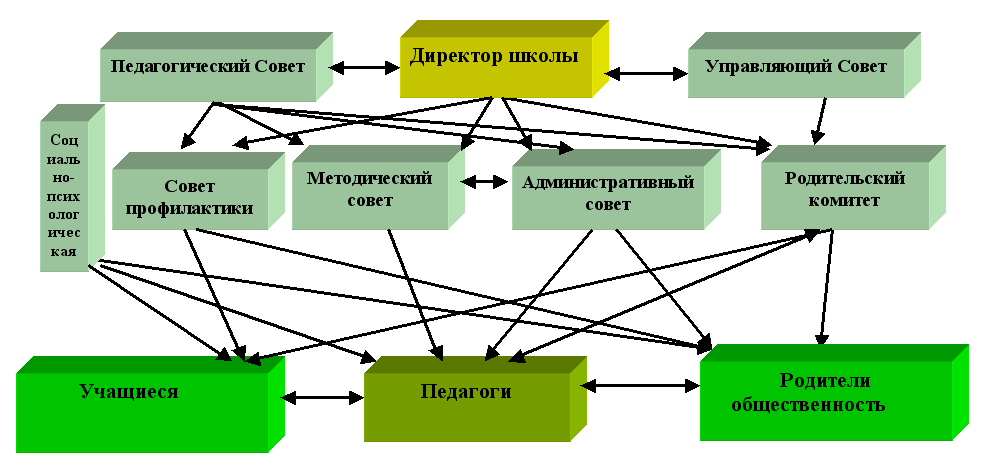 Школа является малокомплектной,  средняя наполняемость классов- 10-11 человек, поэтому эффективный образовательный процесс возможен только при комфортном существовании педагогов и учащихся. Отсюда работа с учащимися в школе организована, исходя из следующих гуманистических  принципов:- у каждого ребенка – свои индивидуальные возможности учебной деятельности;- ребенок успешен в учении, когда ему комфортно;- ребенок успешен в учении, когда его поддерживают и вдохновляют;-ребенок успешен в учении, когда учитель является свободной личностью;-ребенок успешен в учении, когда его родители активно участвуют в его школьной жизни;-учитель воздерживается от оценок личности ребенка.Раздел 2. Моделирование образовательной деятельностис учётом социального заказаГлавный акцент  в своей деятельности школа делает на раскрытие индивидуальности каждого ребенка. Это – весьма трудная задача, поскольку школа является образовательным учреждением с неоднородным контингентом обучающихся.  В ней учатся как успешные, так и слабоуспевающие учащиеся. Поэтому задача школы – создание благоприятных условий для развития одаренных детей в интересах личности, общества и государства.  По итогам сдачи ЕГЭ выпускниками школы  четко прослеживается внутренняя динамика роста средних показателей по школе по русскому языку, физике, биологии и истории. По биологии средний балл сдачи экзамена в 2007-2008 учебном году составляет 58 баллов, что указывает  на значительное приближение к среднему показателю по г. Рыбинску- 59,11 балла.Принята наУтвержденапедагогическом советепротокол №      отДиректор МОУ «СОШ №37»О.А.Бессуднова2006 год2007 год2008 год1 класс99112 класс 712103 класс76154 класс10774 скк55 класс111276 класс912117 класс161217 7 скк78 класс121398 скк69 класс2011159скк6610 класс911-11 класс8811ИТОГО1361191192006 год2007 год2008 годКоличество классов (всего)141211Общеобразовательных классов111110СКК3112006 год2007 год2008 годКоличество классов (всего)141211Количество обучающихся136119119Средняя наполняемость классов10 чел.10 чел.11 чел.2006 год2007 год2008 год2009 год1 класс991182 класс 71210113 класс7615124 класс1077124 скк55 класс1112766 класс9121187 класс16121711 7 скк78 класс12139188 скк69 класс20111589скк6610 класс911011 класс8811ИТОГО136119119942006 год2007 год2008 год2009 годКоличество классов (всего)1412119Общеобразовательных классов1111109СКК311-2006 год2007 год2008 год2009 годКоличество классов (всего)1412119Количество обучающихся13611911994Средняя наполняемость классов10 чел.10 чел.11 чел.10 чел.2006 год2007 год2008 год2009 год2010 год1 класс99118172 класс 7121011113 класс76151294 класс10771294 скк565 класс111276146 класс91211867 класс161217118 7 скк78 класс121391898 скк69 класс2011158139скк6610 класс911011 класс8811ИТОГО136119119941022006 год2007 год2008 год2009 год2010 годКоличество классов (всего)141211910Общеобразовательных классов11111099СКК311-12006 год2007 год2008 год2009 год2010 годКоличество классов (всего)141211910Количество обучающихся13611911994102Средняя наполняемость классов10 чел.10 чел.11 чел.10 чел.10 чел.классуч-ся в классеучится на "5"и "4"успеваетне успевает% успев.% на "4" и "5"1882124120100,033,03726186,029,047270100,029,05104100100,040,0613413010031,07804450,00816213386,0138скк6060100,00912112090,0810111101100,09118080100,00по школе1182010999212классуч-ся в классеучится на "5"и "4"успеваетне успевает% успев.% на "4" и "5"111112114110100,036,03133130100,023,048180100,013,058280100,025,06113928127,0716412475,0258714357,014916215194,0139скк6060100,0011102100100,020по школе11722107109212классуч-ся в классеучится на "5"и "4"успеваетне успевает% успев.% на "4" и "5"177212410283,033,03155150100,033,04123120100,025,056060100,00,06828010025,071029190,020817214383,01298180100,013по школе95198969212классуч-ся в классеучится на "5"и "4"успеваетне успевает% успев.% на "4" и "5"1882124120100,033,03726186,029,047270100,029,05104100100,040,0613413010031,07804450,00816213386,0138скк6060100,00912112090,0810111101100,09118080100,00по школе1182010999212классуч-ся в классеучится на "5"и "4"успеваетне успевает% успев.% на "4" и "5"111112114110100,036,03133130100,023,048180100,013,058280100,025,06113928127,0716412475,0258714357,014916215194,0139скк6060100,0011102100100,020по школе11722107109212ПОКАЗАТЕЛИ2006-2007г.г.1-4кл.        5-8кл.  9-11кл.2006-2007г.г.1-4кл.        5-8кл.  9-11кл.2006-2007г.г.1-4кл.        5-8кл.  9-11кл.2007-2008г.г.1-4кл.       5-8кл.      9-11Кл.2007-2008г.г.1-4кл.       5-8кл.      9-11Кл.2007-2008г.г.1-4кл.       5-8кл.      9-11Кл.2008-2009г.г.1-4кл.         5-7кл.     8-9кл.2008-2009г.г.1-4кл.         5-7кл.     8-9кл.2008-2009г.г.1-4кл.         5-7кл.     8-9кл.Долг и ответственностьСПППНПСПЯПППЯПБережливостьПППСППЯПСПППДисциплинированностьСПСПППСПППСПЯПОтветственное отношение к учебеПСППППППСППОтношение к общественному трудуПППППЯППППКоллективизм, чувство товариществаСПППСПСПЯПСПППДоброта и отзывчивостьППППСППСПСППЧестность и справедливостьСППЯППППППППростота и скромностьППСПППППППКультурный уровеньСПСПППППСПППУРОВЕНЬ ВОСПИТАННОСТИССХССХСССПОКАЗАТЕЛИ2006-2007г.г.1-4кл.       5-8кл.     911кл.2006-2007г.г.1-4кл.       5-8кл.     911кл.2006-2007г.г.1-4кл.       5-8кл.     911кл.2007-2008г.г.1-4кл.       5-8кл.      9-11Кл.2007-2008г.г.1-4кл.       5-8кл.      9-11Кл.2007-2008г.г.1-4кл.       5-8кл.      9-11Кл.2008-2009г.г.1-4кл.         5-7кл.     8-9кл.2008-2009г.г.1-4кл.         5-7кл.     8-9кл.2008-2009г.г.1-4кл.         5-7кл.     8-9кл.2009-2010г.г.                       2009-2010г.г.                       2009-2010г.г.                       Долг и ответственностьСПППНПСПЯПППЯПСПППБережливостьПППСППЯПСППППППДисциплинированностьСПСПППСПППСПЯППЯППОтветственное отношение к учебеПСППППППСПППППОтношение к общественному трудуПППППЯППППЯПЯПЯПКоллективизм, чувство товариществаСПППСПСПЯПСППППЯПЯПДоброта и отзывчивостьППППСППСПСППЯПППЧестность и справедливостьСППЯПППППППЯПЯПППростота и скромностьППСПППППППЯПППКультурный уровеньСПСПППППСПППППЯПУРОВЕНЬ ВОСПИТАННОСТИССХССХСССССС2008г.2009г.2010г.Количество обучающихся     - всего:     - 1-4 классы:    - 5-9 классы:    - 10-11 классы:119436511944351-1025250-2008г.2008г.2009г.2009г.2010г.2010г.%%%1 группа2122112 группа7864626561593 группа3935303240404 группа0000005 группа0011002008г.2008г.2009г.2009г.2010г.2010г.%%%Всего8799771-4 классы2244335-9 классы54554410-11 классы1100002008г.2008г.2009г.2009г.2010г.2010г.%%%Всего3227262828271-4 классы1210101110105-9 классы18151617181710-11 классы2200002008г.2008г.2009г.2009г.2010г.2010г.%%%Всего6533771-4 классы1100225-9 классы33335510-11 классы2200002008г.2008г.2009г.2009г.2010г.2010г.%%%Всего1111111-4 классы1111005-9 классы00001110-11 классы0000002008г.2008г.2009г.2009г.2010г.2010г.%%%Всего9988551-4 классы9988555-9 классы00000010-11 классы0000002008 годКоличество детей- всего:119Количество детей- мальчиков:53Количество детей- девочек:66Семья1 ребёнок43Семья2 ребёнка44Семья3 ребёнка и более32СтатусПолная68СтатусНеполная31СтатусРодители в разводе21СтатусОдин из родителей умер8СтатусМать-одиночка12СтатусОпекунская семья2СтатусМалообеспеченная30СтатусДети, проживающие у родственников1Место работы родителейРаботают92Место работы родителейКультура1Место работы родителейЗдравоохранение4Место работы родителейОбразование3Место работы родителейПромышленность, строительство31Место работы родителейВоеннослужащие1Место работы родителейГосударственная служба3Место работы родителейСфера обслуживания40Место работы родителейПредпринимательство, бизнес7Место работы родителейЧастные фирмы8Место работы родителейБезработные21Место работы родителейДомохозяйки23Место работы родителейИнвалиды1Место работы родителейпенсионеры0Образование  родителейВысшее9Образование  родителейСредне - специальное58Образование  родителейСредне – профессиональное34Образование  родителейСреднее33Образование  родителейосновное62008 год2009 годКоличество детей- всего:11994Количество детей- мальчиков:5346Количество детей- девочек:6648Семья1 ребёнок4339Семья2 ребёнка4431Семья3 ребёнка и более3224СтатусПолная6855СтатусНеполная3125СтатусРодители в разводе2118СтатусОдин из родителей умер87СтатусМать-одиночка1210СтатусОпекунская семья23СтатусМалообеспеченная3025СтатусДети, проживающие у родственников14Место работы родителейРаботают9289Место работы родителейКультура10Место работы родителейЗдравоохранение43Место работы родителейОбразование33Место работы родителейПромышленность, строительство3125Место работы родителейВоеннослужащие13Место работы родителейГосударственная служба32Место работы родителейСфера обслуживания4039Место работы родителейПредпринимательство, бизнес76Место работы родителейЧастные фирмы810Место работы родителейБезработные2119Место работы родителейДомохозяйки2316Место работы родителейИнвалиды11Место работы родителейпенсионеры01Образование  родителейВысшее98Образование  родителейСредне - специальное5854Образование  родителейСредне – профессиональное3427Образование  родителейСреднее3331Образование  родителейосновное652008 год2009 год2010 годКоличество детей- всего:11994102Количество детей- мальчиков:534647Количество детей- девочек:664855Семья1 ребёнок433941Семья2 ребёнка443136Семья3 ребёнка и более322426СтатусПолная685572СтатусНеполная312521СтатусРодители в разводе211813СтатусОдин из родителей умер875СтатусМать-одиночка12106СтатусОпекунская семья233СтатусМалообеспеченная302536СтатусДети, проживающие у родственников140Место работы родителейРаботают9289102Место работы родителейКультура100Место работы родителейЗдравоохранение431Место работы родителейОбразование334Место работы родителейПромышленность, строительство312521Место работы родителейВоеннослужащие131Место работы родителейГосударственная служба322Место работы родителейСфера обслуживания403943Место работы родителейПредпринимательство, бизнес7610Место работы родителейЧастные фирмы81013Место работы родителейБезработные211910Место работы родителейДомохозяйки231619Место работы родителейИнвалиды112Место работы родителейпенсионеры011Образование  родителейВысшее988Образование  родителейСредне - специальное585448Образование  родителейСредне – профессиональное342739Образование  родителейСреднее333143Образование  родителейосновное6582007 год2007 год2008 год2008 годПостоянные работникиСовместителиПостоянные работникиСовместителиКвалификационные категорииВысшая категория231Квалификационные категорииПервая категория64Квалификационные категорииВторая категория5182Квалификационные категорииБез категории62ОбразованиеВысшее141143ОбразованиеСредне - специальное512Педагогический стаж работы0-5 лет21Педагогический стаж работы5-10 лет21Педагогический стаж работы10-15 лет23Педагогический стаж работы15-20 лет3121Педагогический стаж работы20-25 лет431Педагогический стаж работыСвыше 20 лет6532007 год2007 год2008 год2008 год2009 год2009 годПостоянные работникиСовместителиПостоянные работникиСовместителиПостоянные работникиСовместителиКвалификационные категорииВысшая категория23121Квалификационные категорииПервая категория6450Квалификационные категорииВторая категория518272Квалификационные категорииБез категории6200ОбразованиеВысшее141143131ОбразованиеСредне - специальное51212Педагогический стаж работы0-5 лет211Педагогический стаж работы5-10 лет211Педагогический стаж работы10-15 лет234Педагогический стаж работы15-20 лет31211Педагогический стаж работы20-25 лет43113Педагогический стаж работыСвыше 20 лет65352007 год2007 год2008 год2008 год2009 год2009 год2010 год2010 годПостоянные работникиСовместителиПостоянные работникиСовместителиПостоянные работникиСовместителиПостоянные работникиСовместителиКвалификационные категорииВысшая категория231Квалификационные категорииПервая категория64Квалификационные категорииВторая категория5182Квалификационные категорииБез категории62ОбразованиеВысшее141143ОбразованиеСредне - специальное512ОбразованиеПедагогический стаж работы0-5 лет21Педагогический стаж работы5-10 лет21Педагогический стаж работы10-15 лет23Педагогический стаж работы15-20 лет3121Педагогический стаж работы20-25 лет431Педагогический стаж работыСвыше 20 лет653ВозрастДо 30 летВозрастДо 40 летВозрастДо 50 летВозрастСвыше 50 летФИОНазвание курсов1Бессуднова О.А.- 2006г. КПК «Основы профессиональной деятельности учителя начальной школы», 72 часа- 2006г. КПК «Менеджмент в образовании», 144 часа-  2007г. КПК «Организация работы с детьми с особыми образовательными потребностями (специальные (коррекционные) классы 7 вида), 72 часа.-  2007г. КПК «Базовая ИКТ подготовка преподавателя учреждения общего и начального профессионального образования», 72 часа- 2008г. КПК «Управления государственными и муниципальными заказами», 120 часов- 2008г., КПК «Интегрированная модель оценки деятельности образовательного учреждения», 72 часа- 2010г. КПК «Современный образовательный менеджмент», 108 часов.2Крутилова М.В.-  2007г. КПК «Базовая ИКТ подготовка преподавателя учреждения общего и начального профессионального образования», 72 часа- 2008г. КПК «Азбука управления образовательным учреждением», 72 часа- 2008 г.  Спецкурс «Управление школой в условиях изменений».- 2009г. КПК  Программа «Образовательная статистика», 87часов- 2010г. КПК «Совершенствование подготовки управленческих кадров, специалистов системы образования в области обучения детей с ограниченными  возможностями здоровья, детей-инвалидов», 72 часа- 2010г. КПК «Подготовка преподавателей начальных классов к преподаванию комплексного учебного курса «Основы религиозных культур и светской этики», 72 часа3Тихова Т.А.- 2006-2007 «Социально-воспитательные технологии в практике работы воспитателя группы продлённого дня».4Белова Л.Б.- 2007г. КПК «Организация работы с детьми с особыми образовательными потребностями (специальные (коррекционные) классы 7 вида), 72 часа.5Трошина Н.Л.- 2006г. КПК «Новые подходы к организации методической работы».- 2007 г. «Преподавание информатики в начальной школе», 36 часов- 2008г. КПК «Современные подходы к преподаванию учебных предметов в начальной школе», 72 часа6Дубкова Е.И.нет7Пинаева Ю.В.Декретный отпуск8Сородина Е.Ю.- 2006г. Спецсеминар «Курсы по выбору в предпрофильной подготовке учащихся по математике», 36 часов- 2007г. КПК «Информационно-коммуникационные технологии», 72часа- 2008г. «Конструирование урока математики с применением ИКТ», 36 часов- 2009г. Спецсеминар «Развитие ИКТ компетентности учителя математики»9Хлыстова Е.А.- 2009г. «Подготовка учащихся старших классов к итоговой аттестации в форме ЕГЭ по истории», 36 часов10Кузьмина И.Г.- 2007г. КПК «Организация работы с детьми с особыми образовательными потребностями (специальные (коррекционные) классы 7 вида), 72 часа.- 2007г. «Подготовка учителей естественно-математического цикла к аттестации: процедуры и формы», 36 часов, ЯИРО2009г. КПК «Прфессиональная компетентность учителей естественно-математического цикла», 72 часа,  ЯИРО11Харитонова Т.Н.- 2006г. КПК «Основы профессиональной деятельности учителя начальной школы», 72 часа- 2007г. КПК «Базовая ИКТ подготовка преподавателя учреждения общего и начального профессионального образования», 72 часа- 2005-2007 Спецкурс «Школа 2100», 72 часа12Симонова Л.В.совместитель    нет13Тимофеева Э.М.- 2005-2007 Спецкурс «Школа 2100», 72 часа14Ефремов К.С.совместитель    нет15Головачёва Е.С.совместитель- 2006 г. «Обучение по английскому языку в начальной школе», 108 часов- 2006г. Спецкупр «Организация предпрофильного и проф. обучения в ОУ», 36 часов- 2008г. «КПК для учителей, работающих в специальных (коррекционных классах) 7 вида», 108 часов-   2010г. КПК «Базовая ИКТ подготовка преподавателя учреждения общего и начального профессионального образования (начальный уровень)», 72 часа- 2010г. КПК «Использование технологии личностного роста в образовательном учреждении», 72 часа16Голубочкина Н.В.совместитель- 2009г., КПК «Преподавание музыкально-теоретических дисциплин МОУДОД», 76 часов- 2010г., КПК «КПК преподавателей УДОД по классу клавишного синтезатора», 80 часов17Масленикова О.Н.совместитель- 2006г., Спецкурс «Организация работы сдетьми с особыми образовательными потребностями», 36 часов- 2008г., Спецкурс «Использование ПК АСИОУ «Школа» в информационно-аналитической деятельности субъектов образовательной практики», 36 часов18Чистякова Г.Н.совместительнет19Конева Л.В.совместитель- 2009г. КПК « Подготовка учителей-инструкторов по физике к итоговой аттестации учащихся в форме ЕГЭ», 72 ч.20Березин А.Е.совместительнетВиды программСрок освоенияУровень образования, получаемый по завершении обученияДокумент, выдаваемый по окончании обучения1.Программа начального общего образования4 года1-4 клНачальное общее образование2.Программа основного общего образования5 летлет5-9 клОсновное общее образованиеАттестат об основном общем образовании3. Программа среднего (полного) общего образования2 года10-11кл.Среднее (полное) общее образованиеАттестат о среднем (полном) общем образованииКлассНазвание факультативаКол-во часовЦель введения2Индивидуально-групповая работа по математике и русскому языку.2Организация работы с обучающимися, имеющими низкую мотивацию к учению.3Индивидуально-групповая работа по математике и русскому языку.2Устранение пробелов в знаниях и умениях обучающихся.4Индивидуально-групповая работа по математике и русскому языку.2Устранение пробелов в знаниях и умениях обучающихся.Класс Название курсаКоличество часовЦель введения7Индивидуальная работа с обучающимися по математике и русскому языку.2Устранение пробелов в знаниях и умениях обучающихся.8Индивидуальная работа с обучающимися по математике.1Организация работы с обучающимися, имеющими низкую мотивацию к учению.8сккОбязательные индивидуальные и групповые занятия по русскому языку и математике2Преодоление  пробелов в знаниях и умениях обучающихся.Учебные предметыКоличество часов в неделюУчебные предметыI классРусский язык5Литературное чтение4Математика4Окружающий мир (человек, природа, общество)2Музыка 1Изобразительоне искусство и художественный труд2Физическая культура2Минимальная  учебная нагрузка обучающихся по школе20Максимальная  учебная нагрузка обучающихся по школе20Учебные предметыКоличество часов в неделюКоличество часов в неделюУчебные предметы5 класс6 классРусский язык76Литература32Иностранный язык33Математика66АлгебраГеометрияИнформатика и ИКТ11История22Обществознание (включаяэкономику и право)1География2Природоведение2ФизикаАстрономияХимияБиология2Музыка11Изобразительное искусство11Технология22Мировая художественная культура11Физическая культура22Минимальная  учебная нагрузка обучающихся по школе3132Максимальная  учебная нагрузка обучающихся по школе3132Учебные предметыКоличество часов в неделюКоличество часов в неделюУчебные предметы10 класс11 классРусский язык11Литература33Иностранный язык33МатематикаАлгебра34Геометрия22Информатика и ИКТ11История22Обществознание (включаяэкономику и право)22География11ПриродоведениеФизика33Астрономия1Химия22Биология12МузыкаИзобразительное искусствоТехнология11Основы безопасности жизнедеятельности11Мировая художественная культура11Физическая культура22Итого2932Элективные учебные предметы74Наследственность и здоровье человека1Решение уравнений и  неравенств с модулями и параметрами1Методы решения физических задач1Тексты разных жанров1Литературно-художественные диалоги1Большие дела маленьких организмов1Туристско-экскурсионная деятельность1Элементарная алгебра с точки зрения высшей математикиМетоды решения физических задач1Литературно-художественные диалоги1Эволюция и генетика1Максимальная учебная нагрузка обучающихся по школе3636Образовательные областиОбразовательные компонентыКоличество часов в неделюКоличество часов в неделюКоличество часов в неделюОбразовательные областиОбразовательные компоненты2 класс3 класс4 классФилологиярусский языклитературное чтениериторика541541541Математикаматематикаинформатика414141Обществознаниеисторияобществознаниегеография11Окружающий мир211Искусствомузыкаизо111111Физическая культураФизическая культура222Технологиятехнология222Минимальная  учебная  нагрузка обучающихся по школе232323Индивидуально-групповые занятияМатематика111Русский язык111Максимальная  учебная нагрузка обучающихся  по школе252525Образовательные областиОбразовательные компонентыКоличество часов в неделюКоличество часов в неделюОбразовательные областиОбразовательные компоненты7 класс8 классФилологиярусский языклитератураиностранный язык523323Математикаалгебрагеометрияинформатика421421Обществознаниеисторияобществознаниегеография22212Естествознаниебиологияфизикахимия22222Искусствомузыкаизомировая художественная культура111111Физическая культураФизическая культура22Технологиятехнологиячерчение221Минимальная  учебная  нагрузка обучающихся по школе3234Индивидуальные занятияМатематика11Русский язык1Максимальная  учебная нагрузка  обучающихся по школе3435Учебные предметыКоличество часов в неделюУчебные предметы8 классРусский язык4Литература2Немецкий язык2Алгебра3Геометрия2Информатика  1Физика и астрономия2Биология 2География  и экология2Химия3История и обществознание 2Изобразительное искусство и черчение1Музыка и пение1Трудовое обучение2Основы безопасности жизнедеятельности1Физкультура2Обязательная учебная нагрузка обучающегося по школе32Обязательные индивидуальные и групповые занятия2Математика2 занятие по 20 минутРусский язык2 занятие по 20 минутМаксимальная учебная нагрузка обучающихся по школе34Максимальная финансируемая нагрузка по школе36Учебные предметыКоличество часов в неделю9 классРусский язык2Литература3Иностранный язык3Алгебра3Геометрия2Информатика и ИКТ2История2Обществознание1География2Физика2Химия2Биология2Искусство (музыка) 0,5Искусство (ИЗО)0,5Физическая культура2Историческое краеведение1Основы безопасности жизнедеятельности1Мировая художественная культура1Итого32Предпрофильная подготовкаИнформационная, профориентационная работа1Курсы по выбору2- Основы делового общения- Это нескучное делопроизводство- Химические профессии служат человеку- Познай себя-Искусство быть здоровым и красивым-Дизайн средыМинимальная учебная нагрузка обучающихся по школе35Максимальная  учебная нагрузка обучающихся по школе35Учебные предметыКоличество часов в неделюКоличество часов в неделюУчебные предметыI класс2 классРусский язык55Литературное чтение44Риторика1Английский язык2Математика44Информатика1Окружающий мир (человек, природа, общество)22Музыка 11Изобразительное искусствоТехнологияИзобразительное искусство и художественный труд22Физическая культура22Минимальная  учебная нагрузка обучающихся по школе2024Индивидуально-групповые занятияМатематика1Максимальная  учебная нагрузка обучающихся по школе2025Учебные предметыКоличество часов в неделюУчебные предметы3 классРусский язык5Литературное чтение4Риторика1Немецкий язык3Математика4Окружающий мир (человек, природа, общество)2Музыка 1Изобразительное искусство1Технология2Физическая культура2Минимальная учебная нагрузка обучающихся по школе25Максимальная  учебная нагрузка обучающихся  по школе25Образовательные областиОбразовательные компонентыКоличество часов в неделюОбразовательные областиОбразовательные компоненты4 классФилологиярусский языклитературное чтениериторика541Математикаматематикаинформатика41ОбществознаниеисторияобществознаниегеографияОкружающий мир2Искусствомузыкаизобразительное искусство11Физическая культураФизическая культура2Технологиятехнология2Минимальная  учебная  нагрузка обучающихся по школе23Индивидуально-групповые занятияМатематика1Русский язык1Максимальная  учебная нагрузка обучающихся по школе25Учебные предметыКоличество часов в неделюКоличество часов в неделюКоличество часов в неделюУчебные предметы5 класс6 класс7 классРусский язык765Литература322Иностранный язык333Математика66Алгебра3Геометрия3Информатика и ИКТ111История222Обществознание (включаяэкономику и право)12География22Природоведение2Физика2Биология22Музыка111Изобразительное искусство111Технология222Мировая художественная культура111Физическая культура222Минимальная учебная нагрузка обучающихся по школе313233Индивидуально-групповые занятияРусский язык1Максимальная  учебная нагрузка обучающихся по школе313234Образовательные областиОбразовательные компонентыКоличество часов в неделюОбразовательные областиОбразовательные компоненты8 классФилологиярусский языклитератураиностранный язык323Математикаалгебрагеометрияинформатика421Обществознаниеисторияобществознаниегеография212Естествознаниебиологияфизикахимия222Искусствомузыкаизомировая художественная культура111Физическая культураФизическая культура2Технологиятехнологиячерчение21Минимальная  учебная  нагрузка обучающихся по школе34Индивидуально-групповые занятияМатематика1Максимальная учебная нагрузка обучающихся по школе35Учебные предметыКоличество часов в неделю9 классЛитература3Иностранный язык3Алгебра3Геометрия2Информатика и ИКТ2История2Обществознание1География2Физика2Химия2Биология2Искусство (музыка) 0,5Искусство (ИЗО)0,5Физическая культура2Историческое краеведение1Основы безопасности жизнедеятельности1Мировая художественная культура1Итого32Предпрофильная подготовкаИнформационная, профориентационная работа1Курсы по выбору2- Культура деловых отношений- Ценности и смысл профессиональной карьеры- Химические профессии служат человеку- Основы биохимии- Это загадочное существо человек- Генетика человека и наследственностьМинимальная обязательная нагрузка обучающихся по школе35Максимальная  учебная нагрузка обучающихся  по школе35Учебные предметыКоличество часов в неделюУчебные предметы9 классРусский язык3Литература3Немецкий язык3Алгебра3Геометрия2Информатика  и ИКТ1Физика 2Биология 2География  2Химия2История и обществознание (включая экономику и право)3Основы безопасности жизнедеятельности1Физическая культура2Предпрофильная подготовка3Информационная, профориентационная работа1Курсы по выбору2- Культура деловых отношений- Ценности и смысл профессиональной карьеры- Химические профессии служат человеку- Элементы финансовой математики-Модуль- Геометрия окружностиОбязательная минимальная нагрузка обучающихся по школе32Обязательные индивидуальные и групповые занятия2Математика2 занятия по 20 минутРусский язык2 занятия по 20 минутМаксимальная  учебная нагрузка обучающихся по школе34Учебные предметыКоличество часов в неделюУчебные предметы11 классРусский язык2Литература3Иностранный язык3Алгебра4Геометрия2Информатика и ИКТ1История2Обществознание (включаяэкономику и право)2География1Физика3Химия2Биология2Технология1Основы безопасности жизнедеятельности1Мировая художественная культура1Физическая культура2Итого32Элективные учебные предметы4Физика в задачах1Алгебра плюс: высшая математика с точки зрения элементарной алгебры.1Основы биотехнологии и большие дела маленьких организмов1Литературно-художественные диалоги1Максимальная  учебная нагрузка обучающихся по школе36КлассНазвание факультативаКол-во часовЦель введения2Индивидуальн0-групповая работа по математике.1Организация работы с обучающимися, имеющими низкую мотивацию к учению.4Индивидуально-групповая работа по математике и русскому языку.2Устранение пробелов в знаниях и умениях обучающихся.Класс Название курсаКоличество часовЦель введения7Индивидуально-групповая  работа с обучающимися по русскому языку.1Устранение пробелов в знаниях и умениях обучающихся.8Индивидуально-групповая работа с обучающимися по математике.1Организация работы с обучающимися, имеющими низкую мотивацию к учению.КлассНазвание факультативаКол-во часовЦель введения2Информатика в играх и задачах.1Обеспечения непрерывности предметной линии по информатике.2Индивидуальная работа по математике и русскому языку.2Организация работы с обучающимися, имеющими низкую мотивацию к учению.3Индивидуальная работа по математике и русскому языку.2Организация работы с обучающимися, имеющими высокую мотивацию к учению.4Индивидуальная работа по математике. 1Устранение пробелов в знаниях и умениях обучающихся.Класс Название курсаКоличество часовЦель введения5Видовое разнообразие растений Заволжского района.факультатив1Изучение видового разнообразия земных насаждений и их роль в экологическом состоянии Заволжского района г.Рыбинска.                                           5Индивидуальная работа по математике.1Устранение пробелов в знаниях и умениях обучающихся.5Вокруг тебя - мир.факультатив1Этическое воспитание обучающихся через произведения русской и зарубежной литературы.6Экология редких растений Заволжья и их охрана.факультатив1Изучение влияния рекреационной нагрузки на видовой состав растений антропогенного биоценоза.7Экология животных. факультатив1Изучение видового разнообразия животных и влияние на них окружающей среды.7Индивидуальная работа с обучающимися по математике.1Устранение пробелов в знаниях и умениях обучающихся.8Экология человека и социальная экология.факультатив1Изучение влияния антропогенных и природных  факторов на здоровье человека.Учебные предметы                     Количество часов в неделю                     Количество часов в неделю                     Количество часов в неделю                     Количество часов в неделюУчебные предметы1 класс2 класс 3 класс4 классРусский язык5555Литературное чтение4444Иностранный язык223Математика4444Окружающий мир (человек, природа, общество)2222Музыка 1111Изобразительное искусство 11Технология 22Изобразительное искусство и художественный труд22Физическая культура2222Минимальная учебная нагрузка обучающихся по школе20222324Факультативные курсыИнформатика в играх и задачах1Индивидуально-групповые  занятияМатематика111Русский язык11Максимальная  учебная нагрузка обучающихся по школе20252525Учебные предметы                     Количество часов в неделю                     Количество часов в неделю                     Количество часов в неделюУчебные предметы2 класс 3 классРусский язык44Литературное чтение44Иностранный язык22Математика55Окружающий мир (человек, природа, общество)22Музыка 11Изобразительное искусство 11Технология (труд)22Ритмика11Физическая культура22Обязательная  учебная нагрузка обучающихся по школе2423Обязательные индивидуально-групповые коррекционные занятия12 занятия по 20 минут12 занятия по 20 минутМаксимальная  учебная нагрузка обучающихся по школе2525Учебные предметы                     Количество часов в неделюУчебные предметы2 классРусский язык4Литературное чтение4Иностранный язык2Математика5Окружающий мир (человек, природа, общество)2Музыка 1Изобразительное искусство 1Технология (труд)2Ритмика1Физическая культура2Обязательная  учебная нагрузка обучающихся по школе24Обязательные индивидуально-групповые коррекционные занятия12 занятия по 20 минутМаксимальная  учебная нагрузка обучающихся по школе25Учебные предметыКоличество часов в неделюКоличество часов в неделюУчебные предметы6 класс7 классРусский язык65Литература22Иностранный язык33Математика5Алгебра5/3Геометрия5/2История22Обществознание (включая экономику и право)11География22Физика2Биология22Музыка11 Изобразительное искусство 11Технология 22Физическая культура22Обязательная учебная нагрузка обучающихся по школе2930Обязательные индивидуально- групповые коррекционные занятия2(4 занятия по 20минут)2(4 занятия по 20минут)Максимальная  учебная нагрузка обучающихся по школе3132Учебные предметыКоличество часов в неделюКоличество часов в неделюКоличество часов в неделюУчебные предметы6 класс7 класс8 классРусский язык654Литература222Иностранный язык333Математика5Алгебра5/33Геометрия5/22Информатика и ИКТ1История222Обществознание (включая экономику и право)111География222Химия2Физика22Биология222Музыка110,5 Изобразительное искусство 110,5Основы безопасности жизнедеятельности1Технология 222Физическая культура222Обязательная учебная нагрузка обучающихся по школе293032Обязательные индивидуально- групповые коррекционные занятия2(4 занятия по 20минут)2(4 занятия по 20минут)2(4 занятия по 20минут)Максимальная  учебная нагрузка обучающихся по школе313234Учебные предметы            Количество часов в неделю            Количество часов в неделю            Количество часов в неделю            Количество часов в неделю            Количество часов в неделюУчебные предметы5 класс6 класс7 класс8 класс8 классРусский язык66553Литература22222Иностранный язык33333Математика55Алгебра5/35/33Геометрия5/25/22Информатика и ИКТ11111История22222Обществознание (включая экономику и право)1111География2222Природоведение2Физика222Химия2Биология2222Музыка11111 Изобразительное искусство 11111Технология 22222Основы безопасности жизнедеятельности1Физическая культура22222Мировая художественная культура11111Черчение1Минимальная учебная нагрузка обучающихся по школе2831323234Факультативные курсыВокруг тебя - мир.1Видовое разнообразие растений Заволжского района.1Экология редких растений Заволжья и их охрана.1Экология животных. 11Экология человека и социальная экология.1Индивидуальные и групповые занятияМатематика111Максимальная  учебная нагрузка обучающихся по школе3132343435Учебные предметыКоличество часов в неделюУчебные предметы9 классРусский язык2Литература3Иностранный язык3Алгебра3Геометрия2Информатика и ИКТ2История2Обществознание1География2Физика2Химия2Биология2Искусство (музыка) 0,5Искусство (ИЗО)0,5Мировая художественная культура1Физическая культура2Историческое краеведение1Основы безопасности жизнедеятельности1Минимальная учебная нагрузка обучающихся по школе32Предпрофильная подготовкаИнформационная, профориентационная работа1Курсы по выбору2-Наследственность и здоровье человека-Генетика и медицина-Имидж и стиль-Введение в курс комбинаторных задач-Модуль-Мир геометрических построенийМаксимальная  учебная нагрузка обучающихся по школе35Учебные предметыКоличество часов в неделюКоличество часов в неделюКоличество часов в неделюКоличество часов в неделюУчебные предметыIIIIIIIVРусский язык5555Литературное чтение4444Английский язык222Математика4444Окружающий мир (человек, природа, общество)2222Музыка 1111Изобразительное искусство11Технология 22Изобразительное искусство и художественный труд22Физическая культура2222Минимальная учебная нагрузка обучающихся по школе20222323Факультативные курсыИнформатика в играх и задачах1Индивидуально-групповые занятияМатематика111Русский язык111Максимальная учебная нагрузка обучающихся по школе20252525Учебные предметыКоличество часов в неделюКоличество часов в неделюКоличество часов в неделюКоличество часов в неделюКоличество часов в неделюУчебные предметыVVIVIIVIIIIXРусский язык66532Литература22223Иностранный язык 33333Математика55Алгебра 5/333Геометрия0/222Информатика  и  ИКТ11112История22223Обществознание (включая экономику и право)1111География2222Природоведение2Физика222Химия22Биология2222Музыка1111Изобразительное искусство1111Искусство (Музыка и ИЗО)1Технология2222Основы безопасности жизнедеятельности11Мировая художественная культура1111Физическая культура22222Информационная, профориентационная работа1Минимальная учебная нагрузка обучающихся по школе 2831323332Факультативные курсыВидовое разнообразие растений Заволжского района1Экология редких растений Заволжского района1Экология животных1Экология человека и социальная экология1Предпрофильная подготовкаКурсы по выбору2-Введение в курс комбинаторики-Модуль-Мир геометрических посторений-Наследственность и здоровье человека-Генетика и медицина-Имидж и стильИндивидуально-групповые занятияМатематика111История1Русский язык1Максимальная учебная нагрузка обучающихся по школе3132343535КлассНазвание факультативаКол-во часовЦель введения2Информатика в играх и задачах.1Развитие логического, алгоритмического, системного мышленимя обучающихся.2Индивидуально-групповая работа по математике и русскому языку.2Развитие устойчивого интереса к математике и русскому языку.3Индивидуально-групповая работа по математике и русскому языку.2Формирование познавательного интереса к математике и русскому языку4Индивидуально-групповая работа по  математике и русскому языку.2Расширение и углубление знаний по программному материалу.Класс Название курсаКоличество часовЦель введения5Видовое разнообразие растений Заволжского района.факультатив1Изучение видового разнообразия растений и их роль в экологическом состоянии Заволжского района г.Рыбинска.                                           5Индивидуально-групповая работа по математике.1Расширение и углубление знаний обучающихся по математике.5Индивидуально-групповая работа по краеведению 1Формирование познавательного интереса к истории родного края.6Экология редких растений Заволжья и их охрана.факультатив1Изучение редких растений Заволжья.7Экология животных. факультатив1Изучение видового разнообразия животных и влияние на них окружающей среды.7Индивидуально-групповая работа с обучающимися по математике.1Устранение пробелов в знаниях и умениях обучающихся по математике.8Экология человека и социальная экология.факультатив1Изучение влияния антропогенных и природных  факторов на здоровье человека.8Индивидуально-групповая работа с обучающимися по математике.1Расширение представления обучающихся о практическом значении математики в жизни каждого человека.9 Индивидуально-групповая работа по русскому языку.1Устранение пробелов в знаниях и умениях обучающихся по русскому языку.Учебные предметыКоличество часов в неделюУчебные предметы4 классРусский язык4Литературное чтение4Английский язык2Математика5Окружающий мир (человек, природа, общество)2Музыка 1Изобразительное искусство1Физическая культура2Трудовая подготовкаТехнология (труд)2Коррекционная подготовкаРитмика1Обязательная учебная нагрузка обучающихся по школе24Обязательные индивидуальные и групповые занятия1Математика  1 занятие по 20 минутПсихологическое развитие обучающихся1 занятие по 20 минутМаксимальная  учебная нагрузка обучающихся по школе252007-2008 учебный год2007-2008 учебный год2007-2008 учебный год2007-2008 учебный год2007-2008 учебный год2007-2008 учебный год2007-2008 учебный годКлассПредметПредметПрограммаПрограммаУчебникУчебник1МатематикаМатематикаПрограмма для общеобразовательных учреждений МО РФ, 2004 г,Автор Демидова Т.Е.Программа для общеобразовательных учреждений МО РФ, 2004 г,Автор Демидова Т.Е.Демидова Т.Е.. Козлова С.А., Тонких А.П. и др. М.: «Баласс», 2006Демидова Т.Е.. Козлова С.А., Тонких А.П. и др. М.: «Баласс», 20061Русский языкРусский языкПрограмма для общеобразовательных учреждений МО РФ, 2004г,Автор Бунеев Р.Н.Программа для общеобразовательных учреждений МО РФ, 2004г,Автор Бунеев Р.Н.- Бунеев Р.Н., Бунеева Е.В.,Пронина О.В.«Моя любимая Азбука»,М.: «Баласс»,2004 - Бунеев Р.Н., Бунеева Е.В.,Пронина О.В., «Русский язык (первые уроки)»,М.: «Баласс», 2006- Бунеев Р.Н., Бунеева Е.В.,Пронина О.В.«Моя любимая Азбука»,М.: «Баласс»,2004 - Бунеев Р.Н., Бунеева Е.В.,Пронина О.В., «Русский язык (первые уроки)»,М.: «Баласс», 20061Литературное чтениеЛитературное чтениеПрограмма для общеобразовательных учреждений МО РФ, 2004г,Автор Бунеев Р.Н.Программа для общеобразовательных учреждений МО РФ, 2004г,Автор Бунеев Р.Н.-Бунеев Р.Н., Бунеева Е.В.,«Капельки солнца»,М.: «Баласс», 2006 -Бунеев Р.Н., Бунеева Е.В.,«Капельки солнца»,М.: «Баласс», 2006 1Музыка Музыка Программа для общеобразовательных учреждений МО РФ, 2004г,Автор Критская Е.Д.,Программа для общеобразовательных учреждений МО РФ, 2004г,Автор Критская Е.Д.,Критская Е.Д., Сергеева Г.П., Шмагина Т.С. М.: «Просвещение» 2007 годКритская Е.Д., Сергеева Г.П., Шмагина Т.С. М.: «Просвещение» 2007 год1Физическая КультураФизическая КультураПрограмма для общеобразовательных учреждений МО РФ, 2004г,Автор В.И.ЛяхПрограмма для общеобразовательных учреждений МО РФ, 2004г,Автор В.И.ЛяхЛях В.И.Физическая культура, М.: «Просвещение»2006Лях В.И.Физическая культура, М.: «Просвещение»20061Окружающий мирОкружающий мирПрограмма для общеобразовательных учреждений МО РФ, 2004г,Автор Вахрушев А.А.Программа для общеобразовательных учреждений МО РФ, 2004г,Автор Вахрушев А.А.- Вахрушев А.А., Бурский О.В.,  Раутиан О.В.«Окружающий мир», М.: «Баласс», 2007;- Вахрушев А.А., Бурский О.В.,  Раутиан О.В.«Окружающий мир», М.: «Баласс», 2007;1Изобразительное искусствоИзобразительное искусствоПрограмма для общеобразовательных учреждений МО РФ, 2004 г,АвторКуревина О.А., Ковалевская Е.Д.Программа для общеобразовательных учреждений МО РФ, 2004 г,АвторКуревина О.А., Ковалевская Е.Д.Тетрадь-учебник Куревина О.А., Ковалевская Е.Д.«Изобразительное искусство»,«Баласс»,2006Тетрадь-учебник Куревина О.А., Ковалевская Е.Д.«Изобразительное искусство»,«Баласс»,20061ТехнологияТехнологияПрограмма для общеобразовательных учреждений МО РФ, 2004 г,АвторКуревина О.А., Лутцева Е.А.Программа для общеобразовательных учреждений МО РФ, 2004 г,АвторКуревина О.А., Лутцева Е.А.Учебник-тетрадьКуревина О.А., Лутцева Е.А.,«Технология»,«Баласс»2004Учебник-тетрадьКуревина О.А., Лутцева Е.А.,«Технология»,«Баласс»20042МатематикаМатематикаПрограмма для общеобразовательных учреждений МО РФ, 2004 г,Автор Демидова Т.Е.Программа для общеобразовательных учреждений МО РФ, 2004 г,Автор Демидова Т.Е.Демидова Т.Е.. Козлова С.А., Тонких А.П. и др. М: «Баласс», 2006Демидова Т.Е.. Козлова С.А., Тонких А.П. и др. М: «Баласс», 20062Русский языкРусский языкПрограмма для общеобразовательных учреждений МО РФ, 2004г,Автор Бунеев Р.Н.Программа для общеобразовательных учреждений МО РФ, 2004г,Автор Бунеев Р.Н.Бунеев Р.Н., Бунеева Е.В.,Пронина О.В., «Русский язык»,М.: «Баласс», 2006 Бунеев Р.Н., Бунеева Е.В.,Пронина О.В., «Русский язык»,М.: «Баласс», 2006 2Литературное чтениеЛитературное чтениеПрограмма для общеобразовательных учреждений МО РФ, 2004г,Автор Бунеев Р.Н.Программа для общеобразовательных учреждений МО РФ, 2004г,Автор Бунеев Р.Н.Бунеев Р.Н., Бунеева Е.В.,«Маленькая дверь в большой мир»,М.: «Баласс», 2006Бунеев Р.Н., Бунеева Е.В.,«Маленькая дверь в большой мир»,М.: «Баласс», 20062МузыкаМузыкаПрограмма для общеобразовательных учреждений МО РФ, 2004г,АвторКритская Е.Д.,  Программа для общеобразовательных учреждений МО РФ, 2004г,АвторКритская Е.Д.,  Критская Е.Д., Сергеева Г.П., Шмагина Т.С. М.: «Просвещение» 2007 годКритская Е.Д., Сергеева Г.П., Шмагина Т.С. М.: «Просвещение» 2007 год2Физическая культураФизическая культураПрограмма для общеобразовательных учреждений МО РФ, 2004г,Автор В.И.ЛяхПрограмма для общеобразовательных учреждений МО РФ, 2004г,Автор В.И.ЛяхЛях В.И.Физическая культура, М.: «Просвещение»2006Лях В.И.Физическая культура, М.: «Просвещение»20062Окружающий мирОкружающий мирПрограмма для общеобразовательных учреждений МО РФ, 2004г,Автор Вахрушев А.АПрограмма для общеобразовательных учреждений МО РФ, 2004г,Автор Вахрушев А.А- Вахрушев А.А., Бурский О.В.,  Раутиан О.В.«Окружающий мир», М.: «Баласс», 2007;- Вахрушев А.А., Бурский О.В.,  Раутиан О.В.«Окружающий мир», М.: «Баласс», 2007;2Изобразительное искусствоИзобразительное искусствоПрограмма для общеобразовательных учреждений МО РФ, 2005 г,Автор Неменский Б.М.Программа для общеобразовательных учреждений МО РФ, 2005 г,Автор Неменский Б.М.Неменская Л.А.«Изобразительное искусство»«Просвещение»2004Неменская Л.А.«Изобразительное искусство»«Просвещение»20042ТехнологияТехнологияПрограмма для общеобразовательных учреждений МО РФ, 2004 г,АвторХотунцева Ю.Л., Симоненко В.Д.Программа для общеобразовательных учреждений МО РФ, 2004 г,АвторХотунцева Ю.Л., Симоненко В.Д.Иванова Т.Г.,Матяш Н.В., Самородский П.С.«Технология»2006Иванова Т.Г.,Матяш Н.В., Самородский П.С.«Технология»20062РиторикаРиторикаПрограмма для общеобразовательных учреждений МО РФ,2004 г,Автор Т.А.ЛадыженскаяПрограмма для общеобразовательных учреждений МО РФ,2004 г,Автор Т.А.ЛадыженскаяТ.А.Ладыженская, Н.В..Ладыженская, Р.И.Никольская, Г.И.Сорокина«Детская риторика в рассказах и рисунках»2004г.Т.А.Ладыженская, Н.В..Ладыженская, Р.И.Никольская, Г.И.Сорокина«Детская риторика в рассказах и рисунках»2004г.2Информатика и ИКТИнформатика и ИКТПрограмма для общеобразовательных учреждений МО РФ,Автор Горячев А.В.2004г,Программа для общеобразовательных учреждений МО РФ,Автор Горячев А.В.2004г,А.В.Горячев «Информатика в играх и задачах», «Баласс», 2006А.В.Горячев «Информатика в играх и задачах», «Баласс», 20063МатематикаМатематикаПрограмма для общеобразовательных учреждений МО РФ, 2002 г,Автор Петерсон Л.Г.Программа для общеобразовательных учреждений МО РФ, 2002 г,Автор Петерсон Л.Г.Петерсон Л.Г., М.: «Ювента», 2006Петерсон Л.Г., М.: «Ювента», 20063Русский языкРусский языкПрограмма для общеобразовательных учреждений МО РФ, 2004г,Автор Бунеев Р.Н.Программа для общеобразовательных учреждений МО РФ, 2004г,Автор Бунеев Р.Н.Бунеев Р.Н., Бунеева Е.В.,Пронина О.В., «Русский язык»,М.: «Баласс», 2006 Бунеев Р.Н., Бунеева Е.В.,Пронина О.В., «Русский язык»,М.: «Баласс», 2006 3Литературное чтениеЛитературное чтениеПрограмма для общеобразовательных учреждений МО РФ, 2002г,Автор Бунеев Р.Н.Программа для общеобразовательных учреждений МО РФ, 2002г,Автор Бунеев Р.Н.Бунеев Р.Н., Бунеева Е.В.,«В одном счастливом детстве»,М.: «Баласс», 2006Бунеев Р.Н., Бунеева Е.В.,«В одном счастливом детстве»,М.: «Баласс», 20063МузыкаМузыкаПрограмма для общеобразовательных учреждений МО РФ, 2004г,Автор Кабалевский Д.Б.Программа для общеобразовательных учреждений МО РФ, 2004г,Автор Кабалевский Д.Б.Кабалевский Д.Б.«Музыка»М.: «Просвещение»2004Кабалевский Д.Б.«Музыка»М.: «Просвещение»20043Физическая культураФизическая культураПрограмма для общеобразовательных учреждений МО РФ, 2004г,Автор В.И.ЛяхПрограмма для общеобразовательных учреждений МО РФ, 2004г,Автор В.И.ЛяхЛях В.И.Физическая культура, М.: «Просвещение»2006Лях В.И.Физическая культура, М.: «Просвещение»20063Окружающий мирОкружающий мирПрограмма для общеобразовательных учреждений МО РФ, 2002г,АвторВахрушев А.АПрограмма для общеобразовательных учреждений МО РФ, 2002г,АвторВахрушев А.А- Вахрушев А.А., Данилов Д.Д.,  и др. «Окружающий мир», М.: «Баласс», 2004;- Вахрушев А.А., Алхутов С.М,  Раутиан О.В.«Окружающий мир», М.: «Баласс», 2004- Вахрушев А.А., Данилов Д.Д.,  и др. «Окружающий мир», М.: «Баласс», 2004;- Вахрушев А.А., Алхутов С.М,  Раутиан О.В.«Окружающий мир», М.: «Баласс», 20043Изобразительное искусствоИзобразительное искусствоПрограмма для общеобразовательных учреждений МО РФ, 2005 г,Автор Неменский Б.М.Программа для общеобразовательных учреждений МО РФ, 2005 г,Автор Неменский Б.М.Неменская Л.А.«Изобразительное искусство»«Просвещение»2004Неменская Л.А.«Изобразительное искусство»«Просвещение»20043ТехнологияТехнологияПрограмма для общеобразовательных учреждений МО РФ, 2004 г,АвторХотунцева Ю.Л., Симоненко В.Д.Программа для общеобразовательных учреждений МО РФ, 2004 г,АвторХотунцева Ю.Л., Симоненко В.Д.Иванова Т.Г.,Матяш Н.В., Самородский П.С.«Технология»2006Иванова Т.Г.,Матяш Н.В., Самородский П.С.«Технология»20063РиторикаРиторикаПрограмма для общеобразовательных учреждений МО РФ,2004 г,Автор Т.А.ЛадыженскаяПрограмма для общеобразовательных учреждений МО РФ,2004 г,Автор Т.А.ЛадыженскаяТ.А.Ладыженская, Н.В..Ладыженская, Р.И.Никольская, Г.И.Сорокина«Детская риторика в рассказах и рисунках»2004г.Т.А.Ладыженская, Н.В..Ладыженская, Р.И.Никольская, Г.И.Сорокина«Детская риторика в рассказах и рисунках»2004г.3Информатика и ИКТИнформатика и ИКТПрограмма для общеобразовательных учреждений МО РФ,Автор Горячев А.В.2004г,Программа для общеобразовательных учреждений МО РФ,Автор Горячев А.В.2004г,А.В.Горячев «Информатика в играх и задачах», «Баласс», 2006А.В.Горячев «Информатика в играх и задачах», «Баласс», 20064МатематикаМатематикаПрограмма для общеобразовательных учреждений МО РФ, 2002 г,Автор Петерсон Л.Г.Программа для общеобразовательных учреждений МО РФ, 2002 г,Автор Петерсон Л.Г.Петерсон Л.Г., М.: «Ювента», 2006Петерсон Л.Г., М.: «Ювента», 20064Русский языкРусский языкПрограмма для общеобразовательных учреждений МО РФ, 2002г,Автор Бунеев Р.Н.Программа для общеобразовательных учреждений МО РФ, 2002г,Автор Бунеев Р.Н.Бунеев Р.Н., Бунеева Е.В.,Пронина О.В., «Русский язык»,М.: «Баласс», 2004Бунеев Р.Н., Бунеева Е.В.,Пронина О.В., «Русский язык»,М.: «Баласс», 20044Литературное чтениеЛитературное чтениеПрограмма для общеобразовательных учреждений МО РФ, 2002г,Автор Бунеев Р.Н.Программа для общеобразовательных учреждений МО РФ, 2002г,Автор Бунеев Р.Н.Бунеев Р.Н., Бунеева Е.В.,   «В океане света»,М.: «Баласс», 2006Бунеев Р.Н., Бунеева Е.В.,   «В океане света»,М.: «Баласс», 20064МузыкаМузыкаПрограмма для общеобразовательных учреждений МО РФ, 2004г,АвторКабалевский Д.Б.Программа для общеобразовательных учреждений МО РФ, 2004г,АвторКабалевский Д.Б.Кабалевский Д.Б.«Музыка»М.: «Просвещение»2004Кабалевский Д.Б.«Музыка»М.: «Просвещение»20044Физическая культураФизическая культураПрограмма для общеобразовательных учреждений МО РФ, 2004г,Автор В.И.ЛяхПрограмма для общеобразовательных учреждений МО РФ, 2004г,Автор В.И.ЛяхЛях В.И.Физическая культура, М.: «Просвещение»2006Лях В.И.Физическая культура, М.: «Просвещение»20064Окружающий мирОкружающий мирПрограмма для общеобразовательных учреждений МО РФ, 2002г,АвторВахрушев А.АПрограмма для общеобразовательных учреждений МО РФ, 2002г,АвторВахрушев А.А- Вахрушев А.А., Данилов Д.Д.,  и др. «Окружающий мир», М.: «Баласс», 2004;- Вахрушев А.А., Бурский О.В.,  Раутиан О.В.«Окружающий мир», М.: «Баласс», 2004- Вахрушев А.А., Данилов Д.Д.,  и др. «Окружающий мир», М.: «Баласс», 2004;- Вахрушев А.А., Бурский О.В.,  Раутиан О.В.«Окружающий мир», М.: «Баласс», 20044Изобразительное искусствоИзобразительное искусствоПрограмма для общеобразовательных учреждений МО РФ, 2005 г,Автор Неменский Б.М.Программа для общеобразовательных учреждений МО РФ, 2005 г,Автор Неменский Б.М.Неменская Л.А.«Изобразительное искусство»«Просвещение»2004Неменская Л.А.«Изобразительное искусство»«Просвещение»20044ТехнологияТехнологияПрограмма для общеобразовательных учреждений МО РФ, 2004 г,АвторХотунцева Ю.Л., Симоненко В.Д.Программа для общеобразовательных учреждений МО РФ, 2004 г,АвторХотунцева Ю.Л., Симоненко В.Д.Иванова Т.Г.,Матяш Н.В., Самородский П.С.«Технология»2006Иванова Т.Г.,Матяш Н.В., Самородский П.С.«Технология»20064РиторикаРиторикаПрограмма для общеобразовательных учреждений МО РФ,2004 г,Автор Т.А.ЛадыженскаяПрограмма для общеобразовательных учреждений МО РФ,2004 г,Автор Т.А.ЛадыженскаяТ.А.Ладыженская, Н.В..Ладыженская, Р.И.Никольская, Г.И.Сорокина«Детская риторика в рассказах и рисунках»2004г.Т.А.Ладыженская, Н.В..Ладыженская, Р.И.Никольская, Г.И.Сорокина«Детская риторика в рассказах и рисунках»2004г.4Информатика и ИКТИнформатика и ИКТПрограмма для общеобразовательных учреждений МО РФ,Автор Горячев А.В.2004г,Программа для общеобразовательных учреждений МО РФ,Автор Горячев А.В.2004г,А.В.Горячев «Информатика в играх и задачах», «Баласс», 2006А.В.Горячев «Информатика в играх и задачах», «Баласс», 20062008-2009 учебный год2008-2009 учебный год2008-2009 учебный год2008-2009 учебный год2008-2009 учебный год2008-2009 учебный год2008-2009 учебный годКлассКлассПредметПредметПрограммаПрограммаУчебник11МатематикаМатематикаПрограмма для общеобразовательных учреждений МО РФ, 2004 г,Автор Петерсон Л.Г.Программа для общеобразовательных учреждений МО РФ, 2004 г,Автор Петерсон Л.Г.Петерсон Л.Г., М.: «Ювента», 200711Русский языкРусский языкПрограмма для общеобразовательных учреждений МО РФ, 2004г,Автор Бунеев Р.Н.Программа для общеобразовательных учреждений МО РФ, 2004г,Автор Бунеев Р.Н.- Бунеев Р.Н., Бунеева Е.В.,Пронина О.В.«Моя любимая Азбука»,М.: «Баласс»,2004 - Бунеев Р.Н., Бунеева Е.В.,Пронина О.В., «Русский язык (первые уроки)»,М.: «Баласс», 200611Литературное чтениеЛитературное чтениеПрограмма для общеобразовательных учреждений МО РФ, 2004г,Автор Бунеев Р.Н.Программа для общеобразовательных учреждений МО РФ, 2004г,Автор Бунеев Р.Н.-Бунеев Р.Н., Бунеева Е.В.,«Капельки солнца»,М.: «Баласс», 200611Музыка Музыка Программа для общеобразовательных учреждений МО РФ, 2006г,АвторКритская Е.Д.,  Программа для общеобразовательных учреждений МО РФ, 2006г,АвторКритская Е.Д.,  Критская Е.Д., Сергеева Г.П., Шмагина Т.С. М.: «Просвещение» 2007 год11Физическая КультураФизическая КультураПрограмма для общеобразовательных учреждений МО РФ, 2006г,АвторВ.И.Лях Программа для общеобразовательных учреждений МО РФ, 2006г,АвторВ.И.Лях Лях В.И.Физическая культура, М.: «Просвещение»200611Окружающий мирОкружающий мирПрограмма для общеобразовательных учреждений МО РФ, 2004г,Автор Вахрушев А.АПрограмма для общеобразовательных учреждений МО РФ, 2004г,Автор Вахрушев А.А- Вахрушев А.А., Бурский О.В.,  Раутиан О.В.«Окружающий мир», М.: «Баласс», 2008;11Изобразительное искусствоИзобразительное искусствоПрограмма для общеобразовательных учреждений МО РФ, 2004 г,АвторКуревина О.А., Ковалевская Е.Д.Программа для общеобразовательных учреждений МО РФ, 2004 г,АвторКуревина О.А., Ковалевская Е.Д.Тетрадь-учебник Куревина О.А., Ковалевская Е.Д.«Изобразительное искусство»,«Баласс»,200711ТехнологияТехнологияПрограмма для общеобразовательных учреждений МО РФ, 2004 г,АвторКуревина О.А., Лутцева Е.А.Программа для общеобразовательных учреждений МО РФ, 2004 г,АвторКуревина О.А., Лутцева Е.А.Учебник-тетрадьКуревина О.А., Лутцева Е.А.,«Технология»,«Баласс»200722МатематикаМатематикаПрограмма для общеобразовательных учреждений МО РФ, 2004 г,Автор Демидова Т.Е.Программа для общеобразовательных учреждений МО РФ, 2004 г,Автор Демидова Т.Е.Демидова Т.Е.. Козлова С.А., Тонких А.П. и др. М.: «Баласс», 200722Русский языкРусский языкПрограмма для общеобразовательных учреждений МО РФ, 2004г,Автор Бунеев Р.Н.Программа для общеобразовательных учреждений МО РФ, 2004г,Автор Бунеев Р.Н.Бунеев Р.Н., Бунеева Е.В.,Пронина О.В., «Русский язык»,М.: «Баласс», 200622Литературное чтениеЛитературное чтениеПрограмма для общеобразовательных учреждений МО РФ, 2004г,Автор Бунеев Р.Н.Программа для общеобразовательных учреждений МО РФ, 2004г,Автор Бунеев Р.Н.Бунеев Р.Н., Бунеева Е.В.,«Маленькая дверь в большой мир»,М.: «Баласс», 200622Английский языкАнглийский языкПрограмма для общеобразовательных учреждений МО РФ,2005г,Автор Биболетова М.З.Программа для общеобразовательных учреждений МО РФ,2005г,Автор Биболетова М.З.Биболетова М.З.«Титул»200722МузыкаМузыкаПрограмма для общеобразовательных учреждений МО РФ, 2004г,АвторКритская Е.Д.,Программа для общеобразовательных учреждений МО РФ, 2004г,АвторКритская Е.Д.,Критская Е.Д., Сергеева Г.П., Шмагина Т.С. М.: «Просвещение» 2007 год22Физическая культураФизическая культураПрограмма для общеобразовательных учреждений МО РФ, 2006г,АвторВ.И.Лях Программа для общеобразовательных учреждений МО РФ, 2006г,АвторВ.И.Лях Лях В.И.Физическая культура, М.: «Просвещение»200622Окружающий мирОкружающий мирПрограмма для общеобразовательных учреждений МО РФ, 2004г,Автор Вахрушев А.АПрограмма для общеобразовательных учреждений МО РФ, 2004г,Автор Вахрушев А.А- Вахрушев А.А., Бурский О.В.,  Раутиан О.В.«Окружающий мир», М.: «Баласс», 2008;22Изобразительное искусствоИзобразительное искусствоПрограмма для общеобразовательных учреждений МО РФ, 2004 г,АвторКуревина О.А., Ковалевская Е.Д.Программа для общеобразовательных учреждений МО РФ, 2004 г,АвторКуревина О.А., Ковалевская Е.Д.Тетрадь-учебник «Куревина О.А., Ковалевская Е.Д.Изобразительное искусство»,«Баласс»,200722ТехнологияТехнологияПрограмма для общеобразовательных учреждений МО РФ, 2004 г,АвторКуревина О.А., Лутцева Е.А.Программа для общеобразовательных учреждений МО РФ, 2004 г,АвторКуревина О.А., Лутцева Е.А.Учебник-тетрадьКуревина О.А., Лутцева Е.А.,«Технология»,«Баласс»200722РиторикаРиторикаПрограмма для общеобразовательных учреждений МО РФ,2004 г,Автор Т.А.ЛадыженскаяПрограмма для общеобразовательных учреждений МО РФ,2004 г,Автор Т.А.ЛадыженскаяТ.А.Ладыженская, Н.В..Ладыженская, Р.И.Никольская, Г.И.Сорокина«Детская риторика в рассказах и рисунках»2004г.22Информатика и ИКТИнформатика и ИКТПрограмма для общеобразовательных учреждений МО РФ,Автор Горячев А.В.2004г,Программа для общеобразовательных учреждений МО РФ,Автор Горячев А.В.2004г,А.В.Горячев «Информатика в играх и задачах», «Баласс», 200633МатематикаМатематикаПрограмма для общеобразовательных учреждений МО РФ, 2004 г,Автор Демидова Т.Е.Программа для общеобразовательных учреждений МО РФ, 2004 г,Автор Демидова Т.Е.Демидова Т.Е.. Козлова С.А., Тонких А.П. и др. М.:«Баласс», 200733Русский языкРусский языкПрограмма для общеобразовательных учреждений МО РФ, 2004г,Автор Бунеев Р.Н.Программа для общеобразовательных учреждений МО РФ, 2004г,Автор Бунеев Р.Н.Бунеев Р.Н., Бунеева Е.В.,Пронина О.В., «Русский язык»,М.: «Баласс», 200633Литературное чтениеЛитературное чтениеПрограмма для общеобразовательных учреждений МО РФ, 2004г,Автор Бунеев Р.Н.Программа для общеобразовательных учреждений МО РФ, 2004г,Автор Бунеев Р.Н.Бунеев Р.Н., Бунеева Е.В.,«В одном счастливом детстве»,М.: «Баласс», 200633Немецкий языкНемецкий языкПрограмма для общеобразовательных учреждений МО РФ, 2008 г,АвторИ.Л.Бим,Программа для общеобразовательных учреждений МО РФ, 2008 г,АвторИ.Л.Бим,И.Л.Бим, Л.И.Рыжова, Просвещение200833МузыкаМузыкаПрограмма для общеобразовательных учреждений МО РФ, 2006г,АвторКритская Е.Д.,  Программа для общеобразовательных учреждений МО РФ, 2006г,АвторКритская Е.Д.,   Критская Е.Д., Сергеева Г.П., Шмагина Т.С. М.: «Просвещение» 2007 год33Физическая культураФизическая культураПрограмма для общеобразовательных учреждений МО РФ, 2006г,АвторВ.И.Лях Программа для общеобразовательных учреждений МО РФ, 2006г,АвторВ.И.Лях Лях В.И.Физическая культура, М.: «Просвещение»200633Окружающий мирОкружающий мирПрограмма для общеобразовательных учреждений МО РФ, 2004г,АвторВахрушев А.АПрограмма для общеобразовательных учреждений МО РФ, 2004г,АвторВахрушев А.А- Вахрушев А.А., Данилов Д.Д.,  и др. «Окружающий мир», М.: «Баласс», 2008;- Вахрушев А.А., Алхутов С.М,  Раутиан О.В.«Окружающий мир», М.: «Баласс», 200833Изобразительное искусствоИзобразительное искусствоПрограмма для общеобразовательных учреждений МО РФ, 2005 г,Автор Неменский Б.М.Программа для общеобразовательных учреждений МО РФ, 2005 г,Автор Неменский Б.М.Неменская Л.А.«Изобразительное искусство»«Просвещение»200433ТехнологияТехнологияПрограмма для общеобразовательных учреждений МО РФ, 2004 г,АвторХотунцева Ю.Л., Симоненко В.Д.Программа для общеобразовательных учреждений МО РФ, 2004 г,АвторХотунцева Ю.Л., Симоненко В.Д.Иванова Т.Г.,Матяш Н.В., Самородский П.С.«Технология»200633РиторикаРиторикаПрограмма для общеобразовательных учреждений МО РФ,2004 г,Автор Т.А.ЛадыженскаяПрограмма для общеобразовательных учреждений МО РФ,2004 г,Автор Т.А.ЛадыженскаяТ.А.Ладыженская, Н.В..Ладыженская, Р.И.Никольская, Г.И.Сорокина«Детская риторика в рассказах и рисунках»2004г.44МатематикаМатематикаПрограмма для общеобразовательных учреждений МО РФ, 2002 г,Автор Петерсон Л.Г.Программа для общеобразовательных учреждений МО РФ, 2002 г,Автор Петерсон Л.Г.Петерсон Л.Г., М.: «Ювента», 200744Русский языкРусский языкПрограмма для общеобразовательных учреждений МО РФ, 2004г,Автор Бунеев Р.Н.Программа для общеобразовательных учреждений МО РФ, 2004г,Автор Бунеев Р.Н.Бунеев Р.Н., Бунеева Е.В.,Пронина О.В., «Русский язык»,М.: «Баласс», 200644Литературное чтениеЛитературное чтениеПрограмма для общеобразовательных учреждений МО РФ, 2002г,Автор Бунеев Р.Н.Программа для общеобразовательных учреждений МО РФ, 2002г,Автор Бунеев Р.Н.Бунеев Р.Н., Бунеева Е.В.,   «В океане света»,М.: «Баласс», 200644МузыкаМузыкаПрограмма для общеобразовательных учреждений МО РФ, 2004г,АвторКабалевский Программа для общеобразовательных учреждений МО РФ, 2004г,АвторКабалевский Критская Е.Д., Сергеева Г.П., Шмагина Т.С. М.: «Просвещение» 2007 год44Физическая культураФизическая культураПрограмма для общеобразовательных учреждений МО РФ, 2006г,АвторВ.И.Лях Программа для общеобразовательных учреждений МО РФ, 2006г,АвторВ.И.Лях Лях В.И.Физическая культура, М.: «Просвещение»200644Окружающий мирОкружающий мирПрограмма для общеобразовательных учреждений МО РФ, 2002г,АвторВахрушев А.АПрограмма для общеобразовательных учреждений МО РФ, 2002г,АвторВахрушев А.А- Вахрушев А.А., Данилов Д.Д.,  и др. «Окружающий мир», М.: «Баласс», 2004;- Вахрушев А.А., Бурский О.В.,  Раутиан О.В.«Окружающий мир», М.: «Баласс», 200444Изобразительное искусствоИзобразительное искусствоПрограмма для общеобразовательных учреждений МО РФ, 2005 г,Автор Неменский Б.М.Программа для общеобразовательных учреждений МО РФ, 2005 г,Автор Неменский Б.М.Неменская Л.А.«Изобразительное искусство»«Просвещение»200444ТехнологияТехнологияПрограмма для общеобразовательных учреждений МО РФ, 2004 г,АвторХотунцева Ю.Л., Симоненко В.Д.Программа для общеобразовательных учреждений МО РФ, 2004 г,АвторХотунцева Ю.Л., Симоненко В.Д.Иванова Т.Г.,Матяш Н.В., Самородский П.С.«Технология»200644РиторикаРиторикаПрограмма для общеобразовательных учреждений МО РФ,2004 г,Автор Т.А.ЛадыженскаяПрограмма для общеобразовательных учреждений МО РФ,2004 г,Автор Т.А.ЛадыженскаяТ.А.Ладыженская, Н.В..Ладыженская, Р.И.Никольская, Г.И.Сорокина«Детская риторика в рассказах и рисунках»2004г.44Информатика и ИКТИнформатика и ИКТПрограмма для общеобразовательных учреждений МО РФ,Автор Горячев А.В.2004г,Программа для общеобразовательных учреждений МО РФ,Автор Горячев А.В.2004г,А.В.Горячев «Информатика в играх и задачах», «Баласс», 20062009-2010 учебный год2009-2010 учебный год2009-2010 учебный год2009-2010 учебный год2009-2010 учебный год2009-2010 учебный год2009-2010 учебный годКлассКлассПредметПредметПрограммаПрограммаУчебник11МатематикаМатематикаПрограмма для общеобразовательных учреждений МО РФ, 2009 г,Автор Петерсон Л.Г.Программа для общеобразовательных учреждений МО РФ, 2009 г,Автор Петерсон Л.Г.Петерсон Л.Г., М.: «Ювента», 200911Русский языкРусский языкПрограмма для общеобразовательных учреждений МО РФ, 2009г,Автор Бунеев Р.Н.Программа для общеобразовательных учреждений МО РФ, 2009г,Автор Бунеев Р.Н.- Бунеев Р.Н., Бунеева Е.В.,Пронина О.В.,«Учебник по обучению грамоте и чтению: Букварь»,М.: «Баласс»,200- Бунеев Р.Н., Бунеева Е.В.,Пронина О.В., «Русский язык (первые уроки)»,М.: «Баласс», 200911Литературное чтениеЛитературное чтениеПрограмма для общеобразовательных учреждений МО РФ, 2009г,Автор Бунеев Р.Н.Программа для общеобразовательных учреждений МО РФ, 2009г,Автор Бунеев Р.Н.-Бунеев Р.Н., Бунеева Е.В.,«Капельки солнца»,М.: «Баласс», 200611Музыка Музыка Программа для общеобразовательных учреждений МО РФ, 2006г,АвторКритская Е.Д.,  Программа для общеобразовательных учреждений МО РФ, 2006г,АвторКритская Е.Д.,  Критская Е.Д., Сергеева Г.П., Шмагина Т.С. М.: «Просвещение» 2009 год11Физическая КультураФизическая КультураПрограмма для общеобразовательных учреждений МО РФ, 2006г,АвторВ.И.Лях Программа для общеобразовательных учреждений МО РФ, 2006г,АвторВ.И.Лях Лях В.И.Физическая культура, М.: «Просвещение»200611Окружающий мирОкружающий мирПрограмма для общеобразовательных учреждений МО РФ, 2009г,Автор Вахрушев А.АПрограмма для общеобразовательных учреждений МО РФ, 2009г,Автор Вахрушев А.А- Вахрушев А.А., Бурский О.В.,  Раутиан О.В.«Окружающий мир», М.: «Баласс», 2008;11Изобразительное искусствоИзобразительное искусствоПрограмма для общеобразовательных учреждений МО РФ, 2009г,АвторКуревина О.А., Ковалевская Е.Д.Программа для общеобразовательных учреждений МО РФ, 2009г,АвторКуревина О.А., Ковалевская Е.Д.Тетрадь-учебник Куревина О.А., Ковалевская Е.Д.«Изобразительное искусство»,«Баласс»,200811ТехнологияТехнологияПрограмма для общеобразовательных учреждений МО РФ, 2009 г,АвторКуревина О.А., Лутцева Е.А.Программа для общеобразовательных учреждений МО РФ, 2009 г,АвторКуревина О.А., Лутцева Е.А.Учебник-тетрадьКуревина О.А., Лутцева Е.А.,«Технология»,«Баласс»200722МатематикаМатематикаПрограмма для общеобразовательных учреждений МО РФ, 2009 г,Автор Петерсон Л.Г.Программа для общеобразовательных учреждений МО РФ, 2009 г,Автор Петерсон Л.Г.Петерсон Л.Г., М.: «Ювента», 200922Русский языкРусский языкПрограмма для общеобразовательных учреждений МО РФ, 2009г,Автор Бунеев Р.Н.Программа для общеобразовательных учреждений МО РФ, 2009г,Автор Бунеев Р.Н.Бунеев Р.Н., Бунеева Е.В.,Пронина О.В., «Русский язык»,М.: «Баласс», 200922Литературное чтениеЛитературное чтениеПрограмма для общеобразовательных учреждений МО РФ, 2009г,Автор Бунеев Р.Н.Программа для общеобразовательных учреждений МО РФ, 2009г,Автор Бунеев Р.Н.Бунеев Р.Н., Бунеева Е.В.,«Маленькая дверь в большой мир»,М.: «Баласс», 200622Английский языкАнглийский языкПрограмма для общеобразовательных учреждений МО РФ,2005г,Автор Биболетова  М.З.Программа для общеобразовательных учреждений МО РФ,2005г,Автор Биболетова  М.З.Биболетова М.З.«Титул»200722МузыкаМузыкаПрограмма для общеобразовательных учреждений МО РФ, 2006г,АвторКритская Е.Д.,  Программа для общеобразовательных учреждений МО РФ, 2006г,АвторКритская Е.Д.,  Критская Е.Д., Сергеева Г.П., Шмагина Т.С. М.: «Просвещение»  2009 год            22Физическая культураФизическая культураПрограмма для общеобразовательных учреждений МО РФ, 2006г,АвторВ.И.Лях Программа для общеобразовательных учреждений МО РФ, 2006г,АвторВ.И.Лях Лях В.И.Физическая культура, М.: «Просвещение»200622Окружающий мирОкружающий мирПрограмма для общеобразовательных учреждений МО РФ, 2009г,Автор Вахрушев А.АПрограмма для общеобразовательных учреждений МО РФ, 2009г,Автор Вахрушев А.А- Вахрушев А.А., Бурский О.В.,  Раутиан О.В.«Окружающий мир», М.: «Баласс», 2008;22Изобразительное искусствоИзобразительное искусствоПрограмма для общеобразовательных учреждений МО РФ, 2009 г,АвторКуревина О.А., Ковалевская Е.Д.Программа для общеобразовательных учреждений МО РФ, 2009 г,АвторКуревина О.А., Ковалевская Е.Д.Тетрадь-учебник Куревина О.А., Ковалевская Е.Д.«Изобразительное искусство»,«Баласс»,200822ТехнологияТехнологияПрограмма для общеобразовательных учреждений МО РФ, 2009 г,АвторКуревина О.А., Лутцева Е.А.Программа для общеобразовательных учреждений МО РФ, 2009 г,АвторКуревина О.А., Лутцева Е.А.Учебник-тетрадьКуревина О.А., Лутцева Е.А.,«Технология»,«Баласс»200733МатематикаМатематикаПрограмма для общеобразовательных учреждений МО РФ, 2009 г,Автор Демидова Т.Е.Программа для общеобразовательных учреждений МО РФ, 2009 г,Автор Демидова Т.Е.Демидова Т.Е.. Козлова С.А., Тонких А.П. и др. М.: «Баласс», 200933Русский языкРусский языкПрограмма для общеобразовательных учреждений МО РФ, 2009г,Автор Бунеев Р.Н.Программа для общеобразовательных учреждений МО РФ, 2009г,Автор Бунеев Р.Н.Бунеев Р.Н., Бунеева Е.В.,Пронина О.В., «Русский язык»,М.: «Баласс», 200933Литературное чтениеЛитературное чтениеПрограмма для общеобразовательных учреждений МО РФ, 2009г,Автор Бунеев Р.Н.Программа для общеобразовательных учреждений МО РФ, 2009г,Автор Бунеев Р.Н.Бунеев Р.Н., Бунеева Е.В.,«В одном счастливом детстве»,М.: «Баласс», 200633Английский языкАнглийский языкПрограмма для общеобразовательных учреждений МО РФ,2005г,Автор Биболетова М.З.Программа для общеобразовательных учреждений МО РФ,2005г,Автор Биболетова М.З.Биболетова М.З.«Титул»200733МузыкаМузыкаПрограмма для общеобразовательных учреждений МО РФ, 2006г,АвторКритская Е.Д.,   Программа для общеобразовательных учреждений МО РФ, 2006г,АвторКритская Е.Д.,   Критская Е.Д., Сергеева Г.П., Шмагина Т.С. М.: «Просвещение»2009 год                    33Физическая культураФизическая культураПрограмма для общеобразовательных учреждений МО РФ, 2006г,АвторВ.И.Лях Программа для общеобразовательных учреждений МО РФ, 2006г,АвторВ.И.Лях Лях В.И.Физическая культура, М.: «Просвещение»200633Окружающий мирОкружающий мирПрограмма для общеобразовательных учреждений МО РФ, 2009г,Автор Вахрушев А.АПрограмма для общеобразовательных учреждений МО РФ, 2009г,Автор Вахрушев А.А- Вахрушев А.А., Данилов Д.Д.,  и др. «Окружающий мир», М.: «Баласс», 2008;- Вахрушев А.А., Алхутов С.М,  Раутиан О.В.«Окружающий мир», М.: «Баласс»,200833Изобразительное искусствоИзобразительное искусствоПрограмма для общеобразовательных учреждений МО РФ, 2009 г,АвторКуревина О.А., Ковалевская Е.Д.Программа для общеобразовательных учреждений МО РФ, 2009 г,АвторКуревина О.А., Ковалевская Е.Д.Тетрадь-учебник Куревина О.А., Ковалевская Е.Д.«Изобразительное искусство»,«Баласс»,200833ТехнологияТехнологияПрограмма для общеобразовательных учреждений МО РФ, 2009 г,АвторКуревина О.А., Лутцева Е.А.Программа для общеобразовательных учреждений МО РФ, 2009 г,АвторКуревина О.А., Лутцева Е.А.Учебник-тетрадьКуревина О.А., Лутцева Е.А.,«Технология»,«Баласс»200744МатематикаМатематикаПрограмма для общеобразовательных учреждений МО РФ, 2009 г,Автор Демидова Т.Е.Программа для общеобразовательных учреждений МО РФ, 2009 г,Автор Демидова Т.Е.Демидова Т.Е.. Козлова С.А., Тонких А.П. и др. М.:«Баласс», 200944Русский языкРусский языкПрограмма для общеобразовательных учреждений МО РФ, 2009г,Автор Бунеев Р.Н.Программа для общеобразовательных учреждений МО РФ, 2009г,Автор Бунеев Р.Н.Бунеев Р.Н., Бунеева Е.В.,Пронина О.В., «Русский язык»,М.: «Баласс», 200944Литературное чтениеЛитературное чтениеПрограмма для общеобразовательных учреждений МО РФ, 2009г,Автор Бунеев Р.Н.Программа для общеобразовательных учреждений МО РФ, 2009г,Автор Бунеев Р.Н.Бунеев Р.Н., Бунеева Е.В.,   «В океане света»,М.: «Баласс», 200644Немецкий языкНемецкий языкПрограмма для общеобразовательных учреждений МО РФ, 2008 г,АвторИ.Л.Бим,Программа для общеобразовательных учреждений МО РФ, 2008 г,АвторИ.Л.Бим,И.Л.Бим, Л.И.Рыжова, Просвещение200944МузыкаМузыкаПрограмма для общеобразовательных учреждений МО РФ, 2006г,АвторКритская Е.Д.,  Программа для общеобразовательных учреждений МО РФ, 2006г,АвторКритская Е.Д.,  Критская Е.Д., Сергеева Г.П., Шмагина Т.С. М.: «Просвещение»      2009 год              44Физическая культураФизическая культураПрограмма для общеобразовательных учреждений МО РФ, 2006г,АвторВ.И.Лях Программа для общеобразовательных учреждений МО РФ, 2006г,АвторВ.И.Лях Лях В.И.Физическая культура, М.: «Просвещение»200644Окружающий мирОкружающий мирПрограмма для общеобразовательных учреждений МО РФ, 2009г,АвторВахрушев А.АПрограмма для общеобразовательных учреждений МО РФ, 2009г,АвторВахрушев А.А- Вахрушев А.А., Данилов Д.Д.,  и др. «Окружающий мир», М.: «Баласс», 2008;- Вахрушев А.А., Бурский О.В.,  Раутиан О.В.«Окружающий мир», М.: «Баласс», 2008;44Изобразительное искусствоИзобразительное искусствоПрограмма для общеобразовательных учреждений МО РФ, 2005 г,Автор Неменский Б.М.Программа для общеобразовательных учреждений МО РФ, 2005 г,Автор Неменский Б.М.Неменская Л.А.«Изобразительное искусство»«Просвещение»200544ТехнологияТехнологияПрограмма для общеобразовательных учреждений МО РФ, 2004 г,АвторХотунцева Ю.Л., Симоненко В.Д.Программа для общеобразовательных учреждений МО РФ, 2004 г,АвторХотунцева Ю.Л., Симоненко В.Д.Иванова Т.Г.,Матяш Н.В., Самородский П.С.«Технология»20062010-2011учебный год2010-2011учебный год2010-2011учебный год2010-2011учебный год2010-2011учебный год2010-2011учебный год2010-2011учебный годКлассКлассПредметПредметПрограммаПрограммаАвтор11МатематикаМатематикаПрограмма для общеобразовательных учреждений МО РФ, 2009 г,Автор Демидова Т.Е.Программа для общеобразовательных учреждений МО РФ, 2009 г,Автор Демидова Т.Е.Демидова Т.Е.. Козлова С.А., Тонких А.П. и др. М.: «Баласс», 200911Русский языкРусский языкПрограмма для общеобразовательных учреждений МО РФ, 2009г,Автор Бунеев Р.Н.Программа для общеобразовательных учреждений МО РФ, 2009г,Автор Бунеев Р.Н.- Бунеев Р.Н., Бунеева Е.В.,Пронина О.В.«Учебник по обучению грамоте и чтению: Букварь»,М.: «Баласс»,200- Бунеев Р.Н., Бунеева Е.В.,Пронина О.В., «Русский язык (первые уроки)»,М.: «Баласс», 200911Литературное чтениеЛитературное чтениеПрограмма для общеобразовательных учреждений МО РФ, 2009г,Автор Бунеев Р.Н.Программа для общеобразовательных учреждений МО РФ, 2009г,Автор Бунеев Р.Н.-Бунеев Р.Н., Бунеева Е.В.,«Капельки солнца»,М.: «Баласс», 200911Музыка Музыка Программа для общеобразовательных учреждений МО РФ, 2006г,АвторПрограмма для общеобразовательных учреждений МО РФ, 2006г,АвторКритская Е.Д., Сергеева Г.П., Шмагина Т.С. М.: «Просвещение»   2009 год                 11Физическая КультураФизическая КультураПрограмма для общеобразовательных учреждений МО РФ, 2006г,АвторВ.И.ЛяхПрограмма для общеобразовательных учреждений МО РФ, 2006г,АвторВ.И.ЛяхЛях В.И.Физическая культура, М.: «Просвещение»200611Окружающий мирОкружающий мирПрограмма для общеобразовательных учреждений МО РФ, 2009г,Автор Вахрушев А.АПрограмма для общеобразовательных учреждений МО РФ, 2009г,Автор Вахрушев А.А- Вахрушев А.А., Бурский О.В.,  Раутиан О.В.«Окружающий мир», М.: «Баласс», 2008;11Изобразительное искусствоИзобразительное искусствоПрограмма для общеобразовательных учреждений МО РФ, 2009 г,АвторКуревина О.А., Ковалевская Е.Д.Программа для общеобразовательных учреждений МО РФ, 2009 г,АвторКуревина О.А., Ковалевская Е.Д.Тетрадь-учебник Куревина О.А., Ковалевская Е.Д.«Изобразительное искусство»,«Баласс»,200611ТехнологияТехнологияПрограмма для общеобразовательных учреждений МО РФ, 2009 г,АвторКуревина О.А., Лутцева Е.А.Программа для общеобразовательных учреждений МО РФ, 2009 г,АвторКуревина О.А., Лутцева Е.А.Учебник-тетрадьКуревина О.А., Лутцева Е.А.,«Технология»,«Баласс»200922МатематикаМатематикаПрограмма для общеобразовательных учреждений МО РФ, 2009 г,Автор Петерсон Л.Г.Программа для общеобразовательных учреждений МО РФ, 2009 г,Автор Петерсон Л.Г.Петерсон Л.Г., М.: «Ювента», 200922Русский языкРусский языкПрограмма для общеобразовательных учреждений МО РФ, 2009г,Автор Бунеев Р.Н.Программа для общеобразовательных учреждений МО РФ, 2009г,Автор Бунеев Р.Н.Бунеев Р.Н., Бунеева Е.В.,Пронина О.В.,«Русский язык», М.: «Баласс», 200922Литературное чтениеЛитературное чтениеПрограмма для общеобразовательных учреждений МО РФ, 2009г,Автор Бунеев Р.Н.Программа для общеобразовательных учреждений МО РФ, 2009г,Автор Бунеев Р.Н.Бунеев Р.Н., Бунеева Е.В.,«Маленькая дверь в большой мир»,М.: «Баласс», 200922Английский языкАнглийский языкПрограмма для общеобразовательных учреждений МО РФ,2005г,Автор Биболетова М.З.Программа для общеобразовательных учреждений МО РФ,2005г,Автор Биболетова М.З.Биболетова М.З.«Титул»200722МузыкаМузыкаПрограмма для общеобразовательных учреждений МО РФ, 2006г,АвторПрограмма для общеобразовательных учреждений МО РФ, 2006г,АвторКритская Е.Д., Сергеева Г.П., Шмагина Т.С. М.: «Просвещение»2009 год22Физическая культураФизическая культураПрограмма для общеобразовательных учреждений МО РФ, 2006г,АвторВ.И.ЛяхПрограмма для общеобразовательных учреждений МО РФ, 2006г,АвторВ.И.ЛяхЛях В.И.Физическая культура, М.: «Просвещение»200622Окружающий мирОкружающий мирПрограмма для общеобразовательных учреждений МО РФ, 2009г,Автор Вахрушев А.АПрограмма для общеобразовательных учреждений МО РФ, 2009г,Автор Вахрушев А.А- Вахрушев А.А., Бурский О.В.,  Раутиан О.В.«Окружающий мир», М.: «Баласс», 2008;22Изобразительное искусствоИзобразительное искусствоПрограмма для общеобразовательных учреждений МО РФ, 2009г,АвторКуревина О.А., Ковалевская Е.Д.Программа для общеобразовательных учреждений МО РФ, 2009г,АвторКуревина О.А., Ковалевская Е.Д.Тетрадь-учебник Куревина О.А., Ковалевская Е.Д.«Изобразительное искусство»,«Баласс»,200922ТехнологияТехнологияПрограмма для общеобразовательных учреждений МО РФ, 2009 г,АвторКуревина О.А., Лутцева Е.А.Программа для общеобразовательных учреждений МО РФ, 2009 г,АвторКуревина О.А., Лутцева Е.А.Учебник-тетрадьКуревина О.А., Лутцева Е.А.,«Технология»,«Баласс»200833МатематикаМатематикаПрограмма для общеобразовательных учреждений МО РФ, 2009 г,Автор Петерсон Л.Г.Программа для общеобразовательных учреждений МО РФ, 2009 г,Автор Петерсон Л.Г.Петерсон Л.Г., М.: «Ювента», 200933Русский языкРусский языкПрограмма для общеобразовательных учреждений МО РФ, 2009г,Автор Бунеев Р.Н.Программа для общеобразовательных учреждений МО РФ, 2009г,Автор Бунеев Р.Н.Бунеев Р.Н., Бунеева Е.В.,Пронина О.В., «Русский язык»,М.: «Баласс», 200933Литературное чтениеЛитературное чтениеПрограмма для общеобразовательных учреждений МО РФ, 2009г,Автор Бунеев Р.Н.Программа для общеобразовательных учреждений МО РФ, 2009г,Автор Бунеев Р.Н.Бунеев Р.Н., Бунеева Е.В.,«В одном счастливом детстве»,М.: «Баласс», 200933Немецкий языкНемецкий язык33Английский языкАнглийский языкПрограмма для общеобразовательных учреждений МО РФ,2005г,Автор Биболетова М.З.Программа для общеобразовательных учреждений МО РФ,2005г,Автор Биболетова М.З.Биболетова М.З.«Титул»200733МузыкаМузыкаПрограмма для общеобразовательных учреждений МО РФ, 2006г,АвторПрограмма для общеобразовательных учреждений МО РФ, 2006г,АвторКритская Е.Д., Сергеева Г.П., Шмагина Т.С. М.: «Просвещение»  2009 год              33Физическая культураФизическая культураПрограмма для общеобразовательных учреждений МО РФ, 2006г,АвторВ.И.ЛяхПрограмма для общеобразовательных учреждений МО РФ, 2006г,АвторВ.И.ЛяхЛях В.И.Физическая культура, М.: «Просвещение»200633Окружающий мирОкружающий мирПрограмма для общеобразовательных учреждений МО РФ, 2009г,АвторВахрушев А.АПрограмма для общеобразовательных учреждений МО РФ, 2009г,АвторВахрушев А.А- Вахрушев А.А., Данилов Д.Д.,  и др. «Окружающий мир», М.: «Баласс», 2008;- Вахрушев А.А., Алхутов С.М,  Раутиан О.В.«Окружающий мир», М.: «Баласс», 200833Изобразительное искусствоИзобразительное искусствоПрограмма для общеобразовательных учреждений МО РФ, 2009 г,АвторКуревина О.А., Ковалевская Е.Д.Программа для общеобразовательных учреждений МО РФ, 2009 г,АвторКуревина О.А., Ковалевская Е.Д.Тетрадь-учебник Куревина О.А., Ковалевская Е.Д.«Изобразительное искусство»,«Баласс»,200933ТехнологияТехнологияПрограмма для общеобразовательных учреждений МО РФ, 2009 г,АвторКуревина О.А., Лутцева Е.А.Программа для общеобразовательных учреждений МО РФ, 2009 г,АвторКуревина О.А., Лутцева Е.А.Учебник-тетрадьКуревина О.А., Лутцева Е.А.,«Технология»,«Баласс»200844МатематикаМатематикаПрограмма для общеобразовательных учреждений МО РФ, 2009 г,Автор Демидова Т.Е.Программа для общеобразовательных учреждений МО РФ, 2009 г,Автор Демидова Т.Е.Демидова Т.Е.. Козлова С.А., Тонких А.П. и др. М.: «Баласс», 200944Русский языкРусский языкПрограмма для общеобразовательных учреждений МО РФ, 2009г,Автор Бунеев Р.Н.Программа для общеобразовательных учреждений МО РФ, 2009г,Автор Бунеев Р.Н.Бунеев Р.Н., Бунеева Е.В.,Пронина О.В., «Русский язык»,М.: «Баласс», 2010 44Литературное чтениеЛитературное чтениеПрограмма для общеобразовательных учреждений МО РФ, 2009г,Автор Бунеев Р.Н.Программа для общеобразовательных учреждений МО РФ, 2009г,Автор Бунеев Р.Н.Бунеев Р.Н., Бунеева Е.В.,   «В океане света»,М.: «Баласс», 201044Английский языкАнглийский языкПрограмма для общеобразовательных учреждений МО РФ,2005г,Автор Биболетовам М.З.Программа для общеобразовательных учреждений МО РФ,2005г,Автор Биболетовам М.З.Биболетова М.З.«Титул»200744МузыкаМузыкаПрограмма для общеобразовательных учреждений МО РФ, 2006г,АвторПрограмма для общеобразовательных учреждений МО РФ, 2006г,АвторКритская Е.Д., Сергеева Г.П., Шмагина Т.С. М.: «Просвещение»2009 год44Физическая культураФизическая культураПрограмма для общеобразовательных учреждений МО РФ, 2006г,АвторВ.И.ЛяхПрограмма для общеобразовательных учреждений МО РФ, 2006г,АвторВ.И.ЛяхЛях В.И.Физическая культура, М.: «Просвещение»200644Окружающий мирОкружающий мирПрограмма для общеобразовательных учреждений МО РФ, 2009г,АвторВахрушев А.АПрограмма для общеобразовательных учреждений МО РФ, 2009г,АвторВахрушев А.А- Вахрушев А.А., Данилов Д.Д.,  и др. «Окружающий мир», М.: «Баласс», 2008;- Вахрушев А.А., Бурский О.В.,  Раутиан О.В.«Окружающий мир», М.: «Баласс», 2008;44Изобразительное искусствоИзобразительное искусствоПрограмма для общеобразовательных учреждений МО РФ, 2009 г,АвторКуревина О.А., Ковалевская Е.Д.Программа для общеобразовательных учреждений МО РФ, 2009 г,АвторКуревина О.А., Ковалевская Е.Д.Тетрадь-учебник «Изобразительное искусство»,«Баласс»,200944ТехнологияТехнологияПрограмма для общеобразовательных учреждений МО РФ, 2009 г,АвторКуревина О.А., Лутцева Е.А.Программа для общеобразовательных учреждений МО РФ, 2009 г,АвторКуревина О.А., Лутцева Е.А.Учебник-тетрадьКуревина О.А., Лутцева Е.А.,«Технология»,«Баласс»20094СКК4СККМатематикаМатематикаПрограмма для общеобразовательных учреждений МО РФ, 2009 г,Автор Демидова Т.Е.Программа для общеобразовательных учреждений МО РФ, 2009 г,Автор Демидова Т.Е.Демидова Т.Е.. Козлова С.А., Тонких А.П. и др. М.: «Баласс», 20094СКК4СККРусский языкРусский языкПрограмма для общеобразовательных учреждений МО РФ, 2009г,Автор Бунеев Р.Н.Программа для общеобразовательных учреждений МО РФ, 2009г,Автор Бунеев Р.Н.Бунеев Р.Н., Бунеева Е.В.,Пронина О.В., «Русский язык»,М.: «Баласс», 2010 4СКК4СККЛитературное чтениеЛитературное чтениеПрограмма для общеобразовательных учреждений МО РФ, 2009г,Автор Бунеев Р.НПрограмма для общеобразовательных учреждений МО РФ, 2009г,Автор Бунеев Р.НБунеев Р.Н., Бунеева Е.В.,   «В океане света»,М.: «Баласс», 20104СКК4СККАнглийский языкАнглийский языкПрограмма для общеобразовательных учреждений МО РФ,2005г,Автор Биболетова М.З.Программа для общеобразовательных учреждений МО РФ,2005г,Автор Биболетова М.З.Биболетова М.З.«Титул»20074СКК4СККМузыкаМузыкаПрограмма для общеобразовательных учреждений МО РФ, 2006г,АвторКритская Е.Д.,  Программа для общеобразовательных учреждений МО РФ, 2006г,АвторКритская Е.Д.,  Критская Е.Д., Сергеева Г.П., Шмагина Т.С. М.: «Просвещение»  2009 год           4СКК4СККФизическая культураФизическая культураПрограмма для общеобразовательных учреждений МО РФ, 2004г,АвторПрограмма для общеобразовательных учреждений МО РФ, 2004г,АвторЛях В.И.Физическая культура, М.: «Просвещение»20064СКК4СККОкружающий мирОкружающий мирПрограмма для общеобразовательных учреждений МО РФ, 2009г,АвторВахрушев А.АПрограмма для общеобразовательных учреждений МО РФ, 2009г,АвторВахрушев А.А- Вахрушев А.А., Данилов Д.Д.,  и др. «Окружающий мир», М.: «Баласс», 2008;- Вахрушев А.А., Бурский О.В.,  Раутиан О.В.«Окружающий мир», М.: «Баласс», 2008;4СКК4СККИзобразительное искусствоИзобразительное искусствоПрограмма для общеобразовательных учреждений МО РФ, 2009 г,АвторКуревина О.А., Ковалевская Е.Д.Программа для общеобразовательных учреждений МО РФ, 2009 г,АвторКуревина О.А., Ковалевская Е.Д.Тетрадь-учебник Куревина О.А., Ковалевская Е.Д.«Изобразительное искусство»,«Баласс»,20094СКК4СККТехнологияТехнологияПрограмма для общеобразовательных учреждений МО РФ, 2009 г,АвторКуревина О.А., Лутцева Е.А.Программа для общеобразовательных учреждений МО РФ, 2009 г,АвторКуревина О.А., Лутцева Е.А.Учебник-тетрадьКуревина О.А., Лутцева Е.А.,«Технология»,«Баласс»2009КлассПредметПрограммаУчебник5МатематикаПрограмма для общеобразовательных учреждений МО РФ, 2004г,Дорофеев Г.В.Дорофеев Г.В., Cуворова С.Б., Бунимович Е.А. и др. «Просвещение»,2006Русский языкПрограмма для общеобразовательных учреждений МО РФ, 2005 г,Автор М.Т.БарановТ.А.Ладыженская, М.Т.Баранов,Л.А.Тростенцова, «Русский язык»«Просвещение»,2006ЛитератураПрограмма для общеобразовательных учреждений МО РФ, 2004 г,Автор Т.Ф.КурдюмоваТ.Ф.Курдюмова«Дрофа»,2004Немецкий языкПрограмма для общеобразовательных учреждений МО РФ, 2005 г,АвторИ.Л.Бим,И.Л.Бим, Л.И.Рыжова, Просвещение2005МузыкаПрограмма для общеобразовательных учреждений МО РФ, 2004г,АвторСергеева Г.П.,  Сергеева Г.П., Критская Е.Д.,М.: «Просвещение»  2004  годФизическая культураПрограмма для общеобразовательных учреждений МО РФ, 2004г,Автор В.И.ЛяхВиленский М.Я.,Туревский И.М., Торочкова Т.Ю.Физическая культура, М.: «Просвещение»2006БиологияПрограмма для общеобразовательных учреждений МО РФ, 2004г,АвторПлешаков А.А.Плешаков А.А., Сонин Н.И., Природоведение,М.: «Дрофа»2006Мировая художественная культураПрограмма для общеобразовательных учреждений МО РФ, 2004 г,Автор Данилова Г.И.Данилова Г.И.«Мировая художественная культура»М. «Просвещение»2005Изобразительное искусствоПрограмма для общеобразовательных учреждений МО РФ, 2005 г,Автор Неменский Б.М.Неменская Л.А.«Изобразительное искусство»«Просвещение»2004ТехнологияПрограмма для общеобразовательных учреждений МО РФ, 2005 г,АвторСасова И.А.Павлова М.Б., Сасова И.А., Гуревич М.И. и др./под ред.Сасовой И.А.ТехнологияВЕНТАНА-ГРАФ, 2004ИсторияПрограмма  МО РФ для общеобразовательных учреждений . М. 2004А.А.Вигасин,Г.И.Годер, И.С.СвенцицкаяА.А.Вигасин, Г.И.Годер, И.С.Свенцицкая«История древнего мира». М.: Просвещение 2006Информатика и ИКТПрограмма для общеобразовательных учреждений МО РФ,Автор Босова Л.Л.2004гБосова Л.Л.«Информатика»М. «Бином»,20076МатематикаПрограмма для общеобразовательных учреждений МО РФ, 2004г,Дорофеев Г.В.Дорофеев Г.В., Cуворова С.Б., Бунимович Е.А. и др. «Просвещение», 2006Русский языкПрограмма для общеобразовательных учреждений МО РФ, 2005 г,Автор М.Т.БарановТ.А.Ладыженская, М.Т.Баранов,Л.А.Тростенцова, «Русский язык»«Просвещение»,2006ЛитератураПрограмма для общеобразовательных учреждений МО РФ, 2004 г,Автор Т.Ф.КурдюмоваТ.Ф.Курдюмова«Дрофа»,2004Английский языкПрограмма для общеобразовательных учреждений МО РФ,Автор Афанасьева О.В2005г,Афанасьева О.В, Михеева И.В.М. «Дрофа»2005МузыкаПрограмма для общеобразовательных учреждений МО РФ, 2004г,АвторСергеева Г.П.,  Сергеева Г.П., Критская Е.Д.,М.: «Просвещение»  2004  годФизическая культураПрограмма для общеобразовательных учреждений МО РФ, 2004г,Автор В.И.ЛяхВиленский М.Я.,Туревский И.М., Торочкова Т.Ю.Физическая культура, М.: «Просвещение»2006БиологияПрограмма для общеобразовательных учреждений МО РФ, 2004г,АвторПасечник В.В.Пасечник В.В.«Дрофа», 2005ГеографияПрограмма для общеобразовательных учреждений МО РФ, 2004г,АвторГерасимова Т.П.Герасимова Т.П, Неклюдова Н., М.: «Дрофа»,2005Мировая художественная культураПрограмма для общеобразовательных учреждений МО РФ, 2004 г,Автор Данилова Г.И.Данилова Г.И.«Мировая художественная культура»М. «Просвещение»2005Изобразительное искусствоПрограмма для общеобразовательных учреждений МО РФ, 2005 г,Автор Неменский Б.М.Неменская Л.А.«Изобразительное искусство»«Просвещение»2004ТехнологияПрограмма для общеобразовательных учреждений МО РФ, 2005 г,АвторСасова И.А.- Павлова М.Б., Сасова И.А., Гуревич М.И. и др./под ред.Сасовой И.А.Технология. Обслуживающий труд,ВЕНТАНА-ГРАФ, 2007,-Гуревич М.И.,Сасова И.А., Павлова М.Б.,и др./под ред.Сасовой И.А.Технология. Технический трудВЕНТАНА-ГРАФ, 2006,ОбществознаниеПрограмма для общеобразовательных учреждений МО РФ, 2004 г,Кравченко А.И.Кравченко А.И, Певцова Е.А.«Обществознание»М.»Русское слово», 2006История-Программа  МО РФ для общеобразовательных учреждений. Автор А.А.ДаниловЛ.Г.КосулинаМ. 2004- Программа  МО РФ для общеобразовательных учреждений2004Е.В.Агибалова, Г.М.Донской «История Средних веков»М. Просвещение2006А.А.Данилов, Л.Г.Косулина «История России»М. Просвещение2007Информатика и ИКТПрограмма для общеобразовательных учреждений МО РФ,АвторСемакин И.Г.2003Семакин И.Г.,Залогова Л.А., Русаков С.В.«Информатика»М. «Бином»,20077АлгебраПрограмма для общеобразовательных учреждений МО РФ, 2001г,Автор Г.М.Кузнецова, Н.Г.МиндюкЮ.Н.Макарычев, Н.Г.Миндюк, К.И.Нешков, С.Б.Суворова «Просвещение»2005ГеометрияПрограмма для общеобразовательных учреждений МО РФ, 2001г,Автор Г.М.Кузнецов, Н.Г.МиндюкЛ.С.Атанасян, В.Ф.Бутузов, С.Б.Кадомцев, и др.«Геометрия»М.: «Просвещение»2006Русский языкПрограмма для общеобразовательных учреждений МО РФ, 2004 г,Автор М.Т.БарановТ.А.Ладыженская, М.Т.Баранов,Л.А.Тростенцова, «Русский язык»«Просвещение»,2004ЛитератураПрограмма для общеобразовательных учреждений МО РФ, 2004 г,Автор Т.Ф.КурдюмоваТ.Ф.Курдюмова«Дрофа»,2004МузыкаПрограмма для общеобразовательных учреждений МО РФ, 2004г,АвторКабалевский Д.Б.Кабалевский Д.Б.«Музыка»М.: «Просвещение»2004Физическая культураПрограмма для общеобразовательных учреждений МО РФ, 2004г,Автор В.И.ЛяхВиленский М.Я.,Туревский И.М., Торочкова Т.Ю.Физическая культура, М.: «Просвещение»2006БиологияПрограмма для общеобразовательных учреждений МО РФ, 2004г,АвторПасечник В.В.Латюшин В.В.. Шапкин В.А., «Дрофа», 2005ГеографияПрограмма для общеобразовательных учреждений МО РФ, 2004 г,Автор И.В.ДушинаКоринская В.А., Душина И.В., Щенёв В.А.
М.: «Дрофа»,2005Мировая художественная культураПрограмма для общеобразовательных учреждений МО РФ, 2004 г,Автор Данилова Г.И.Данилова Г.И.«Мировая художественная культура»М. «Просвещение»2005Изобразительное искусствоПрограмма для общеобразовательных учреждений МО РФ, 2005 г,Автор Неменский Б.М.Неменская Л.А.«Изобразительное искусство»«Просвещение»2004ТехнологияПрограмма для общеобразовательных учреждений МО РФ, 2005 г,АвторСасова И.А.Павлова М.Б., Шарутина А.Ю., Сасова И.А.,. и др./под ред.Сасовой И.А.Технология. Обслуживающий труд,ВЕНТАНА-ГРАФ, 2005,-Гуревич М.И.,Сасова И.А., Павлова М.Б.,Павлова М.Б., Шарутина А.Ю., Сасова И.А.,. и др./под ред.Сасовой И.А.Технология. Обслуживающий труд,ВЕНТАНА-ГРАФ, 2005,ИсторияПрограмма  МО РФ для общеобразовательных учреждений . Автор А.А.ДаниловЛ.Г.КосулинаА.Я.Юдовская .М.Ванюшкина М. 2004А.А.Данилов, Л.Г.Косулина «История России»М. Просвещение2006А.Я. Юдовская, П.А.Баранов, Л.М.Ванюшкина «Новая история»М. Просвещение, 2005Информатика и ИКТПрограмма для общеобразовательных учреждений МО РФ,АвторСемакин И.Г.2003Семакин И.Г.,Залогова Л.А., Русаков С.В.«Информатика»М. «Бином»,2007ФизикаПрограмма для общеобразовательных учреждений МО РФ, 2003г,Автор  Гутник Е.М.Пёрышкин А.В., «Дрофа»,20038АлгебраПрограмма для общеобразовательных учреждений МО РФ, 2001г,Автор Г.М.Кузнецова, Н.Г.МиндюкЮ.Н.Макарычев, Н.Г.Миндюк, К.И.Нешков, С.Б.Суворова «Просвещение»2006ГеометрияПрограмма для общеобразовательных учреждений МО РФ, 2001г,Автор Г.М.Кузнецов, Н.Г.МиндюкЛ.С.Атанасян, В.Ф.Бутузов, С.Б.Кадомцев, и др.«Геометрия»М.:«Просвещение»2006Русский языкПрограмма для общеобразовательных учреждений МО РФ, 2004 г,Автор М.Т.БарановТростенцова Л.А., Ладыженская Т.А., Дейкина А.Д., «Русский язык»«Просвещение»,2004ЛитератураПрограмма для общеобразовательных учреждений МО РФ, 2004 г,Автор Т.Ф.КурдюмоваТ.Ф.Курдюмова«Дрофа»,2004Немецкий языкПрограмма для общеобразовательных учреждений МО РФ, 2006 г,АвторИ.Л.Бим,И.Л.Бим, Л.М.Санникова, А.С.Картова, Просвещение2006МузыкаПрограмма для общеобразовательных учреждений МО РФ, 2004г,АвторКабалевский Д.Б.Кабалевский Д.Б.«Музыка»М.: «Просвещение»2004Физическая культураПрограмма для общеобразовательных учреждений МО РФ, 2004г,Автор В.И.ЛяхЛях В.И.Зданевич А.А.Физическая культура, М.: «Просвещение»2006БиологияПрограмма для общеобразовательных учреждений МО РФ, 2004г,АвторПасечник В.В.Колесов Д.В.,  Маш Р.Д., Беляев И.Н.«Дрофа», 2005ГеографияПрограмма для общеобразовательных учреждений МО РФ, 2004 г,Автор А.И.АлексееваАлексеев А.И.. Болысов С.И.. Николина В.ВМ. «Просвещение»2005Мировая художественная культураПрограмма для общеобразовательных учреждений МО РФ, 2004 г,Автор Данилова Г.И.Данилова Г.И.«Мировая художественная культура»М. «Просвещение»2005Изобразительное искусствоПрограмма для общеобразовательных учреждений МО РФ, 2005 г,Автор Неменский Б.М.Неменская Л.А.«Изобразительное искусство»«Просвещение»2004ТехнологияПрограмма для общеобразовательных учреждений МО РФ, 2005 г,АвторСасова И.А.Леонтьев А.В., Капустин В.С., Сасова И.А.ТехнологияВЕНТАНА-ГРАФ, 2005,ОбществознаниеПрограмма для общеобразовательных учреждений МО РФ, Боголюбов ЛН.2004Боголюбов ЛН«Введение в обществознание»Просвещение2004ИсторияПрограмма  МО РФ для общеобразовательных учреждений . Автор А.А.ДаниловЛ.Г.КосулинаА.Я.Юдовская .М.Ванюшкина М. 2004А.А.Данилов, Л.Г.Косулина «История России»М. Просвещение2007А.Я. Юдовская, П.А.Баранов, Л.М.Ванюшкина «Новая история»М. Просвещение, 2006ХимияПрограмма для общеобразовательных учреждений МО РФ, 2004 г,Автор О.С.ГабриелянО.С.Габриелян,«Химия»,Дрофа,2005ЧерчениеПрограмма для общеобразовательных учреждений МО РФ,2003 г,Автор А.Д.БотвинниковА.Д.Ботвинников, В.Н.Виноградов, И.С.Вышнепольский«Черчение», АСТ, Астрель2003 г.Информатика и ИКТПрограмма для общеобразовательных учреждений МО РФ,АвторСемакин И.Г.2003Семакин И.Г.,Залогова Л.А., Русаков С.В.«Информатика»М. «Бином»,2007ФизикаПрограмма для общеобразовательных учреждений МО РФ, 2003г,Автор  Гутник Е.М.Пёрышкин А.В., «Дрофа»,20038 СККАлгебраПрограмма для общеобразовательных учреждений МО РФ, 2001г,Автор Г.М.Кузнецова, Н.Г.МиндюкЮ.Н.Макарычев, Н.Г.Миндюк, К.И.Нешков, С.Б.Суворова «Просвещение»2006ГеометрияПрограмма для общеобразовательных учреждений МО РФ, 2001г,Автор Г.М.Кузнецов, Н.Г.МиндюкЛ.С.Атанасян, В.Ф.Бутузов, С.Б.Кадомцев, и др.«Геометрия»М.:«Просвещение»2006Русский языкПрограмма для общеобразовательных учреждений МО РФ, 2004 г,Автор М.Т.БарановТростенцова Л.А., Ладыженская Т.А., Дейкина А.Д., «Русский язык»«Просвещение»,2004ЛитератураПрограмма для общеобразовательных учреждений МО РФ, 2004 г,Автор Т.Ф.КурдюмоваТ.Ф.Курдюмова«Дрофа»,2004Немецкий языкПрограмма для общеобразовательных учреждений МО РФ, 2006г,АвторИ.Л.Бим,И.Л.Бим, Л.М.Санникова, А.С.Картова, Просвещение2006МузыкаПрограмма для общеобразовательных учреждений МО РФ, 2004г,АвторКабалевский Д.Б.Кабалевский Д.Б.«Музыка»М.: «Просвещение»2004Физическая культураПрограмма для общеобразовательных учреждений МО РФ, 2004г,АвторВ.И.ЛяхЛях В.И.Зданевич А.А.Физическая культура, М.: «Просвещение»2006БиологияПрограмма для общеобразовательных учреждений МО РФ, 2004г,АвторПасечник В.В.Колесов Д.В.,  Маш Р.Д., Беляев И.Н.«Дрофа», 2005ГеографияПрограмма для общеобразовательных учреждений МО РФ, 2004 г,Автор А.И.АлексееваАлексеев А.И.. Болысов С.И.. Николина В.ВМ. «Просвещение»2005Изобразительное искусствоПрограмма для общеобразовательных учреждений МО РФ, 2005 г,Автор Неменский Б.М.Неменская Л.А.«Изобразительное искусство»«Просвещение»2004ТехнологияПрограмма для общеобразовательных учреждений МО РФ, 2005 г,АвторСасова И.А.Леонтьев А.В., Капустин В.С., Сасова И.А.ТехнологияВЕНТАНА-ГРАФ, 2005,ОбществознаниеПрограмма для общеобразовательных учреждений МО РФ, Боголюбов ЛН.2004Боголюбов ЛН«Введение в обществознание»Просвещение2004ИсторияПрограмма  МО РФ для общеобразовательных учреждений . Автор А.А.ДаниловЛ.Г.КосулинаА.Я.Юдовская .М.Ванюшкина М. 2004А.А.Данилов, Л.Г.Косулина «История России»М. Просвещение2007А.Я. Юдовская, П.А.Баранов, Л.М.Ванюшкина «Новая история»М. Просвещение, 2005ХимияПрограмма для общеобразовательных учреждений МО РФ, 2004 г,Автор О.С.ГабриелянО.С.Габриелян,«Химия»,Дрофа,2005ОБЖПрограмма для общеобразовательных учреждений МО РФ, 2003г,Автор  А.Т.СмирновФролов М.П. Е. Н. Литвинов,А. Т. Смирнов и др.«Основы безопасности жизнедеятельности», М. «Дрофа»2005Информатика и ИКТПрограмма для общеобразовательных учреждений МО РФ,АвторСемакин И.Г.2003Семакин И.Г.,Залогова Л.А., Русаков С.В.«Информатика»М. «Бином»,2007ФизикаПрограмма для общеобразовательных учреждений МО РФ, 2003г,Автор  Гутник Е.М.Пёрышкин А.В., «Дрофа»,20039АлгебраПрограмма для общеобразовательных учреждений МО РФ, 2001г,Автор Г.М.Кузнецова, Н.Г.МиндюкЮ.Н.Макарычев, Н.Г.Миндюк, К.И.Нешков, С.Б.Суворова «Просвещение»2004ГеометрияПрограмма для общеобразовательных учреждений МО РФ, 2001г,Автор Г.М.Кузнецов, Н.Г.МиндюкЛ.С.Атанасян, В.Ф.Бутузов, С.Б.Кадомцев, и др.«Геометрия»М.: «Просвещение»2006Русский языкПрограмма для общеобразовательных учреждений МО РФ, 2004 г,Автор М.Т.БарановТростенцова Л.А., Ладыженская Т.А., Дейкина А.Д., «Русский язык»«Просвещение»,2004ЛитератураПрограмма для общеобразовательных учреждений МО РФ, 2004 г,Автор Т.Ф.КурдюмоваТ.Ф.Курдюмова«Дрофа»,2004Английский языкПрограмма для общеобразовательных учреждений МО РФ,Автор Кузовлев В.П.2004г,Кузовлев В.П.. Лапа Н.М., Дуванова О.В.,М. «Просвещение»2004Физическая культураПрограмма для общеобразовательных учреждений МО РФ, 2004г,Автор В.И.ЛяхЛях В.И.Зданевич А.А.Физическая культура, М.: «Просвещение»2006БиологияПрограмма для общеобразовательных учреждений МО РФ, 2004   г,АвторПасечник В.В.Каменский А.А., Криксунов Е.А., Пасечник В.В.,М.: «Дрофа»,2006ГеографияПрограмма для общеобразовательных учреждений МО РФ, 2004 г,Автор А.И.АлексееваАлексеев А.И.. Болысов С.И.. Николина В.ВМ. «Просвещение»2005Мировая художественная культураПрограмма для общеобразовательных учреждений МО РФ, 2004 г,Автор Данилова Г.И.Данилова Г.И.«Мировая художественная культура»М. «Просвещение»2005ИскусствоМетодические рекомендации ДО Ярославской области, 2005Томчук С.А.,Панова Е.А.ОбществознаниеПрограмма для общеобразовательных учреждений МО РФ, Боголюбов ЛН.2004Боголюбов ЛН«Введение в обществознание»Просвещение2004ИсторияПрограмма  МО РФ для общеобразовательных учреждений . Автор А.А.ДаниловЛ.Г.КосулинаА.О.Сороко-ЦюпаО.Ю.СтреловаМ. 2004А.А.Данилов, Л.Г.Косулина «История России»М. Просвещение2004.О.Сороко-Цюпа«Новейшая история»М. «Просвещение»2006Историческое краеведениеМетодические рекомендации ИРО,Харитонова Л.А.г.Ярославль2004г.Селиванов А.М.,2004г.ХимияПрограмма для общеобразовательных учреждений МО РФ, 2004 г,Автор О.С.ГабриелянО.С.Габриелян,«Химия»,Дрофа,2005Основы безопасной жизнедеятельностиПрограмма для общеобразовательных учреждений МО РФ, 2004г,Автор  А.Т.СмирновФролов М.П. Е. Н. Литвинов,А. Т. Смирнов и др.«Основы безопасности жизнедеятельности», М. «Дрофа»2005Информатика и ИКТПрограмма для общеобразовательных учреждений МО РФ,АвторСемакин И.Г.2003Семакин И.Г.,Залогова Л.А., Русаков С.В.«Информатика»М. «Бином»,2007ФизикаПрограмма для общеобразовательных учреждений МО РФ, 2003г,Автор  Гутник Е.М.Пёрышкин А.В., «Дрофа»,200310АлгебраПрограмма для общеобразовательных учреждений МО РФ, 2004г,Автор Г.М.Кузнецова, Н.Г.МиндюкА.Н.Колмогоров, А.М.Абрамов, Ю.П. Дудницын и др.«Алгебра и начала математическогоанализа – 10 кл.»«Просвещение»2006ГеометрияПрограмма для общеобразовательных учреждений МО РФ, 2005г,Автор Г.М.Кузнецов, Н.Г.МиндюкЛ.С.Атанасян, В.Ф.Бутузов, С.Б.Кадомцев, и др.«Геометрия»М.: «Просвещение»2006Русский языкПрограмма для общеобразовательных учреждений МО РФ, 2004 г,Автор Власенков А.И.Власенков А.И.«Русский язык»«Просвещение»,2004ЛитератураПрограмма для общеобразовательных учреждений МО РФ, 2004 г,Автор Зинин С.А.Чалмаев В.А.«Дрофа»,2004Немецкий языкАнглийский языкПрограмма для общеобразовательных учреждений МО РФ,Автор Кузовлев В.П.2004г,Кузовлев В.П.. Лапа Н.М, Дуванова О.В.,М. «Просвещение»2004Физическая культураПрограмма для общеобразовательных учреждений МО РФ, 2004г,Автор В.И.ЛяхЛях В.И.Зданевич А.А.Физическая культура, М.: «Просвещение»2006БиологияПрограмма для общеобразовательных учреждений МО РФ, 2004   г,АвторСонин Н.И.,Захаров В.Б.Сонин Н.И.,Захаров В.Б.М.: «Дрофа»,2007ГеографияПрограмма для общеобразовательных учреждений МО РФ, 2004 г,Автор В.И.Сиротин, Максаковский В.П.М. «Просвещение»2005Мировая художественная культураПрограмма для общеобразовательных учреждений МО РФ, 2004 г,Автор Данилова Г.И.Данилова Г.И.«Мировая художественная культура»М. «Просвещение»2005ТехнологияПрограмма для общеобразовательных учреждений МО РФ, 2004 г,Симоненко В.Д.Симоненко В.Д.«Технология»ВЕНТАНА-ГРАФ, 2005,ОбществознаниеПрограмма для общеобразовательных учреждений МО РФ, Боголюбов ЛН.2004Под ред. Боголюбова Л.Н., Лазебниковой А.Ю. Обществознание10 кл.Просвещение2004ИсторияПрограмма  МО РФ для общеобразовательных учреждений . Автор Н.В.Загладин,А.Н.СахаровМ. 2004Н.В.Загладин,Н.А.Симония«Всемирная история»«Русское слово»2004А.Н.Сахаров,А.Н.Боханов«История России»«Русское слово»2004ХимияПрограмма для общеобразовательных учреждений МО РФ, 2004 г,Автор О.С.ГабриелянПрограмма для общеобразовательных учреждений МО РФ, 2004 г,Автор О.С.ГабриелянОсновы безопасной жизнедеятельностиПрограмма для общеобразовательных учреждений МО РФ, 2004г,Автор  А.Т.СмирновФролов М.П. Е. Н. Литвинов,А. Т. Смирнов и др.«Основы безопасности жизнедеятельности», М. «Дрофа»2005Информатика и ИКТПрограмма для общеобразовательных учреждений МО РФ,Автор Угринович Н.Д.2004гУгринович Н.Д.«Информатика и ИКТ»М.»БИНОМ»2005ФизикаПрограмма МО РФ  для общеобразовательных учреждений.Автор В.А.Касьянов М., 2005 г.В.А.Касьянов, «Дрофа»,200511АлгебраПрограмма для общеобразовательных учреждений МО РФ, 2004г,Автор Г.М.Кузнецова, Н.Г.МиндюкА.Н.Колмогоров, А.М.Абрамов, Ю.П. Дудницын и др.«Алгебра и начала математическогоанализа – 11 кл.»«Просвещение»2006ГеометрияПрограмма для общеобразовательных учреждений МО РФ, 2005г,Автор Г.М.Кузнецов, Н.Г.МиндюкЛ.С.Атанасян, В.Ф.Бутузов, С.Б.Кадомцев, и др.«Геометрия»М.: «Просвещение»2006Русский языкПрограмма для общеобразовательных учреждений МО РФ, 2004 г,Автор Власенков А.И.Власенков А.И.«Русский язык»«Просвещение»,2004ЛитератураПрограмма для общеобразовательных учреждений МО РФ, 2004 г,Автор Зинин С.А.Чалмаев В.А.«Дрофа»,2004Немецкий языкПрограмма для общеобразовательных учреждений МО РФ, 2004 г,АвторЕ.И.ГорчилинаГ.И.ВоронинаИ.В.Карелина Просвещение,2004Английский языкПрограмма для общеобразовательных учреждений МО РФ,Автор Кузовлев В.П.2004г,Кузовлев В.П.. Лапа Н.М., Дуванова О.В.,М. «Просвещение»2004Физическая культураПрограмма для общеобразовательных учреждений МО РФ, 2004г,Автор В.И.ЛяхЛях В.И.Зданевич А.А.Физическая культура, М.: «Просвещение»2006БиологияПрограмма для общеобразовательных учреждений МО РФ, 2004   г,АвторСонин Н.И.,Захаров В.Б.Сонин Н.И.,Захаров В.Б.М.: «Дрофа»,2007ГеографияПрограмма для общеобразовательных учреждений МО РФ, 2004 г,Автор В.И.Сиротин, Максаковский В.П.М. «Просвещение»2005Мировая художественная культураПрограмма для общеобразовательных учреждений МО РФ, 2004 г,Автор Данилова Г.И.Данилова Г.И.«Мировая художественная культура»М. «Просвещение»2005ТехнологияПрограмма для общеобразовательных учреждений МО РФ, 2004 г,Симоненко В.Д.Симоненко В.Д.«Технология»ВЕНТАНА-ГРАФ, 2005,ОбществознаниеПрограмма для общеобразовательных учреждений МО РФ, Боголюбов ЛН.2004Под ред. Боголюбова Л.Н., Лазебниковой А.Ю. Обществознание11 кл.Просвещение2004ИсторияПрограмма  МО РФ для общеобразовательных учреждений . Автор Н.В.Загладин,А.Н.СахаровМ. 2004Н.В.Загладин,«Всемирная история»«Русское слово»2004Н.В.Загладин,С.И. Козленко ,С.Т.Минаков «История России»«Русское слово»2004ХимияПрограмма для общеобразовательных учреждений МО РФ, 2004 г,Автор О.С.ГабриелянПрограмма для общеобразовательных учреждений МО РФ, 2004 г,Автор О.С.ГабриелянОсновы безопасной жизнедеятельностиПрограмма для общеобразовательных учреждений МО РФ, 2004г,Автор  А.Т.СмирновФролов М.П. Е. Н. Литвинов,А. Т. Смирнов и др.«Основы безопасности жизнедеятельности», М. «Дрофа»2005АстрономияПрограмма МО РФ  для общеобразовательных классов.Автор Е.П.ЛевитанМ., 2004 г.Е.П.Левитан Астрономия . 11 классМ., 2004г.Информатика и ИКТПрограмма для общеобразовательных учреждений МО РФ,Автор Угринович Н.Д.2004гУгринович Н.Д.«Информатика и ИКТ»М.»БИНОМ»2005ФизикаПрограмма МО РФ  для общеобразовательных учреждений.Автор В.А.Касьянов М., 2005 г.В.А.Касьянов, «Дрофа»,20052008-2009 учебный гогд2008-2009 учебный гогд2008-2009 учебный гогд2008-2009 учебный гогдКлассПредметПрограммаУчебник5МатематикаПрограмма для общеобразовательных учреждений МО РФ, 2004г,Дорофеев Г.В.Дорофеев Г.В., Cуворова С.Б., Бунимович Е.А. и др. «Просвещение», 2006Русский языкПрограмма для общеобразовательных учреждений МО РФ, 2008 г,Автор М.Т.БарановТ.А.Ладыженская, М.Т.Баранов,Л.А.Тростенцова, «Русский язык»«Просвещение»,2006ЛитератураПрограмма для общеобразовательных учреждений МО РФ, 2005 г,Автор Т.Ф.КурдюмоваТ.Ф.Курдюмова«Дрофа»,2006Немецкий языкПрограмма для общеобразовательных учреждений МО РФ, 2005 г,АвторИ.Л.Бим,И.Л.Бим, Л.И.Рыжова, Просвещение2005Английский языкМузыкаПрограмма для общеобразовательных учреждений МО РФ, 2004г,АвторСергеева Г.П., Сергеева Г.П., Критская Е.Д.,М.: «Просвещение»  2009  годФизическая культураПрограмма для общеобразовательных учреждений МО РФ, 2006г,АвторВ.И.Лях Виленский М.Я.,Туревский И.М., Торочкова Т.Ю.Физическая культура, М.: «Просвещение»2006БиологияПрограмма для общеобразовательных учреждений МО РФ, 2004г,АвторПлешаков А.А.Плешаков А.А., Сонин Н.И., Природоведение,М.: «Дрофа»2006Мировая художественная культураПрограмма для общеобразовательных учреждений МО РФ, 2004 г,Автор Данилова Г.И.Данилова Г.И.«Мировая художественная культура»М. «Просвещение»2005Изобразительное искусствоПрограмма для общеобразовательных учреждений МО РФ, 2005 г,Автор Неменский Б.М.Неменская Л.А.«Изобразительное искусство»«Просвещение»2004ТехнологияПрограмма для общеобразовательных учреждений МО РФ, 2005 г,АвторСасова И.А.Павлова М.Б., Сасова И.А., Гуревич М.И. и др./под ред.Сасовой И.А.ТехнологияВЕНТАНА-ГРАФ, 2008ИсторияПрограмма  МО РФ для общеобразовательных учреждений . М. 2008А.А.Вигасин, Г.И.Годер, И.С.Свенцицкая«История древнего мира». М.: Просвещение 2006Информатика и ИКТПрограмма для общеобразовательных учреждений МО РФ,Автор Босова Л.Л.2004гБосова Л.Л.«Информатика»М. «Бином»,20076МатематикаПрограмма для общеобразовательных учреждений МО РФ, 2004г,Дорофеев Г.В.Дорофеев Г.В., Cуворова С.Б., Бунимович Е.А. и др. «Просвещение», 2006Русский языкПрограмма для общеобразовательных учреждений МО РФ, 2008 г,Автор М.Т.БарановТ.А.Ладыженская, М.Т.Баранов,Л.А.Тростенцова, «Русский язык»«Просвещение»,2006ЛитератураПрограмма для общеобразовательных учреждений МО РФ, 2005 г,Автор Т.Ф.КурдюмоваТ.Ф.Курдюмова«Дрофа»,2006Немецкий языкПрограмма для общеобразовательных учреждений МО РФ, 2008 г,АвторИ.Л.Бим,И.Л.Бим, Л.М.Санникова, Л.В.Садомова,Просвещение2006Английский языкМузыкаПрограмма для общеобразовательных учреждений МО РФ, 2004г,АвторСергеева Г.П.,  Сергеева Г.П., Критская Е.Д.,М.: «Просвещение»  2009  годФизическая культураПрограмма для общеобразовательных учреждений МО РФ, 2006г,АвторВ.И.Лях Виленский М.Я.,Туревский И.М., Торочкова Т.Ю.Физическая культура, М.: «Просвещение»2006БиологияПрограмма для общеобразовательных учреждений МО РФ, 2004г,АвторПасечник В.В.Пасечник В.В.«Дрофа», 2006ГеографияПрограмма для общеобразовательных учреждений МО РФ, 2004г,АвторГерасимова Т.П.Герасимова Т.П, Неклюдова Н., М.: «Дрофа»,2006Мировая художественная культураПрограмма для общеобразовательных учреждений МО РФ, 2004 г,Автор Данилова Г.И.Данилова Г.И.«Мировая художественная культура»М. «Просвещение»2005Изобразительное искусствоПрограмма для общеобразовательных учреждений МО РФ, 2005 г,Автор Неменский Б.М.Неменская Л.А.«Изобразительное искусство»«Просвещение»2004ТехнологияПрограмма для общеобразовательных учреждений МО РФ, 2005 г,АвторСасова И.А.- Павлова М.Б., Сасова И.А., Гуревич М.И. и др./под ред.Сасовой И.А.Технология. Обслуживающий труд,ВЕНТАНА-ГРАФ, 2007,-Гуревич М.И.,Сасова И.А., Павлова М.Б.,и др./под ред.Сасовой И.А.Технология. Технический трудВЕНТАНА-ГРАФ, 2006,ОбществознаниеПрограмма для общеобразовательных учреждений МО РФ, 2004 г,Кравченко А.И.Кравченко А.И, Певцова Е.А.«Обществознание»М.»Русское слово», 2006История-Программа  МО РФ для общеобразовательных учреждений . Автор А.А.ДаниловЛ.Г.КосулинаМ. 2004- Программа  МО РФ для общеобразовательных учреждений2004Е.В.Агибалова, Г.М.Донской «История Средних веков»М. Просвещение2006А.А.Данилов, Л.Г.Косулина «История России»М. Просвещение2007Информатика и ИКТПрограмма для общеобразовательных учреждений МО РФ,Автор Босова Л.Л.2004гБосова Л.Л.«Информатика»М. «Бином»,20077АлгебраПрограмма для общеобразовательных учреждений МО РФ, 2004г,Дорофеев Г.В.Дорофеев Г.В., Cуворова С.Б., Бунимович Е.А. и др. «Просвещение»2008ГеометрияПрограмма для общеобразовательных учреждений МО РФ, 2005г,Автор Г.М.Кузнецов, Н.Г.МиндюкЛ.С.Атанасян, В.Ф.Бутузов, С.Б.Кадомцев, и др.«Геометрия»М.: «Просвещение»2006Русский языкПрограмма для общеобразовательных учреждений МО РФ, 2008 г,Автор М.Т.БарановТ.А.Ладыженская, М.Т.Баранов,Л.А.Тростенцова, «Русский язык»«Просвещение»,2006ЛитератураПрограмма для общеобразовательных учреждений МО РФ, 2005 г,Автор Т.Ф.КурдюмоваТ.Ф.Курдюмова«Дрофа»,2006Немецкий языкАнглийский языкПрограмма для общеобразовательных учреждений МО РФ,Автор Афанасьева О.В2005г,Афанасьева О.В, Михеева И.В.М. «Дрофа»2005МузыкаПрограмма для общеобразовательных учреждений МО РФ, 2004г,АвторСергеева Г.П.,  Сергеева Г.П., Критская Е.Д.,М.: «Просвещение»  2009  годФизическая культураПрограмма для общеобразовательных учреждений МО РФ, 2006г,АвторВ.И.Лях Виленский М.Я.,Туревский И.М., Торочкова Т.Ю.Физическая культура, М.: «Просвещение»2006БиологияПрограмма для общеобразовательных учреждений МО РФ, 2004г,АвторПасечник В.В.Латюшин В.В.. Шапкин В.А., «Дрофа», 2006ГеографияПрограмма для общеобразовательных учреждений МО РФ, 2004 г,Автор И.В.ДушинаКоринская В.А., Душина И.В., Щенёв В.А.
М.: «Дрофа»,2006Мировая художественная культураПрограмма для общеобразовательных учреждений МО РФ, 2004 г,Автор Данилова Г.И.Данилова Г.И.«Мировая художественная культура»М. «Просвещение»2005Изобразительное искусствоПрограмма для общеобразовательных учреждений МО РФ, 2005 г,Автор Неменский Б.М.Неменская Л.А.«Изобразительное искусство»«Просвещение»2004ТехнологияПрограмма для общеобразовательных учреждений МО РФ, 2005 г,АвторСасова И.А.Павлова М.Б., Шарутина А.Ю., Сасова И.А.,. и др./под ред.Сасовой И.А.Технология. Обслуживающий труд,ВЕНТАНА-ГРАФ, 2008,-Гуревич М.И.,Сасова И.А., Павлова М.Б.,и др./под ред.Сасовой И.А.Технология. Технический трудВЕНТАНА-ГРАФ, 2005,ОбществознаниеПрограмма для общеобразовательных учреждений МО РФ, 2004 г,Кравченко А.И.Кравченко А.И, Певцова Е.А.«Обществознание»М.»Русское слово», 2008ИсторияПрограмма  МО РФ для общеобразовательных учреждений . Автор А.А.ДаниловЛ.Г.КосулинаА.Я.ЮдовскаяЛ.М.Ванюшкина М. 2008А.А.Данилов, Л.Г.Косулина «История России»М. Просвещение2006А.Я. Юдовская, П.А.Баранов, Л.М.Ванюшкина «Новая история»М. Просвещение, 2006Информатика и ИКТПрограмма для общеобразовательных учреждений МО РФ,АвторСемакин И.Г.2003Семакин И.Г.,Залогова Л.А., Русаков С.В.«Информатика»М. «Бином»,2007ФизикаПрограмма для общеобразовательных учреждений МО РФ, 2005г,Автор  Гутник Е.М.Пёрышкин А.В., «Дрофа»,20068АлгебраПрограмма для общеобразовательных учреждений МО РФ, 2001г,Автор Г.М.Кузнецова, Н.Г.МиндюкЮ.Н.Макарычев, Н.Г.Миндюк, К.И.Нешков, С.Б.Суворова «Просвещение»2006ГеометрияПрограмма для общеобразовательных учреждений МО РФ, 2001г,Автор Г.М.Кузнецов, Н.Г.МиндюкЛ.С.Атанасян, В.Ф.Бутузов, С.Б.Кадомцев, и др.«Геометрия»М.: «Просвещение»2006Русский языкПрограмма для общеобразовательных учреждений МО РФ, 2008 г,Автор М.Т.БарановТростенцова Л.А., Ладыженская Т.А., Дейкина А.Д., «Русский язык»«Просвещение»,2004ЛитератураПрограмма для общеобразовательных учреждений МО РФ, 2005 г,Автор Т.Ф.КурдюмоваТ.Ф.Курдюмова«Дрофа»,2006Немецкий языкАнглийский языкМузыкаПрограмма для общеобразовательных учреждений МО РФ, 2004г,АвторКабалевский Д.Б.Кабалевский Д.Б.«Музыка»М.: «Просвещение»2004Физическая культураПрограмма для общеобразовательных учреждений МО РФ, 2006г,АвторВ.И.Лях Лях В.И.Зданевич А.А.Физическая культура, М.: «Просвещение»2006БиологияПрограмма для общеобразовательных учреждений МО РФ, 2004г,АвторПасечник В.В.Колесов Д.В.,  Маш Р.Д., Беляев И.Н.«Дрофа», 2005ГеографияПрограмма для общеобразовательных учреждений МО РФ, 2004 г,Автор А.И.АлексееваАлексеев А.И.. Болысов С.И.. Николина В.ВМ. «Просвещение»2006Мировая художественная культураПрограмма для общеобразовательных учреждений МО РФ, 2004 г,Автор Данилова Г.И.Данилова Г.И.«Мировая художественная культура»М. «Просвещение»2005Изобразительное искусствоПрограмма для общеобразовательных учреждений МО РФ, 2005 г,Автор Неменский Б.М.Неменская Л.А.«Изобразительное искусство»«Просвещение»2004ТехнологияПрограмма для общеобразовательных учреждений МО РФ, 2005 г,АвторСасова И.А.ОбществознаниеПрограмма для общеобразовательных учреждений МО РФ, Боголюбов ЛН.2004Боголюбов ЛН«Введение в обществознание»Просвещение2004ИсторияПрограмма  МО РФ для общеобразовательных учреждений . Автор А.А.ДаниловЛ.Г.КосулинаА.Я.Юдовская .М.Ванюшкина М. 2008А.А.Данилов, Л.Г.Косулина «История России»М. Просвещение2007А.Я. Юдовская, П.А.Баранов, Л.М.Ванюшкина «Новая история»М. Просвещение, 2006ХимияПрограмма для общеобразовательных учреждений МО РФ, 2004 г,Автор О.С.ГабриелянО.С.Габриелян,«Химия»,Дрофа,2005ОБЖЧерчениеПрограмма для общеобразовательных учреждений МО РФ,2005 г,Автор А.Д.БотвинниковА.Д.Ботвинников, В.Н.Виноградов, И.С.Вышнепольский«Черчение»АСТ, Астрель2005 г.Информатика и ИКТПрограмма для общеобразовательных учреждений МО РФ,АвторСемакин И.Г.2003Семакин И.Г.,Залогова Л.А., Русаков С.В.«Информатика»М. «Бином»,2007ФизикаПрограмма для общеобразовательных учреждений МО РФ, 2005г,Автор  Гутник Е.М.Пёрышкин А.В., «Дрофа»,20069АлгебраПрограмма для общеобразовательных учреждений МО РФ, 2001г,Автор Г.М.Кузнецова, Н.Г.МиндюкЮ.Н.Макарычев, Н.Г.Миндюк, К.И.Нешков, С.Б.Суворова «Просвещение»2004ГеометрияПрограмма для общеобразовательных учреждений МО РФ, 2001г,Автор Г.М.Кузнецов, Н.Г.МиндюкЛ.С.Атанасян, В.Ф.Бутузов, С.Б.Кадомцев, и др.«Геометрия»М.: «Просвещение»2006Русский языкПрограмма для общеобразовательных учреждений МО РФ, 2008 г,Автор М.Т.БарановТростенцова Л.А., Ладыженская Т.А., Дейкина А.Д., «Русский язык»«Просвещение»,2008ЛитератураПрограмма для общеобразовательных учреждений МО РФ, 2005 г,Автор Т.Ф.КурдюмоваТ.Ф.Курдюмова«Дрофа»,2006Немецкий языкПрограмма для общеобразовательных учреждений МО РФ, 2008 г,АвторИ.Л.Бим,И.Л.Бим, Л.В.Садомова, О.В.Каплина, Просвещение,2006Английский языкФизическая культураПрограмма для общеобразовательных учреждений МО РФ, 2006г,АвторВ.И.Лях Лях В.И.Зданевич А.А.Физическая культура, М.: «Просвещение»2006БиологияПрограмма для общеобразовательных учреждений МО РФ, 2004   г,АвторПасечник В.В.Каменский А.А., Криксунов Е.А., Пасечник В.В.,М.: «Дрофа»,2007ГеографияПрограмма для общеобразовательных учреждений МО РФ, 2004 г,Автор А.И.АлексееваАлексеев А.И.. Болысов С.И.. Николина В.ВМ. «Просвещение»2006Мировая художественная культураПрограмма для общеобразовательных учреждений МО РФ, 2004 г,Автор Данилова Г.И.Данилова Г.И.«Мировая художественная культура»М. «Просвещение»2005ИскусствоМетодические рекомендации ДО Ярославской области, 2005Томчук С.А.,Панова Е.А.ОбществознаниеПрограмма для общеобразовательных учреждений МО РФ, Боголюбов ЛН.2004Боголюбов ЛН«Введение в обществознание»Просвещение2004ИсторияПрограмма  МО РФ для общеобразовательных учреждений . Автор А.А.ДаниловЛ.Г.КосулинаА.О.Сороко-ЦюпаО.Ю.СтреловаМ. 2008А.А.Данилов, Л.Г.Косулина «История России»М. Просвещение2007.О.Сороко-Цюпа«Новейшая история»М. «Просвещение»2006Историческое краеведениеМетодические рекомендации ИРО,Харитонова Л.А.г.Ярославль2004г.Селиванов А.М.,2004г.ХимияПрограмма для общеобразовательных учреждений МО РФ, 2004 г,Автор О.С.ГабриелянО.С.Габриелян,«Химия»,Дрофа,2005ОБЖПрограмма для общеобразовательных учреждений МО РФ, 2006г,Автор  А.Т.СмирновФролов М.П. Е. Н. Литвинов,А. Т. Смирнов и др.«Основы безопасности жизнедеятельности», М. «Дрофа»2005Информатика и ИКТПрограмма для общеобразовательных учреждений МО РФ,АвторСемакин И.Г.2003Семакин И.Г.,Залогова Л.А., Русаков С.В.«Информатика»М. «Бином»,2007ФизикаПрограмма для общеобразовательных учреждений МО РФ, 2005г,Автор  Гутник Е.М.Пёрышкин А.В., «Дрофа»,20069 СККАлгебраПрограмма для общеобразовательных учреждений МО РФ, 2001г,Автор Г.М.Кузнецова, Н.Г.МиндюкЮ.Н.Макарычев, Н.Г.Миндюк, К.И.Нешков, С.Б.Суворова «Просвещение»2004ГеометрияПрограмма для общеобразовательных учреждений МО РФ, 2001г,Автор Г.М.Кузнецов, Н.Г.МиндюкЛ.С.Атанасян, В.Ф.Бутузов, С.Б.Кадомцев, и др.«Геометрия»М.: «Просвещение»2006Русский языкПрограмма для общеобразовательных учреждений МО РФ, 2008 г,Автор М.Т.БарановТростенцова Л.А., Ладыженская Т.А., Дейкина А.Д., «Русский язык»«Просвещение»,2008ЛитератураПрограмма для общеобразовательных учреждений МО РФ, 2005 г,Автор Т.Ф.КурдюмоваТ.Ф.Курдюмова«Дрофа»,2006Немецкий языкПрограмма для общеобразовательных учреждений МО РФ, 2008 г,АвторИ.Л.Бим,И.Л.Бим, Л.В.Садомова, О.В.Каплина, Просвещение,2006Английский языкФизическая культураПрограмма для общеобразовательных учреждений МО РФ, 2004г,АвторВ.И.Лях Лях В.И.Зданевич А.А.Физическая культура, М.: «Просвещение»2006БиологияПрограмма для общеобразовательных учреждений МО РФ, 2004   г,АвторПасечник В.В.Каменский А.А., Криксунов Е.А., Пасечник В.В.,М.: «Дрофа»,2006ГеографияПрограмма для общеобразовательных учреждений МО РФ, 2004 г,Автор А.И.АлексееваАлексеев А.И.. Болысов С.И.. Николина В.ВМ. «Просвещение»2006ОбществознаниеПрограмма для общеобразовательных учреждений МО РФ, Боголюбов ЛН.2004Боголюбов ЛН«Введение в обществознание»Просвещение2004ИсторияПрограмма  МО РФ для общеобразовательных учреждений . Автор А.А.ДаниловЛ.Г.КосулинаА.О.Сороко-ЦюпаО.Ю.СтреловаМ. 2008А.А.Данилов, Л.Г.Косулина «История России»М. Просвещение2007.О.Сороко-Цюпа«Новейшая история»М. «Просвещение»2006ХимияПрограмма для общеобразовательных учреждений МО РФ, 2006 г,Автор О.С.ГабриелянО.С.Габриелян,«Химия»,Дрофа,2006Основы безопасной жизнедеятельностиПрограмма для общеобразовательных учреждений МО РФ, 2002г,Автор  А.Т.СмирновФролов М.П. Е. Н. Литвинов,А. Т. Смирнов и др.«Основы безопасности жизнедеятельности», М. «Дрофа»2005Информатика и ИКТПрограмма для общеобразовательных учреждений МО РФ,АвторСемакин И.Г.2003Семакин И.Г.,Залогова Л.А., Русаков С.В.«Информатика»М. «Бином»,2007ФизикаПрограмма для общеобразовательных учреждений МО РФ, 2005г,Автор  Гутник Е.М.Пёрышкин А.В., «Дрофа»,200611АлгебраПрограмма для общеобразовательных учреждений МО РФ, 2004г,Автор Г.М.Кузнецова, Н.Г.МиндюкА.Н.Колмогоров, А.М.Абрамов, Ю.П. Дудницын и др.«Алгебра и начала математическогоанализа – 11 кл.»«Просвещение»2006ГеометрияПрограмма для общеобразовательных учреждений МО РФ, 2005г,Автор Г.М.Кузнецов, Н.Г.МиндюкЛ.С.Атанасян, В.Ф.Бутузов, С.Б.Кадомцев, и др.«Геометрия»М.: «Просвещение»2006Русский языкПрограмма для общеобразовательных учреждений МО РФ, 2004 г,Автор Власенков А.И.Власенков А.И.«Русский язык»«Просвещение»,2004ЛитератураПрограмма для общеобразовательных учреждений МО РФ, 2004 г,Автор Зинин С.А.Чалмаев В.А.«Дрофа»,2004Немецкий языкАнглийский языкПрограмма для общеобразовательных учреждений МО РФ,Автор Кузовлев В.П.2004г,Кузовлев В.П.. Лапа Н.М., Дуванова О.В.,М. «Просвещение»2004Физическая культураПрограмма для общеобразовательных учреждений МО РФ, 2006г,АвторВ.И.Лях Лях В.И.Зданевич А.А.Физическая культура, М.: «Просвещение»2006БиологияПрограмма для общеобразовательных учреждений МО РФ, 2004   г,АвторСонин Н.И.,Захаров В.Б.Сонин Н.И.,Захаров В.Б.М.: «Дрофа»,2007ГеографияПрограмма для общеобразовательных учреждений МО РФ, 2004 г,Автор В.И.Сиротин, Максаковский В.П.М. «Просвещение»2006Мировая художественная культураПрограмма для общеобразовательных учреждений МО РФ, 2004 г,Автор Данилова Г.И.Данилова Г.И.«Мировая художественная культура»М. «Просвещение»2005ТехнологияПрограмма для общеобразовательных учреждений МО РФ, 2004 г,Симоненко В.Д.Симоненко В.Д.«Технология»ВЕНТАНА-ГРАФ, 2005,ОбществознаниеПрограмма для общеобразовательных учреждений МО РФ, Боголюбов ЛН.2004Под ред. Боголюбова Л.Н., Лазебниковой А.Ю. Обществознание11 кл.Просвещение2004ИсторияПрограмма  МО РФ для общеобразовательных учреждений . Автор Н.В.Загладин,А.Н.СахаровМ. 2004Н.В.Загладин,«Всемирная история»«Русское слово»2004Н.В.Загладин,С.И. Козленко ,С.Т.Минаков «История России»«Русское слово»2004ХимияПрограмма для общеобразовательных учреждений МО РФ, 2004 г,Автор О.С.ГабриелянПрограмма для общеобразовательных учреждений МО РФ, 2004 г,Автор О.С.ГабриелянОсновы безопасной жизнедеятельностиПрограмма для общеобразовательных учреждений МО РФ, 2004г,Автор  А.Т.СмирновФролов М.П. Е. Н. Литвинов,А. Т. Смирнов и др.«Основы безопасности жизнедеятельности», М. «Дрофа»2005АстрономияИнформатика и ИКТПрограмма для общеобразовательных учреждений МО РФ,Автор Угринович Н.Д.2004гУгринович Н.Д.«Информатика и ИКТ»М.»БИНОМ»2005ФизикаПрограмма МО РФ  для общеобразовательных учреждений.Автор В.А.Касьянов М., 2005 г.В.А.Касьянов, «Дрофа»,20052009-2010 учебный год2009-2010 учебный год2009-2010 учебный год2009-2010 учебный годКлассПредметПрограммаУчебник5МатематикаПрограмма для общеобразовательных учреждений МО РФ, 2005г,Дорофеев Г.В.Дорофеев Г.В., Cуворова С.Б., Бунимович Е.А. и др. «Просвещение».2006Русский языкПрограмма для общеобразовательных учреждений МО РФ, 2008 г,Автор М.Т.БарановТ.А.Ладыженская, М.Т.Баранов,Л.А.Тростенцова, «Русский язык»«Просвещение»,2006ЛитератураПрограмма для общеобразовательных учреждений МО РФ, 2005 г,Автор Т.Ф.КурдюмоваТ.Ф.Курдюмова«Дрофа»,2006Немецкий языкАнглийский языкМузыкаПрограмма для общеобразовательных учреждений МО РФ, 2006г,АвторСергеева Г.П., Сергеева Г.П., Критская Е.Д.,М.: «Просвещение»  2009  годФизическая культураПрограмма для общеобразовательных учреждений МО РФ, 2006г,АвторВ.И.Лях Виленский М.Я.,Туревский И.М., Торочкова Т.Ю.Физическая культура, М.: «Просвещение»2006БиологияПрограмма для общеобразовательных учреждений МО РФ, 2006г,АвторПлешаков А.А.Плешаков А.А., Сонин Н.И., Природоведение,М.: «Дрофа»2006Мировая художественная культураПрограмма для общеобразовательных учреждений МО РФ, 2006 г,Автор Данилова Г.И.Данилова Г.И.«Мировая художественная культура»М. «Просвещение»2005Изобразительное искусствоПрограмма для общеобразовательных учреждений МО РФ, 2006г,Автор Неменский Б.М.Неменская Л.А.«Изобразительное искусство»«Просвещение»2005ТехнологияПрограмма для общеобразовательных учреждений МО РФ, 2005 г,АвторСасова И.А.Павлова М.Б., Сасова И.А., Гуревич М.И. и др./под ред.Сасовой И.А.ТехнологияВЕНТАНА-ГРАФ, 2008ИсторияПрограмма  МО РФ для общеобразовательных учреждений . М. 2008А.А.Вигасин, Г.И.Годер, И.С.Свенцицкая«История древнего мира». М.: Просвещение 2006Информатика и ИКТПрограмма для общеобразовательных учреждений МО РФ,Автор Босова Л.Л.2004гБосова Л.Л.«Информатика»М. «Бином»,20076МатематикаПрограмма для общеобразовательных учреждений МО РФ, 2005г,Дорофеев Г.В.Дорофеев Г.В., Cуворова С.Б., Бунимович Е.А. и др. «Просвещение», 2006Русский языкПрограмма для общеобразовательных учреждений МО РФ, 2008 г,Автор М.Т.БарановТ.А.Ладыженская, М.Т.Баранов,Л.А.Тростенцова, «Русский язык»«Просвещение»,2006ЛитератураПрограмма для общеобразовательных учреждений МО РФ, 2005 г,Автор Т.Ф.КурдюмоваТ.Ф.Курдюмова«Дрофа»,2006Немецкий языкПрограмма для общеобразовательных учреждений МО РФ, 2008 г,АвторИ.Л.Бим,И.Л.Бим, Л.М.Санникова, Л.В.Садомова,Просвещение2006Английский языкМузыкаПрограмма для общеобразовательных учреждений МО РФ, 2006г,АвторСергеева Г.П., Сергеева Г.П., Критская Е.Д.,М.: «Просвещение»  2009        годФизическая культураПрограмма для общеобразовательных учреждений МО РФ, 2006г,АвторВ.И.Лях Виленский М.Я.,Туревский И.М., Торочкова Т.Ю.Физическая культура, М.: «Просвещение»2006БиологияПрограмма для общеобразовательных учреждений МО РФ, 2006г,АвторСухорукова Л.Н.,Сухорукова Л.Н., Кучменко В.С., Колесникова И.Я.,М.: «Просвещение», 2007ГеографияПрограмма для общеобразовательных учреждений МО РФ, 2006г,АвторГерасимова Т.П.Герасимова Т.П, Неклюдова Н., М.: «Дрофа»,2007Мировая художественная культураПрограмма для общеобразовательных учреждений МО РФ, 2006 г,Автор Данилова Г.И.Данилова Г.И.«Мировая художественная культура»М. «Просвещение»2005Изобразительное искусствоПрограмма для общеобразовательных учреждений МО РФ, 2006г,Автор Неменский Б.М.Неменская Л.А.«Изобразительное искусство»«Просвещение»2005ТехнологияПрограмма для общеобразовательных учреждений МО РФ, 2005 г,АвторСасова И.А.- Павлова М.Б., Сасова И.А., Гуревич М.И. и др./под ред.Сасовой И.А.Технология. Обслуживающий труд,ВЕНТАНА-ГРАФ, 2007-Гуревич М.И.,Сасова И.А., Павлова М.Б.,и др./под ред.Сасовой И.А.Технология. Технический трудВЕНТАНА-ГРАФ, 2006,ОбществознаниеПрограмма для общеобразовательных учреждений МО РФ, 2006 г,Кравченко А.И.Кравченко А.И, Певцова Е.А.«Обществознание»М.»Русское слово», 2007История-Программа  МО РФ для общеобразовательных учреждений . Автор А.А.ДаниловЛ.Г.КосулинаМ. 2004- Программа  МО РФ для общеобразовательных учреждений2004Е.В.Агибалова, Г.М.Донской «История Средних веков»М. Просвещение2006А.А.Данилов, Л.Г.Косулина «История России»М. Просвещение2007Информатика и ИКТПрограмма для общеобразовательных учреждений МО РФ,Автор Босова Л.Л.2004гБосова Л.Л.«Информатика»М. «Бином»,20077АлгебраПрограмма для общеобразовательных учреждений МО РФ, 2005г,Дорофеев Г.В.Дорофеев Г.В., Cуворова С.Б., Бунимович Е.А. и др. «Просвещение»2008ГеометрияПрограмма для общеобразовательных учреждений МО РФ, 2005г,Автор Г.М.Кузнецов, Н.Г.МиндюкЛ.С.Атанасян, В.Ф.Бутузов, С.Б.Кадомцев, и др.«Геометрия»М.: «Просвещение»2006Русский языкПрограмма для общеобразовательных учреждений МО РФ, 2008 г,Автор М.Т.БарановТ.А.Ладыженская, М.Т.Баранов,Л.А.Тростенцова, «Русский язык»«Просвещение»,2006ЛитератураПрограмма для общеобразовательных учреждений МО РФ, 2005 г,Автор Т.Ф.КурдюмоваТ.Ф.Курдюмова«Дрофа»,2006Немецкий языкПрограмма для общеобразовательных учреждений МО РФ, 2008 г,АвторИ.Л.Бим,И.Л.Бим, Л.В.Садомова,Н.А.Артёмова, Просвещение,2006Английский языкМузыкаПрограмма для общеобразовательных учреждений МО РФ, 2004г,АвторСергеева Г.П., Сергеева Г.П., Критская Е.Д.,М.: «Просвещение» 2009 г.                 Физическая культураПрограмма для общеобразовательных учреждений МО РФ, 2006г,АвторВ.И.Лях Виленский М.Я.,Туревский И.М., Торочкова Т.Ю.Физическая культура, М.: «Просвещение»2006БиологияПрограмма для общеобразовательных учреждений МО РФ, 2006г,АвторПасечник В.В.Латюшин В.В.. Шапкин В.А., «Дрофа», 2008ГеографияПрограмма для общеобразовательных учреждений МО РФ, 2006 г,Автор И.В.ДушинаКоринская В.А., Душина И.В., Щенёв В.А.
М.: «Дрофа»,2006Мировая художественная культураПрограмма для общеобразовательных учреждений МО РФ, 2006 г,Автор Данилова Г.И.Данилова Г.И.«Мировая художественная культура»М. «Просвещение»2005Изобразительное искусствоПрограмма для общеобразовательных учреждений МО РФ, 2006г,Автор Неменский Б.М.Неменская Л.А.«Изобразительное искусство»«Просвещение»2005ТехнологияПрограмма для общеобразовательных учреждений МО РФ, 2005 г,АвторСасова И.А.Павлова М.Б., Шарутина А.Ю., Сасова И.А.,. и др./под ред.Сасовой И.А.Технология. Обслуживающий труд,ВЕНТАНА-ГРАФ, 2008,-Гуревич М.И.,Сасова И.А., Павлова М.Б.,и др./под ред.Сасовой И.А.Технология. Технический трудВЕНТАНА-ГРАФ, 2005,ОбществознаниеПрограмма для общеобразовательных учреждений МО РФ, 2006 г,Кравченко А.И.Кравченко А.И, Певцова Е.А.«Обществознание»М.»Русское слово», 2008ИсторияПрограмма  МО РФ для общеобразовательных учреждений . Автор А.А.ДаниловЛ.Г.КосулинаА.Я.ЮдовскаяЛ.М.Ванюшкина М. 2008А.А.Данилов, Л.Г.Косулина «История России»М. Просвещение2009А.Я. Юдовская, П.А.Баранов, Л.М.Ванюшкина «Новая история»М. Просвещение, 2006Информатика и ИКТПрограмма для общеобразовательных учреждений МО РФ,Автор Босова Л.Л.2004гБосова Л.Л.«Информатика»М. «Бином»,2007ФизикаПрограмма для общеобразовательных учреждений МО РФ, 2005г,Автор  Гутник Е.М.Пёрышкин А.В., «Дрофа»,20068АлгебраПрограмма для общеобразовательных учреждений МО РФ, 2005г,Дорофеев Г.В.Дорофеев Г.В., Cуворова С.Б., Бунимович Е.А. и др. «Просвещение»2009ГеометрияПрограмма для общеобразовательных учреждений МО РФ, 2005г,Автор Г.М.Кузнецов, Н.Г.МиндюкЛ.С.Атанасян, В.Ф.Бутузов, С.Б.Кадомцев, и др.«Геометрия»М.: «Просвещение»2006Русский языкПрограмма для общеобразовательных учреждений МО РФ, 2008 г,Автор М.Т.БарановТростенцова Л.А., Ладыженская Т.А., Дейкина А.Д., «Русский язык»«Просвещение»,2008ЛитератураПрограмма для общеобразовательных учреждений МО РФ, 2005 г,Автор Т.Ф.КурдюмоваТ.Ф.Курдюмова«Дрофа»,2006Немецкий языкАнглийский языкПрограмма для общеобразовательных учреждений МО РФ,Автор Афанасьева О.В2005г,Афанасьева О.В, Михеева И.В.М. «Дрофа»2005МузыкаПрограмма для общеобразовательных учреждений МО РФ, 2004г,АвторСергеева Г.П., Сергеева Г.П., Критская Е.Д.,М.: «Просвещение» 2009   г.               Физическая культураПрограмма для общеобразовательных учреждений МО РФ, 2006г,АвторВ.И.Лях Лях В.И.Зданевич А.А.Физическая культура, М.: «Просвещение»2006БиологияПрограмма для общеобразовательных учреждений МО РФ, 2006г,АвторПасечник В.В.Колесов Д.В.,  Маш Р.Д., Беляев И.Н.«Дрофа», 2005ГеографияПрограмма для общеобразовательных учреждений МО РФ, 2004 г,Автор А.И.АлексееваАлексеев А.И.. Болысов С.И.. Николина В.ВМ. «Просвещение»2007Мировая художественная культураПрограмма для общеобразовательных учреждений МО РФ, 2006 г,Автор Данилова Г.И.Данилова Г.И.«Мировая художественная культура»М. «Просвещение»2005Изобразительное искусствоПрограмма для общеобразовательных учреждений МО РФ, 2006г,Автор Неменский Б.М.Неменская Л.А.«Изобразительное искусство»«Просвещение»2005ТехнологияПрограмма для общеобразовательных учреждений МО РФ, 2005 г,АвторСасова И.А.ОбществознаниеПрограмма для общеобразовательных учреждений МО РФ, 2006г,Кравченко А.И.Кравченко А.И, Певцова Е.А.«Обществознание»М.»Русское слово», 2009ИсторияПрограмма  МО РФ для общеобразовательных учреждений . Автор А.А.ДаниловЛ.Г.КосулинаА.Я.Юдовская .М.Ванюшкина М. 2008А.А.Данилов, Л.Г.Косулина «История России»М. Просвещение2007А.Я. Юдовская, П.А.Баранов, Л.М.Ванюшкина «Новая история»М. Просвещение, 2006ХимияПрограмма для общеобразовательных учреждений МО РФ, 2006 г,Автор О.С.ГабриелянО.С.Габриелян,«Химия»,Дрофа,2006ОБЖПрограмма для общеобразовательных учреждений МО РФ, 2006г,Автор  А.Т.СмирновФролов М.П. Е. Н. Литвинов,А. Т. Смирнов и др.«Основы безопасности жизнедеятельности», М. «Дрофа»2005ЧерчениеПрограмма для общеобразовательных учреждений МО РФ,2005 г,Автор А.Д.БотвинниковА.Д.Ботвинников, В.Н.Виноградов, И.С.Вышнепольский«Черчение»АСТ, Астрель2005 г.Информатика и ИКТПрограмма для общеобразовательных учреждений МО РФ,АвторСемакин И.Г.2004Семакин И.Г.,Залогова Л.А., Русаков С.В.«Информатика»М. «Бином»,2007ФизикаПрограмма для общеобразовательных учреждений МО РФ, 2005г,Автор  Гутник Е.М.Пёрышкин А.В., «Дрофа»,20069АлгебраПрограмма для общеобразовательных учреждений МО РФ, 2001г,Автор Г.М.Кузнецова, Н.Г.МиндюкЮ.Н.Макарычев, Н.Г.Миндюк, К.И.Нешков, С.Б.Суворова «Просвещение»2009ГеометрияПрограмма для общеобразовательных учреждений МО РФ, 2001г,Автор Г.М.Кузнецов, Н.Г.МиндюкЛ.С.Атанасян, В.Ф.Бутузов, С.Б.Кадомцев, и др.«Геометрия»М.:«Просвещение»2006Русский языкПрограмма для общеобразовательных учреждений МО РФ, 2008 г,Автор М.Т.БарановТростенцова Л.А., Ладыженская Т.А., Дейкина А.Д., «Русский язык»«Просвещение»,2008ЛитератураПрограмма для общеобразовательных учреждений МО РФ, 2005 г,Автор Т.Ф.КурдюмоваТ.Ф.Курдюмова«Дрофа»,2006Немецкий языкАнглийский языкФизическая культураПрограмма для общеобразовательных учреждений МО РФ, 2006г,АвторВ.И.Лях Лях В.И.Зданевич А.А.Физическая культура, М.: «Просвещение»2006БиологияПрограмма для общеобразовательных учреждений МО РФ, 2006   г,АвторПасечник В.В.Каменский А.А., Криксунов Е.А., Пасечник В.В.,М.:. «Дрофа»,2007ГеографияПрограмма для общеобразовательных учреждений МО РФ, 2006 г,Автор А.И.АлексееваАлексеев А.И.. Болысов С.И.. Николина В.ВМ. «Просвещение»2006Мировая художественная культураПрограмма для общеобразовательных учреждений МО РФ, 2006 г,Автор Данилова Г.И.Данилова Г.И.«Мировая художественная культура»М. «Просвещение»2005ИскусствоМетодические рекомендации ДО Ярославской области, 2005Томчук С.А.,Панова Е.А.ОбществознаниеПрограмма для общеобразовательных учреждений МО РФ, Боголюбов ЛН.2004Боголюбов ЛН«Введение в обществознание»Просвещение2004ИсторияПрограмма  МО РФ для общеобразовательных учреждений . Автор А.А.ДаниловЛ.Г.КосулинаА.О.Сороко-ЦюпаО.Ю.СтреловаМ. 2008А.А.Данилов, Л.Г.Косулина «История России»М. Просвещение2007.О.Сороко-Цюпа«Новейшая история»М. «Просвещение»2006Историческое краеведениеМетодические рекомендации ИРО,Харитонова Л.А.г.Ярославль2005г.Селиванов А.М.,2005г.ХимияПрограмма для общеобразовательных учреждений МО РФ, 2006 г,Автор О.С.ГабриелянО.С.Габриелян,«Химия»,Дрофа,2006ОБЖПрограмма для общеобразовательных учреждений МО РФ, 2006г,Автор  А.Т.СмирновФролов М.П. Е. Н. Литвинов,А. Т. Смирнов и др.«Основы безопасности жизнедеятельности», М. «Дрофа»2005Информатика и ИКТПрограмма для общеобразовательных учреждений МО РФ,АвторСемакин И.Г.2003Семакин И.Г.,Залогова Л.А., Русаков С.В.«Информатика»М. «Бином»,2007ФизикаПрограмма для общеобразовательных учреждений МО РФ, 2005г,Автор  Гутник Е.М.Пёрышкин А.В., «Дрофа»,20062010-2011учебный год2010-2011учебный год2010-2011учебный год2010-2011учебный годКлассПредметПрограммаУчебник5МатематикаПрограмма для общеобразовательных учреждений МО РФ, 2005г,Дорофеев Г.В.Дорофеев Г.В., Cуворова С.Б., Бунимович Е.А. и др. «Просвещение», 2006Русский языкПрограмма для общеобразовательных учреждений МО РФ, 2008 г,Автор М.Т.БарановТ.А.Ладыженская, М.Т.Баранов,Л.А.Тростенцова, «Русский язык»«Просвещение»,2006ЛитератураПрограмма для общеобразовательных учреждений МО РФ, 2005 г,Автор Т.Ф.КурдюмоваТ.Ф.Курдюмова«Дрофа»,2006Немецкий языкПрограмма для общеобразовательных учреждений МО РФ, 2008 г,АвторИ.Л.Бим,И.Л.Бим, Л.И.Рыжова, Просвещение2010Английский языкМузыкаПрограмма для общеобразовательных учреждений МО РФ, 2006г,АвторСергеева Г.П., Сергеева Г.П., Критская Е.Д.,М.: «Просвещение»  2009         годФизическая культураПрограмма для общеобразовательных учреждений МО РФ, 2006г,АвторВ.И.ЛяхВиленский М.Я.,Туревский И.М., Торочкова Т.Ю.Физическая культура, М.: «Просвещение»2006БиологияПрограмма для общеобразовательных учреждений МО РФ, 2006г,АвторПлешаков А.А.Плешаков А.А., Сонин Н.И., Природоведение,М.: «Дрофа»2006Мировая художественная культураПрограмма для общеобразовательных учреждений МО РФ, 2006 г,Автор Данилова Г.И.Данилова Г.И.«Мировая художественная культура»М. «Просвещение»2005Изобразительное искусствоПрограмма для общеобразовательных учреждений МО РФ, 2006 г,АвторНеменский Б.М.Неменская Л.А.«Изобразительное искусство»«Просвещение»2005ТехнологияПрограмма для общеобразовательных учреждений МО РФ, 2005 г,АвторСасова И.А.Павлова М.Б., Сасова И.А., Гуревич М.И. и др./под ред.Сасовой И.А.ТехнологияВЕНТАНА-ГРАФ, 2008ИсторияПрограмма  МО РФ для общеобразовательных учреждений . М. 2008А.А.Вигасин, Г.И.Годер, И.С.Свенцицкая«История древнего мира». М.: Просвещение 2006Информатика и ИКТПрограмма для общеобразовательных учреждений МО РФ,Автор Босова Л.Л.2004гБосова Л.Л.«Информатика»М. «Бином»,20076МатематикаПрограмма для общеобразовательных учреждений МО РФ, 2005г,Дорофеев Г.В.Дорофеев Г.В., Cуворова С.Б., Бунимович Е.А. и др. «Просвещение», 2006Русский языкПрограмма для общеобразовательных учреждений МО РФ, 2008 г,Автор М.Т.БарановТ.А.Ладыженская, М.Т.Баранов,Л.А.Тростенцова, «Русский язык»«Просвещение»,2006ЛитератураПрограмма для общеобразовательных учреждений МО РФ, 2005 г,Автор Т.Ф.КурдюмоваТ.Ф.Курдюмова«Дрофа»,2006Немецкий языкАнглийский языкПрограмма для общеобразовательных учреждений МО РФ,Автор Афанасьева О.В2005г,Афанасьева О.В, Михеева И.В.М. «Дрофа»2005МузыкаПрограмма для общеобразовательных учреждений МО РФ, 2006г,АвторСергеева Г.П., Сергеева Г.П., Критская Е.Д.,М.: «Просвещение»  2009            годФизическая культураПрограмма для общеобразовательных учреждений МО РФ, 2006г,АвторВ.И.ЛяхВиленский М.Я.,Туревский И.М., Торочкова Т.Ю.Физическая культура, М.: «Просвещение»2006БиологияПрограмма для общеобразовательных учреждений МО РФ, 2010г,АвторСухорукова Л.Н.,Сухорукова Л.Н., Кучменко В.С., Колесникова И.Я.,М.: «Просвещение», 2007ГеографияПрограмма для общеобразовательных учреждений МО РФ, 2006г,АвторГерасимова Т.П.Герасимова Т.П., Неклюдова Н.П.,М.: «Дрофа»,2009 Мировая художественная культураПрограмма для общеобразовательных учреждений МО РФ, 2006 г,Автор Данилова Г.И.Данилова Г.И.«Мировая художественная культура»М. «Просвещение»2005Изобразительное искусствоПрограмма для общеобразовательных учреждений МО РФ, 2006 г,АвторНеменский Б.М.Неменская Л.А.«Изобразительное искусство»«Просвещение»2005ТехнологияПрограмма для общеобразовательных учреждений МО РФ, 2005г,АвторСасова И.А.- Павлова М.Б., Сасова И.А., Гуревич М.И. и др./под ред.Сасовой И.А.Технология. Обслуживающий труд,ВЕНТАНА-ГРАФ, 2007-Гуревич М.И.,Сасова И.А., Павлова М.Б.,и др./под ред.Сасовой И.А.Технология. Технический трудВЕНТАНА-ГРАФ, 2006,ОбществознаниеПрограмма для общеобразовательных учреждений МО РФ, 2006 г,Кравченко А.И.Кравченко А.И, Певцова Е.А.«Обществознание»М.»Русское слово», 2007История-Программа  МО РФ для общеобразовательных учреждений . Автор А.А.ДаниловЛ.Г.КосулинаМ. 2004- Программа  МО РФ для общеобразовательных учреждений2004Е.В.Агибалова, Г.М.Донской «История Средних веков»М. Просвещение2006А.А.Данилов, Л.Г.Косулина «История России»М. Просвещение2007Информатика и ИКТПрограмма для общеобразовательных учреждений МО РФ,Автор Босова Л.Л.2004гБосова Л.Л.«Информатика»М. «Бином»,20077АлгебраПрограмма для общеобразовательных учреждений МО РФ, 2005г,Дорофеев Г.В.Дорофеев Г.В., Cуворова С.Б., Бунимович Е.А. и др. «Просвещение»2008ГеометрияПрограмма для общеобразовательных учреждений МО РФ, 2005г,Автор Г.М.Кузнецов, Н.Г.МиндюкЛ.С.Атанасян, В.Ф.Бутузов, С.Б.Кадомцев, и др.«Геометрия»М.: «Просвещение»2006Русский языкПрограмма для общеобразовательных учреждений МО РФ, 2008 г,Автор М.Т.БарановТ.А.Ладыженская, М.Т.Баранов,Л.А.Тростенцова, «Русский язык»«Просвещение»,2006ЛитератураПрограмма для общеобразовательных учреждений МО РФ, 2005 г,Автор Т.Ф.КурдюмоваТ.Ф.Курдюмова«Дрофа»,2006Немецкий языкПрограмма для общеобразовательных учреждений МО РФ, 2008 г,АвторИ.Л.Бим,И.Л.Бим, Л.В.Садомова,Н.А.Артёмова, Просвещение,2009Английский языкМузыкаПрограмма для общеобразовательных учреждений МО РФ, 2004г,АвторСергеева Г.П., Сергеева Г.П., Критская Е.Д.,М.: «Просвещение»  2009   годФизическая культураПрограмма для общеобразовательных учреждений МО РФ, 2006г,АвторВ.И.ЛяхВиленский М.Я.,Туревский И.М., Торочкова Т.Ю.Физическая культура, М.: «Просвещение»2006БиологияПрограмма для общеобразовательных учреждений МО РФ, 2006г,АвторСухорукова Л.Н.,Сухорукова Л.Н., Кучменко В.С., Колесникова И.Я.,М.: «Просвещение», 2008ГеографияПрограмма для общеобразовательных учреждений МО РФ, 2006г,АвторДушина И.В.,Коринская В.А., Душина И.В., Щенёв В.А.
М.: «Дрофа»,2007Мировая художественная культураПрограмма для общеобразовательных учреждений МО РФ, 2006 г,Автор Данилова Г.И.Данилова Г.И.«Мировая художественная культура»М. «Просвещение»2005Изобразительное искусствоПрограмма для общеобразовательных учреждений МО РФ, 2006 г,АвторНеменский Б.М.Неменская Л.А.«Изобразительное искусство»«Просвещение»2005ТехнологияПрограмма для общеобразовательных учреждений МО РФ, 2005 г,АвторСасова И.А.Павлова М.Б., Шарутина А.Ю., Сасова И.А.,. и др./под ред.Сасовой И.А.Технология. Обслуживающий труд,ВЕНТАНА-ГРАФ, 2008,-Гуревич М.И.,Сасова И.А., Павлова М.Б.,и др./под ред.Сасовой И.А.Технология. Технический трудВЕНТАНА-ГРАФ, 2005,ОбществознаниеПрограмма для общеобразовательных учреждений МО РФ, 2006 г,Кравченко А.И.Кравченко А.И, Певцова Е.А.«Обществознание»М.»Русское слово», 2009ИсторияПрограмма  МО РФ для общеобразовательных учреждений . Автор А.А.ДаниловЛ.Г.КосулинаА.Я.ЮдовскаяЛ.М.Ванюшкина М. 2008А.А.Данилов, Л.Г.Косулина «История России»М. Просвещение2009А.Я. Юдовская, П.А.Баранов, Л.М.Ванюшкина «Новая история»М. Просвещение, 2006Информатика и ИКТПрограмма для общеобразовательных учреждений МО РФ,Автор Босова Л.Л.2004гБосова Л.Л.«Информатика»М. «Бином»,2007ФизикаПрограмма для общеобразовательных учреждений МО РФ, 2006г,Автор  Гутник Е.М.Пёрышкин А.В., «Дрофа»,20068АлгебраПрограмма для общеобразовательных учреждений МО РФ, 2005г,Дорофеев Г.В.Дорофеев Г.В., Cуворова С.Б., Бунимович Е.А. и др. «Просвещение»2009ГеометрияПрограмма для общеобразовательных учреждений МО РФ, 2005г,Автор Г.М.Кузнецов, Н.Г.МиндюкЛ.С.Атанасян, В.Ф.Бутузов, С.Б.Кадомцев, и др.«Геометрия»М.:«Просвещение»2006Русский языкПрограмма для общеобразовательных учреждений МО РФ, 2008 г,Автор М.Т.БарановТростенцова Л.А., Ладыженская Т.А., Дейкина А.Д., «Русский язык»«Просвещение»,2008ЛитератураПрограмма для общеобразовательных учреждений МО РФ, 2005 г,Автор Т.Ф.КурдюмоваТ.Ф.Курдюмова«Дрофа»,2006Немецкий языкПрограмма для общеобразовательных учреждений МО РФ, 2008 г,АвторИ.Л.Бим,И.Л.Бим, Л.М.Санникова, А.С.Картова, Просвещение2006Английский языкМузыкаПрограмма для общеобразовательных учреждений МО РФ, 2004г,АвторСергеева Г.П., Сергеева Г.П., Критская Е.Д.,М.: «Просвещение»  2009         годФизическая культураПрограмма для общеобразовательных учреждений МО РФ, 2006г,АвторВ.И.ЛяхЛях В.И.Зданевич А.А.Физическая культура, М.: «Просвещение»2006БиологияПрограмма для общеобразовательных учреждений МО РФ, 2006 г,АвторПасечник В.В.Колесов Д.В., Маш Р.Д., Беляев И.Н.М.: «Дрофа»,2007ГеографияПрограмма для общеобразовательных учреждений МО РФ, 2006 г,АвторАлексеев А.И.. Болысов С.И.. Николина В.ВМ. «Просвещение»2009Мировая художественная культураПрограмма для общеобразовательных учреждений МО РФ, 2006 г,Автор Данилова Г.И.Данилова Г.И.«Мировая художественная культура»М. «Просвещение»2005Изобразительное искусствоПрограмма для общеобразовательных учреждений МО РФ, 2006 г,АвторНеменский Б.М.Неменская Л.А.«Изобразительное искусство»«Просвещение»2005ТехнологияПрограмма для общеобразовательных учреждений МО РФ, 2005 г,АвторСасова И.А.ОбществознаниеПрограмма для общеобразовательных учреждений МО РФ, 2006 г,Кравченко А.И.Кравченко А.И, Певцова Е.А.«Обществознание»М.»Русское слово», 2009ИсторияПрограмма  МО РФ для общеобразовательных учреждений . Автор А.А.ДаниловЛ.Г.КосулинаА.Я.Юдовская .М.Ванюшкина М. 2008А.А.Данилов, Л.Г.Косулина «История России»М. Просвещение2007А.Я. Юдовская, П.А.Баранов, Л.М.Ванюшкина «Новая история»М. Просвещение, 2006ХимияПрограмма для общеобразовательных учреждений МО РФ, 2006 г,Автор О.С.ГабриелянО.С.Габриелян,«Химия»,Дрофа,2006ОБЖПрограмма для общеобразовательных учреждений МО РФ, 2006г,Автор  А.Т.СмирновФролов М.П. Е. Н. Литвинов,А. Т. Смирнов и др.«Основы безопасности жизнедеятельности», М. «Дрофа»2005Информатика и ИКТПрограмма для общеобразовательных учреждений МО РФ,Автор Босова Л.Л.2004гБосова Л.Л.«Информатика»М. «Бином»,2007ФизикаПрограмма для общеобразовательных учреждений МО РФ, 2006г,Автор  Гутник Е.М.Пёрышкин А.В., «Дрофа»,20069АлгебраПрограмма для общеобразовательных учреждений МО РФ, 2005г,Дорофеев Г.В.Дорофеев Г.В., Cуворова С.Б., Бунимович Е.А. и др. «Просвещение»2010ГеометрияПрограмма для общеобразовательных учреждений МО РФ, 2001г,Автор Г.М.Кузнецов, Н.Г.МиндюкЛ.С.Атанасян, В.Ф.Бутузов, С.Б.Кадомцев, и др.«Геометрия»М.: «Просвещение»2006Русский языкПрограмма для общеобразовательных учреждений МО РФ, 2008 г,Автор М.Т.БарановТростенцова Л.А., Ладыженская Т.А., Дейкина А.Д., «Русский язык»«Просвещение»,2008ЛитератураПрограмма для общеобразовательных учреждений МО РФ, 2005 г,Автор Т.Ф.КурдюмоваТ.Ф.Курдюмова«Дрофа»,2006Немецкий языкАнглийский языкПрограмма для общеобразовательных учреждений МО РФ,Автор Афанасьева О.В2005г,Афанасьева О.В, Михеева И.В.М. «Дрофа»2005Физическая культураПрограмма для общеобразовательных учреждений МО РФ, 2006г,АвторВ.И.ЛяхЛях В.И.Зданевич А.А.Физическая культура, М.: «Просвещение»2006БиологияПрограмма для общеобразовательных учреждений МО РФ, 2006   г,АвторПасечник В.В.Каменский А.А., Криксунов Е.А., Пасечник В.В.,М.:. «Дрофа»,2007ГеографияПрограмма для общеобразовательных учреждений МО РФ, 2006 г,АвторАлексеев А.И.. Болысов С.И.. Николина В.ВМ. «Просвещение»2009Мировая художественная культураПрограмма для общеобразовательных учреждений МО РФ, 2006 г,Автор Данилова Г.И.Данилова Г.И.«Мировая художественная культура»М. «Просвещение»2005ИскусствоМетодические рекомендации ДО Ярославской области, 2005Томчук С.А.,Панова Е.А.ОбществознаниеПрограмма для общеобразовательных учреждений МО РФ, 2006 г,Кравченко А.И.Кравченко А.И, Певцова Е.А.«Обществознание»М.»Русское слово», 2009ИсторияПрограмма  МО РФ для общеобразовательных учреждений . Автор А.А.ДаниловЛ.Г.КосулинаА.О.Сороко-ЦюпаО.Ю.СтреловаМ. 2008А.А.Данилов, Л.Г.Косулина «История России»М. Просвещение2007.О.Сороко-Цюпа«Новейшая история»М. «Просвещение»2006ХимияПрограмма для общеобразовательных учреждений МО РФ, 2006 г,Автор О.С.ГабриелянО.С.Габриелян,«Химия»,Дрофа,2006ОБЖПрограмма для общеобразовательных учреждений МО РФ, 2006г,Автор  А.Т.СмирновФролов М.П. Е. Н. Литвинов,А. Т. Смирнов и др.«Основы безопасности жизнедеятельности», М. «Дрофа»2005Информатика и ИКТПрограмма для общеобразовательных учреждений МО РФ,АвторСемакин И.Г.2003Семакин И.Г.,Залогова Л.А., Русаков С.В.«Информатика»М. «Бином»,2007ФизикаПрограмма для общеобразовательных учреждений МО РФ, 2006г,Автор  Гутник Е.М.Пёрышкин А.В., «Дрофа»,2006МероприятияСоставление и уточнение списков учащихся, успешных в освоении отдельных предметов или видов деятельностиОрганизация и проведение I тура (школьных) предметных олимпиад Подготовка победителей внутришкольных олимпиад к участию в городских олимпиадахОрганизация семинара для учителей школы по вопросам организации научно-исследовательской работы с учащимисяВыявление одаренных и способных к научно-исследовательской работе старшеклассниковОрганизация научно-исследовательской работы учащихсяСоздание банка данных исследовательских работРазработка методических материалов в помощь организаторам научно-исследовательской работы с учащимисяОрганизации и проведение внеклассных мероприятий направленных на развитие творческих способностей учащихсяПроведение предметных недель с активным участием одаренных учащихся  Организация и взаимодействие с общественными организациями и объединениями по вопросам работы с одаренными детьми   Предметы  2005-2006 учебный год  2006-2007 учебный год  2007-2008 учебный год2008-2009учебный год  Русский язык        45,6 балла      37,8 балла      51,9 балла   Математика        40,7 балла      39,8 балла      31,1 балла   Физика        44 балла       46 баллов          -    Биология            -        42 балла       58 баллов    История         18 баллов        33,5 балла          -Обществознание